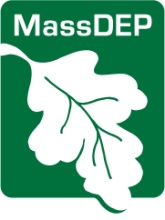 Massachusetts Department of Environmental Protection Bureau of Resource Protection - WetlandsWPA Form 4A – Abbreviated Notice of Resource Area Delineation Wetlands Protection Act M.G.L. c. 131, §40 Massachusetts Department of Environmental Protection Bureau of Resource Protection - WetlandsWPA Form 4A – Abbreviated Notice of Resource Area Delineation Wetlands Protection Act M.G.L. c. 131, §40 Massachusetts Department of Environmental Protection Bureau of Resource Protection - WetlandsWPA Form 4A – Abbreviated Notice of Resource Area Delineation Wetlands Protection Act M.G.L. c. 131, §40 Massachusetts Department of Environmental Protection Bureau of Resource Protection - WetlandsWPA Form 4A – Abbreviated Notice of Resource Area Delineation Wetlands Protection Act M.G.L. c. 131, §40 Massachusetts Department of Environmental Protection Bureau of Resource Protection - WetlandsWPA Form 4A – Abbreviated Notice of Resource Area Delineation Wetlands Protection Act M.G.L. c. 131, §40 Massachusetts Department of Environmental Protection Bureau of Resource Protection - WetlandsWPA Form 4A – Abbreviated Notice of Resource Area Delineation Wetlands Protection Act M.G.L. c. 131, §40 Massachusetts Department of Environmental Protection Bureau of Resource Protection - WetlandsWPA Form 4A – Abbreviated Notice of Resource Area Delineation Wetlands Protection Act M.G.L. c. 131, §40 Massachusetts Department of Environmental Protection Bureau of Resource Protection - WetlandsWPA Form 4A – Abbreviated Notice of Resource Area Delineation Wetlands Protection Act M.G.L. c. 131, §40 Provided by MassDEP:MassDEP File NumberDocument Transaction NumberCity/TownProvided by MassDEP:MassDEP File NumberDocument Transaction NumberCity/TownProvided by MassDEP:MassDEP File NumberDocument Transaction NumberCity/TownProvided by MassDEP:MassDEP File NumberDocument Transaction NumberCity/TownA. General InformationA. General InformationA. General InformationA. General InformationA. General InformationA. General InformationA. General InformationA. General InformationA. General InformationA. General InformationA. General InformationA. General Information1.	Project Location (Note: electronic filers will click on button for GIS locator):1.	Project Location (Note: electronic filers will click on button for GIS locator):1.	Project Location (Note: electronic filers will click on button for GIS locator):1.	Project Location (Note: electronic filers will click on button for GIS locator):1.	Project Location (Note: electronic filers will click on button for GIS locator):1.	Project Location (Note: electronic filers will click on button for GIS locator):1.	Project Location (Note: electronic filers will click on button for GIS locator):1.	Project Location (Note: electronic filers will click on button for GIS locator):1.	Project Location (Note: electronic filers will click on button for GIS locator):1.	Project Location (Note: electronic filers will click on button for GIS locator):1.	Project Location (Note: electronic filers will click on button for GIS locator):1.	Project Location (Note: electronic filers will click on button for GIS locator):a. Street Address	a. Street Address	a. Street Address	a. Street Address	b. City/Townb. City/Townb. City/Townb. City/Townb. City/Townb. City/Townb. City/Townc. Zip CodeLatitude and Longitude:Latitude and Longitude:Latitude and Longitude:Latitude and Longitude:d. Latituded. Latituded. Latituded. Latituded. Latituded. Latitudee. Longitudee. Longitudef. Assessors Map/Plat Number		f. Assessors Map/Plat Number		f. Assessors Map/Plat Number		f. Assessors Map/Plat Number		g. Parcel / Numberg. Parcel / Numberg. Parcel / Numberg. Parcel / Numberg. Parcel / Numberg. Parcel / Numberg. Parcel / Numberg. Parcel / NumberImportant: When filling out forms on the computer, use only the tab key to move your cursor - do not use the return key.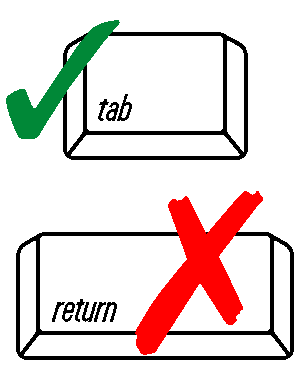 2. 	Applicant:2. 	Applicant:2. 	Applicant:2. 	Applicant:2. 	Applicant:2. 	Applicant:2. 	Applicant:2. 	Applicant:2. 	Applicant:2. 	Applicant:2. 	Applicant:2. 	Applicant:Important: When filling out forms on the computer, use only the tab key to move your cursor - do not use the return key.a. First Namea. First Namea. First Namea. First Nameb. Last Nameb. Last Nameb. Last Nameb. Last Nameb. Last Nameb. Last Nameb. Last Nameb. Last NameImportant: When filling out forms on the computer, use only the tab key to move your cursor - do not use the return key.c. Organizationc. Organizationc. Organizationc. Organizationc. Organizationc. Organizationc. Organizationc. Organizationc. Organizationc. Organizationc. Organizationc. OrganizationImportant: When filling out forms on the computer, use only the tab key to move your cursor - do not use the return key.d. Mailing Address d. Mailing Address d. Mailing Address d. Mailing Address d. Mailing Address d. Mailing Address d. Mailing Address d. Mailing Address d. Mailing Address d. Mailing Address d. Mailing Address d. Mailing Address Important: When filling out forms on the computer, use only the tab key to move your cursor - do not use the return key.e. City/Towne. City/Towne. City/Townf. Statef. Statef. Statef. Statef. Statef. Stateg. Zip Codeg. Zip Codeg. Zip CodeImportant: When filling out forms on the computer, use only the tab key to move your cursor - do not use the return key.h. Phone Numberi. Fax Numberi. Fax Numberj. Email Addressj. Email Addressj. Email Addressj. Email Addressj. Email Addressj. Email Addressj. Email Addressj. Email Addressj. Email AddressImportant: When filling out forms on the computer, use only the tab key to move your cursor - do not use the return key.3.	Property owner (if different from applicant):3.	Property owner (if different from applicant):3.	Property owner (if different from applicant):3.	Property owner (if different from applicant):		Check if more than one owner (attach additional 		sheet with names and contact information)		Check if more than one owner (attach additional 		sheet with names and contact information)		Check if more than one owner (attach additional 		sheet with names and contact information)		Check if more than one owner (attach additional 		sheet with names and contact information)		Check if more than one owner (attach additional 		sheet with names and contact information)		Check if more than one owner (attach additional 		sheet with names and contact information)		Check if more than one owner (attach additional 		sheet with names and contact information)		Check if more than one owner (attach additional 		sheet with names and contact information)Important: When filling out forms on the computer, use only the tab key to move your cursor - do not use the return key.a. First Namea. First Namea. First Namea. First Nameb. Last Nameb. Last Nameb. Last Nameb. Last Nameb. Last Nameb. Last Nameb. Last Nameb. Last Namec. Organizationc. Organizationc. Organizationc. Organizationc. Organizationc. Organizationc. Organizationc. Organizationc. Organizationc. Organizationc. Organizationc. Organizationd. Mailing Address d. Mailing Address d. Mailing Address d. Mailing Address d. Mailing Address d. Mailing Address d. Mailing Address d. Mailing Address d. Mailing Address d. Mailing Address d. Mailing Address d. Mailing Address Note:Before completing this form consult your local Conservation Commission regarding any municipal bylaw or ordinance. e. City/Towne. City/Towne. City/Townf. Statef. Statef. Statef. Statef. Statef. Statef. Stateg. Zip Codeg. Zip CodeNote:Before completing this form consult your local Conservation Commission regarding any municipal bylaw or ordinance. h. Phone Numberi. Fax Numberi. Fax Numberj. Email Addressj. Email Addressj. Email Addressj. Email Addressj. Email Addressj. Email Addressj. Email Addressj. Email Addressj. Email AddressNote:Before completing this form consult your local Conservation Commission regarding any municipal bylaw or ordinance. 4. 	Representative (if any):4. 	Representative (if any):4. 	Representative (if any):4. 	Representative (if any):4. 	Representative (if any):4. 	Representative (if any):4. 	Representative (if any):4. 	Representative (if any):4. 	Representative (if any):4. 	Representative (if any):4. 	Representative (if any):4. 	Representative (if any):Note:Before completing this form consult your local Conservation Commission regarding any municipal bylaw or ordinance. a. Contact Person First Namea. Contact Person First Namea. Contact Person First Nameb. Contact Person Last Nameb. Contact Person Last Nameb. Contact Person Last Nameb. Contact Person Last Nameb. Contact Person Last Nameb. Contact Person Last Nameb. Contact Person Last Nameb. Contact Person Last Nameb. Contact Person Last NameNote:Before completing this form consult your local Conservation Commission regarding any municipal bylaw or ordinance. c. Organizationc. Organizationc. Organizationc. Organizationc. Organizationc. Organizationc. Organizationc. Organizationc. Organizationc. Organizationc. Organizationc. Organizationd. Mailing Addressd. Mailing Addressd. Mailing Addressd. Mailing Addressd. Mailing Addressd. Mailing Addressd. Mailing Addressd. Mailing Addressd. Mailing Addressd. Mailing Addressd. Mailing Addressd. Mailing Addresse. City/Town	e. City/Town	e. City/Town	f. Statef. Statef. Statef. Statef. Statef. Statef. Stateg. Zip Codeg. Zip Codeh. Phone Numberi. Fax Numberi. Fax Numberj. Email Addressj. Email Addressj. Email Addressj. Email Addressj. Email Addressj. Email Addressj. Email Addressj. Email Addressj. Email AddressFees will be calculated for online users. 5. 	Total WPA Fee Paid (from attached ANRAD Wetland Fee Transmittal Form):5. 	Total WPA Fee Paid (from attached ANRAD Wetland Fee Transmittal Form):5. 	Total WPA Fee Paid (from attached ANRAD Wetland Fee Transmittal Form):5. 	Total WPA Fee Paid (from attached ANRAD Wetland Fee Transmittal Form):5. 	Total WPA Fee Paid (from attached ANRAD Wetland Fee Transmittal Form):5. 	Total WPA Fee Paid (from attached ANRAD Wetland Fee Transmittal Form):5. 	Total WPA Fee Paid (from attached ANRAD Wetland Fee Transmittal Form):5. 	Total WPA Fee Paid (from attached ANRAD Wetland Fee Transmittal Form):5. 	Total WPA Fee Paid (from attached ANRAD Wetland Fee Transmittal Form):5. 	Total WPA Fee Paid (from attached ANRAD Wetland Fee Transmittal Form):5. 	Total WPA Fee Paid (from attached ANRAD Wetland Fee Transmittal Form):5. 	Total WPA Fee Paid (from attached ANRAD Wetland Fee Transmittal Form):Fees will be calculated for online users. a. Total Fee Paida. Total Fee Paidb. State Fee Paidb. State Fee Paidb. State Fee Paidb. State Fee Paidc. City/Town Fee Paidc. City/Town Fee Paidc. City/Town Fee Paidc. City/Town Fee Paidc. City/Town Fee Paidc. City/Town Fee PaidB. Area(s) DelineatedB. Area(s) DelineatedB. Area(s) DelineatedB. Area(s) DelineatedB. Area(s) DelineatedB. Area(s) DelineatedB. Area(s) DelineatedB. Area(s) DelineatedB. Area(s) DelineatedB. Area(s) DelineatedB. Area(s) DelineatedB. Area(s) Delineated1.	Bordering Vegetated Wetland (BVW)1.	Bordering Vegetated Wetland (BVW)1.	Bordering Vegetated Wetland (BVW)1.	Bordering Vegetated Wetland (BVW)Linear Feet of Boundary DelineatedLinear Feet of Boundary DelineatedLinear Feet of Boundary DelineatedLinear Feet of Boundary DelineatedLinear Feet of Boundary DelineatedLinear Feet of Boundary DelineatedLinear Feet of Boundary DelineatedLinear Feet of Boundary Delineated2.	Check all methods used to delineate the Bordering Vegetated Wetland (BVW) boundary:2.	Check all methods used to delineate the Bordering Vegetated Wetland (BVW) boundary:2.	Check all methods used to delineate the Bordering Vegetated Wetland (BVW) boundary:2.	Check all methods used to delineate the Bordering Vegetated Wetland (BVW) boundary:2.	Check all methods used to delineate the Bordering Vegetated Wetland (BVW) boundary:2.	Check all methods used to delineate the Bordering Vegetated Wetland (BVW) boundary:2.	Check all methods used to delineate the Bordering Vegetated Wetland (BVW) boundary:2.	Check all methods used to delineate the Bordering Vegetated Wetland (BVW) boundary:2.	Check all methods used to delineate the Bordering Vegetated Wetland (BVW) boundary:2.	Check all methods used to delineate the Bordering Vegetated Wetland (BVW) boundary:2.	Check all methods used to delineate the Bordering Vegetated Wetland (BVW) boundary:2.	Check all methods used to delineate the Bordering Vegetated Wetland (BVW) boundary:	a. 	MassDEP BVW Field Data Form (attached)	a. 	MassDEP BVW Field Data Form (attached)	a. 	MassDEP BVW Field Data Form (attached)	a. 	MassDEP BVW Field Data Form (attached)	a. 	MassDEP BVW Field Data Form (attached)	a. 	MassDEP BVW Field Data Form (attached)	a. 	MassDEP BVW Field Data Form (attached)	a. 	MassDEP BVW Field Data Form (attached)	a. 	MassDEP BVW Field Data Form (attached)	a. 	MassDEP BVW Field Data Form (attached)	a. 	MassDEP BVW Field Data Form (attached)	a. 	MassDEP BVW Field Data Form (attached)	b.  	Other Methods for Determining the BVW boundary (attach documentation):	b.  	Other Methods for Determining the BVW boundary (attach documentation):	b.  	Other Methods for Determining the BVW boundary (attach documentation):	b.  	Other Methods for Determining the BVW boundary (attach documentation):	b.  	Other Methods for Determining the BVW boundary (attach documentation):	b.  	Other Methods for Determining the BVW boundary (attach documentation):	b.  	Other Methods for Determining the BVW boundary (attach documentation):	b.  	Other Methods for Determining the BVW boundary (attach documentation):	b.  	Other Methods for Determining the BVW boundary (attach documentation):	b.  	Other Methods for Determining the BVW boundary (attach documentation):	b.  	Other Methods for Determining the BVW boundary (attach documentation):	b.  	Other Methods for Determining the BVW boundary (attach documentation):		1.  	50% or more wetland indicator plants		1.  	50% or more wetland indicator plants		1.  	50% or more wetland indicator plants		1.  	50% or more wetland indicator plants		1.  	50% or more wetland indicator plants		1.  	50% or more wetland indicator plants		1.  	50% or more wetland indicator plants		1.  	50% or more wetland indicator plants		1.  	50% or more wetland indicator plants		1.  	50% or more wetland indicator plants		1.  	50% or more wetland indicator plants		1.  	50% or more wetland indicator plants		2. 	Saturated/inundated conditions exist		2. 	Saturated/inundated conditions exist		2. 	Saturated/inundated conditions exist		2. 	Saturated/inundated conditions exist		2. 	Saturated/inundated conditions exist		2. 	Saturated/inundated conditions exist		2. 	Saturated/inundated conditions exist		2. 	Saturated/inundated conditions exist		2. 	Saturated/inundated conditions exist		2. 	Saturated/inundated conditions exist		2. 	Saturated/inundated conditions exist		2. 	Saturated/inundated conditions exist		3. 	Groundwater indicators		3. 	Groundwater indicators		3. 	Groundwater indicators		3. 	Groundwater indicators		3. 	Groundwater indicators		3. 	Groundwater indicators		3. 	Groundwater indicators		3. 	Groundwater indicators		3. 	Groundwater indicators		3. 	Groundwater indicators		3. 	Groundwater indicators		3. 	Groundwater indicators		4. 	Direct observation		4. 	Direct observation		4. 	Direct observation		4. 	Direct observation		4. 	Direct observation		4. 	Direct observation		4. 	Direct observation		4. 	Direct observation		4. 	Direct observation		4. 	Direct observation		4. 	Direct observation		4. 	Direct observation		5. 	Hydric soil indicators		5. 	Hydric soil indicators		5. 	Hydric soil indicators		5. 	Hydric soil indicators		5. 	Hydric soil indicators		5. 	Hydric soil indicators		5. 	Hydric soil indicators		5. 	Hydric soil indicators		5. 	Hydric soil indicators		5. 	Hydric soil indicators		5. 	Hydric soil indicators		5. 	Hydric soil indicators		6. 	Credible evidence of conditions prior to disturbance		6. 	Credible evidence of conditions prior to disturbance		6. 	Credible evidence of conditions prior to disturbance		6. 	Credible evidence of conditions prior to disturbance		6. 	Credible evidence of conditions prior to disturbance		6. 	Credible evidence of conditions prior to disturbance		6. 	Credible evidence of conditions prior to disturbance		6. 	Credible evidence of conditions prior to disturbance		6. 	Credible evidence of conditions prior to disturbance		6. 	Credible evidence of conditions prior to disturbance		6. 	Credible evidence of conditions prior to disturbance		6. 	Credible evidence of conditions prior to disturbance3.	Indicate any other resource area boundaries that are delineated:3.	Indicate any other resource area boundaries that are delineated:3.	Indicate any other resource area boundaries that are delineated:3.	Indicate any other resource area boundaries that are delineated:3.	Indicate any other resource area boundaries that are delineated:3.	Indicate any other resource area boundaries that are delineated:3.	Indicate any other resource area boundaries that are delineated:3.	Indicate any other resource area boundaries that are delineated:3.	Indicate any other resource area boundaries that are delineated:3.	Indicate any other resource area boundaries that are delineated:3.	Indicate any other resource area boundaries that are delineated:3.	Indicate any other resource area boundaries that are delineated:a. Resource Area a. Resource Area a. Resource Area a. Resource Area a. Resource Area a. Resource Area a. Resource Area a. Resource Area a. Resource Area a. Resource Area b. Linear Feet Delineatedb. Linear Feet Delineatedc. Resource Area c. Resource Area c. Resource Area c. Resource Area c. Resource Area c. Resource Area c. Resource Area c. Resource Area c. Resource Area c. Resource Area d. Linear Feet Delineatedd. Linear Feet DelineatedC. 	Additional InformationC. 	Additional InformationC. 	Additional InformationC. 	Additional InformationC. 	Additional InformationC. 	Additional InformationC. 	Additional InformationC. 	Additional InformationC. 	Additional InformationC. 	Additional InformationC. 	Additional InformationC. 	Additional InformationApplicants must include the following plans with this Abbreviated Notice of Resource Area Delineation. See instructions for details. Online Users: Attach the Document Transaction Number (provided on your receipt page) for any of the following information you submit to the Department.Applicants must include the following plans with this Abbreviated Notice of Resource Area Delineation. See instructions for details. Online Users: Attach the Document Transaction Number (provided on your receipt page) for any of the following information you submit to the Department.Applicants must include the following plans with this Abbreviated Notice of Resource Area Delineation. See instructions for details. Online Users: Attach the Document Transaction Number (provided on your receipt page) for any of the following information you submit to the Department.Applicants must include the following plans with this Abbreviated Notice of Resource Area Delineation. See instructions for details. Online Users: Attach the Document Transaction Number (provided on your receipt page) for any of the following information you submit to the Department.Applicants must include the following plans with this Abbreviated Notice of Resource Area Delineation. See instructions for details. Online Users: Attach the Document Transaction Number (provided on your receipt page) for any of the following information you submit to the Department.Applicants must include the following plans with this Abbreviated Notice of Resource Area Delineation. See instructions for details. Online Users: Attach the Document Transaction Number (provided on your receipt page) for any of the following information you submit to the Department.Applicants must include the following plans with this Abbreviated Notice of Resource Area Delineation. See instructions for details. Online Users: Attach the Document Transaction Number (provided on your receipt page) for any of the following information you submit to the Department.Applicants must include the following plans with this Abbreviated Notice of Resource Area Delineation. See instructions for details. Online Users: Attach the Document Transaction Number (provided on your receipt page) for any of the following information you submit to the Department.Applicants must include the following plans with this Abbreviated Notice of Resource Area Delineation. See instructions for details. Online Users: Attach the Document Transaction Number (provided on your receipt page) for any of the following information you submit to the Department.Applicants must include the following plans with this Abbreviated Notice of Resource Area Delineation. See instructions for details. Online Users: Attach the Document Transaction Number (provided on your receipt page) for any of the following information you submit to the Department.Applicants must include the following plans with this Abbreviated Notice of Resource Area Delineation. See instructions for details. Online Users: Attach the Document Transaction Number (provided on your receipt page) for any of the following information you submit to the Department.Applicants must include the following plans with this Abbreviated Notice of Resource Area Delineation. See instructions for details. Online Users: Attach the Document Transaction Number (provided on your receipt page) for any of the following information you submit to the Department.Applicants must include the following plans with this Abbreviated Notice of Resource Area Delineation. See instructions for details. Online Users: Attach the Document Transaction Number (provided on your receipt page) for any of the following information you submit to the Department.Applicants must include the following plans with this Abbreviated Notice of Resource Area Delineation. See instructions for details. Online Users: Attach the Document Transaction Number (provided on your receipt page) for any of the following information you submit to the Department.Applicants must include the following plans with this Abbreviated Notice of Resource Area Delineation. See instructions for details. Online Users: Attach the Document Transaction Number (provided on your receipt page) for any of the following information you submit to the Department.Applicants must include the following plans with this Abbreviated Notice of Resource Area Delineation. See instructions for details. Online Users: Attach the Document Transaction Number (provided on your receipt page) for any of the following information you submit to the Department.Applicants must include the following plans with this Abbreviated Notice of Resource Area Delineation. See instructions for details. Online Users: Attach the Document Transaction Number (provided on your receipt page) for any of the following information you submit to the Department.Applicants must include the following plans with this Abbreviated Notice of Resource Area Delineation. See instructions for details. Online Users: Attach the Document Transaction Number (provided on your receipt page) for any of the following information you submit to the Department.Applicants must include the following plans with this Abbreviated Notice of Resource Area Delineation. See instructions for details. Online Users: Attach the Document Transaction Number (provided on your receipt page) for any of the following information you submit to the Department.Applicants must include the following plans with this Abbreviated Notice of Resource Area Delineation. See instructions for details. Online Users: Attach the Document Transaction Number (provided on your receipt page) for any of the following information you submit to the Department.Applicants must include the following plans with this Abbreviated Notice of Resource Area Delineation. See instructions for details. Online Users: Attach the Document Transaction Number (provided on your receipt page) for any of the following information you submit to the Department.Applicants must include the following plans with this Abbreviated Notice of Resource Area Delineation. See instructions for details. Online Users: Attach the Document Transaction Number (provided on your receipt page) for any of the following information you submit to the Department.Applicants must include the following plans with this Abbreviated Notice of Resource Area Delineation. See instructions for details. Online Users: Attach the Document Transaction Number (provided on your receipt page) for any of the following information you submit to the Department.Applicants must include the following plans with this Abbreviated Notice of Resource Area Delineation. See instructions for details. Online Users: Attach the Document Transaction Number (provided on your receipt page) for any of the following information you submit to the Department.1.		ANRAD (Delineation Plans only)1.		ANRAD (Delineation Plans only)1.		ANRAD (Delineation Plans only)1.		ANRAD (Delineation Plans only)1.		ANRAD (Delineation Plans only)1.		ANRAD (Delineation Plans only)1.		ANRAD (Delineation Plans only)1.		ANRAD (Delineation Plans only)1.		ANRAD (Delineation Plans only)1.		ANRAD (Delineation Plans only)1.		ANRAD (Delineation Plans only)1.		ANRAD (Delineation Plans only)2.	  USGS or other map of the area (along with a narrative description, if necessary) containing 	sufficient information for the Conservation Commission and the Department to locate the site. 	(Electronic filers may omit this item.) 2.	  USGS or other map of the area (along with a narrative description, if necessary) containing 	sufficient information for the Conservation Commission and the Department to locate the site. 	(Electronic filers may omit this item.) 2.	  USGS or other map of the area (along with a narrative description, if necessary) containing 	sufficient information for the Conservation Commission and the Department to locate the site. 	(Electronic filers may omit this item.) 2.	  USGS or other map of the area (along with a narrative description, if necessary) containing 	sufficient information for the Conservation Commission and the Department to locate the site. 	(Electronic filers may omit this item.) 2.	  USGS or other map of the area (along with a narrative description, if necessary) containing 	sufficient information for the Conservation Commission and the Department to locate the site. 	(Electronic filers may omit this item.) 2.	  USGS or other map of the area (along with a narrative description, if necessary) containing 	sufficient information for the Conservation Commission and the Department to locate the site. 	(Electronic filers may omit this item.) 2.	  USGS or other map of the area (along with a narrative description, if necessary) containing 	sufficient information for the Conservation Commission and the Department to locate the site. 	(Electronic filers may omit this item.) 2.	  USGS or other map of the area (along with a narrative description, if necessary) containing 	sufficient information for the Conservation Commission and the Department to locate the site. 	(Electronic filers may omit this item.) 2.	  USGS or other map of the area (along with a narrative description, if necessary) containing 	sufficient information for the Conservation Commission and the Department to locate the site. 	(Electronic filers may omit this item.) 2.	  USGS or other map of the area (along with a narrative description, if necessary) containing 	sufficient information for the Conservation Commission and the Department to locate the site. 	(Electronic filers may omit this item.) 2.	  USGS or other map of the area (along with a narrative description, if necessary) containing 	sufficient information for the Conservation Commission and the Department to locate the site. 	(Electronic filers may omit this item.) 2.	  USGS or other map of the area (along with a narrative description, if necessary) containing 	sufficient information for the Conservation Commission and the Department to locate the site. 	(Electronic filers may omit this item.) 2.	  USGS or other map of the area (along with a narrative description, if necessary) containing 	sufficient information for the Conservation Commission and the Department to locate the site. 	(Electronic filers may omit this item.) 2.	  USGS or other map of the area (along with a narrative description, if necessary) containing 	sufficient information for the Conservation Commission and the Department to locate the site. 	(Electronic filers may omit this item.) 2.	  USGS or other map of the area (along with a narrative description, if necessary) containing 	sufficient information for the Conservation Commission and the Department to locate the site. 	(Electronic filers may omit this item.) 2.	  USGS or other map of the area (along with a narrative description, if necessary) containing 	sufficient information for the Conservation Commission and the Department to locate the site. 	(Electronic filers may omit this item.) 2.	  USGS or other map of the area (along with a narrative description, if necessary) containing 	sufficient information for the Conservation Commission and the Department to locate the site. 	(Electronic filers may omit this item.) 2.	  USGS or other map of the area (along with a narrative description, if necessary) containing 	sufficient information for the Conservation Commission and the Department to locate the site. 	(Electronic filers may omit this item.) 2.	  USGS or other map of the area (along with a narrative description, if necessary) containing 	sufficient information for the Conservation Commission and the Department to locate the site. 	(Electronic filers may omit this item.) 2.	  USGS or other map of the area (along with a narrative description, if necessary) containing 	sufficient information for the Conservation Commission and the Department to locate the site. 	(Electronic filers may omit this item.) 2.	  USGS or other map of the area (along with a narrative description, if necessary) containing 	sufficient information for the Conservation Commission and the Department to locate the site. 	(Electronic filers may omit this item.) 2.	  USGS or other map of the area (along with a narrative description, if necessary) containing 	sufficient information for the Conservation Commission and the Department to locate the site. 	(Electronic filers may omit this item.) 2.	  USGS or other map of the area (along with a narrative description, if necessary) containing 	sufficient information for the Conservation Commission and the Department to locate the site. 	(Electronic filers may omit this item.) 2.	  USGS or other map of the area (along with a narrative description, if necessary) containing 	sufficient information for the Conservation Commission and the Department to locate the site. 	(Electronic filers may omit this item.) 3.	  Plans identifying the boundaries of the Bordering Vegetated Wetlands (BVW) (and/or other 	resource areas, if applicable).3.	  Plans identifying the boundaries of the Bordering Vegetated Wetlands (BVW) (and/or other 	resource areas, if applicable).3.	  Plans identifying the boundaries of the Bordering Vegetated Wetlands (BVW) (and/or other 	resource areas, if applicable).3.	  Plans identifying the boundaries of the Bordering Vegetated Wetlands (BVW) (and/or other 	resource areas, if applicable).3.	  Plans identifying the boundaries of the Bordering Vegetated Wetlands (BVW) (and/or other 	resource areas, if applicable).3.	  Plans identifying the boundaries of the Bordering Vegetated Wetlands (BVW) (and/or other 	resource areas, if applicable).3.	  Plans identifying the boundaries of the Bordering Vegetated Wetlands (BVW) (and/or other 	resource areas, if applicable).3.	  Plans identifying the boundaries of the Bordering Vegetated Wetlands (BVW) (and/or other 	resource areas, if applicable).3.	  Plans identifying the boundaries of the Bordering Vegetated Wetlands (BVW) (and/or other 	resource areas, if applicable).3.	  Plans identifying the boundaries of the Bordering Vegetated Wetlands (BVW) (and/or other 	resource areas, if applicable).3.	  Plans identifying the boundaries of the Bordering Vegetated Wetlands (BVW) (and/or other 	resource areas, if applicable).3.	  Plans identifying the boundaries of the Bordering Vegetated Wetlands (BVW) (and/or other 	resource areas, if applicable).4.	  List the titles and final revision dates for all plans and other materials submitted with this 	Abbreviated Notice of Resource Area Delineation.4.	  List the titles and final revision dates for all plans and other materials submitted with this 	Abbreviated Notice of Resource Area Delineation.4.	  List the titles and final revision dates for all plans and other materials submitted with this 	Abbreviated Notice of Resource Area Delineation.4.	  List the titles and final revision dates for all plans and other materials submitted with this 	Abbreviated Notice of Resource Area Delineation.4.	  List the titles and final revision dates for all plans and other materials submitted with this 	Abbreviated Notice of Resource Area Delineation.4.	  List the titles and final revision dates for all plans and other materials submitted with this 	Abbreviated Notice of Resource Area Delineation.4.	  List the titles and final revision dates for all plans and other materials submitted with this 	Abbreviated Notice of Resource Area Delineation.4.	  List the titles and final revision dates for all plans and other materials submitted with this 	Abbreviated Notice of Resource Area Delineation.4.	  List the titles and final revision dates for all plans and other materials submitted with this 	Abbreviated Notice of Resource Area Delineation.4.	  List the titles and final revision dates for all plans and other materials submitted with this 	Abbreviated Notice of Resource Area Delineation.4.	  List the titles and final revision dates for all plans and other materials submitted with this 	Abbreviated Notice of Resource Area Delineation.4.	  List the titles and final revision dates for all plans and other materials submitted with this 	Abbreviated Notice of Resource Area Delineation.D. FeesD. FeesD. FeesD. FeesD. FeesD. FeesD. FeesD. FeesD. FeesD. FeesD. FeesD. FeesThe fees for work proposed under each Abbreviated Notice of Resource Area Delineation must be calculated and submitted to the Conservation Commission and the Department (see Instructions and Wetland Fee Transmittal Form).1.  Fee Exempt: No filing fee shall be assessed for projects of any city, town, county, or district of the Commonwealth, federally recognized Indian tribe housing authority, municipal housing authority, or the Massachusetts Bay Transportation Authority.Applicants must submit the following information (in addition to the attached Wetland Fee Transmittal Form) to confirm fee payment:The fees for work proposed under each Abbreviated Notice of Resource Area Delineation must be calculated and submitted to the Conservation Commission and the Department (see Instructions and Wetland Fee Transmittal Form).1.  Fee Exempt: No filing fee shall be assessed for projects of any city, town, county, or district of the Commonwealth, federally recognized Indian tribe housing authority, municipal housing authority, or the Massachusetts Bay Transportation Authority.Applicants must submit the following information (in addition to the attached Wetland Fee Transmittal Form) to confirm fee payment:The fees for work proposed under each Abbreviated Notice of Resource Area Delineation must be calculated and submitted to the Conservation Commission and the Department (see Instructions and Wetland Fee Transmittal Form).1.  Fee Exempt: No filing fee shall be assessed for projects of any city, town, county, or district of the Commonwealth, federally recognized Indian tribe housing authority, municipal housing authority, or the Massachusetts Bay Transportation Authority.Applicants must submit the following information (in addition to the attached Wetland Fee Transmittal Form) to confirm fee payment:The fees for work proposed under each Abbreviated Notice of Resource Area Delineation must be calculated and submitted to the Conservation Commission and the Department (see Instructions and Wetland Fee Transmittal Form).1.  Fee Exempt: No filing fee shall be assessed for projects of any city, town, county, or district of the Commonwealth, federally recognized Indian tribe housing authority, municipal housing authority, or the Massachusetts Bay Transportation Authority.Applicants must submit the following information (in addition to the attached Wetland Fee Transmittal Form) to confirm fee payment:The fees for work proposed under each Abbreviated Notice of Resource Area Delineation must be calculated and submitted to the Conservation Commission and the Department (see Instructions and Wetland Fee Transmittal Form).1.  Fee Exempt: No filing fee shall be assessed for projects of any city, town, county, or district of the Commonwealth, federally recognized Indian tribe housing authority, municipal housing authority, or the Massachusetts Bay Transportation Authority.Applicants must submit the following information (in addition to the attached Wetland Fee Transmittal Form) to confirm fee payment:The fees for work proposed under each Abbreviated Notice of Resource Area Delineation must be calculated and submitted to the Conservation Commission and the Department (see Instructions and Wetland Fee Transmittal Form).1.  Fee Exempt: No filing fee shall be assessed for projects of any city, town, county, or district of the Commonwealth, federally recognized Indian tribe housing authority, municipal housing authority, or the Massachusetts Bay Transportation Authority.Applicants must submit the following information (in addition to the attached Wetland Fee Transmittal Form) to confirm fee payment:The fees for work proposed under each Abbreviated Notice of Resource Area Delineation must be calculated and submitted to the Conservation Commission and the Department (see Instructions and Wetland Fee Transmittal Form).1.  Fee Exempt: No filing fee shall be assessed for projects of any city, town, county, or district of the Commonwealth, federally recognized Indian tribe housing authority, municipal housing authority, or the Massachusetts Bay Transportation Authority.Applicants must submit the following information (in addition to the attached Wetland Fee Transmittal Form) to confirm fee payment:The fees for work proposed under each Abbreviated Notice of Resource Area Delineation must be calculated and submitted to the Conservation Commission and the Department (see Instructions and Wetland Fee Transmittal Form).1.  Fee Exempt: No filing fee shall be assessed for projects of any city, town, county, or district of the Commonwealth, federally recognized Indian tribe housing authority, municipal housing authority, or the Massachusetts Bay Transportation Authority.Applicants must submit the following information (in addition to the attached Wetland Fee Transmittal Form) to confirm fee payment:The fees for work proposed under each Abbreviated Notice of Resource Area Delineation must be calculated and submitted to the Conservation Commission and the Department (see Instructions and Wetland Fee Transmittal Form).1.  Fee Exempt: No filing fee shall be assessed for projects of any city, town, county, or district of the Commonwealth, federally recognized Indian tribe housing authority, municipal housing authority, or the Massachusetts Bay Transportation Authority.Applicants must submit the following information (in addition to the attached Wetland Fee Transmittal Form) to confirm fee payment:The fees for work proposed under each Abbreviated Notice of Resource Area Delineation must be calculated and submitted to the Conservation Commission and the Department (see Instructions and Wetland Fee Transmittal Form).1.  Fee Exempt: No filing fee shall be assessed for projects of any city, town, county, or district of the Commonwealth, federally recognized Indian tribe housing authority, municipal housing authority, or the Massachusetts Bay Transportation Authority.Applicants must submit the following information (in addition to the attached Wetland Fee Transmittal Form) to confirm fee payment:The fees for work proposed under each Abbreviated Notice of Resource Area Delineation must be calculated and submitted to the Conservation Commission and the Department (see Instructions and Wetland Fee Transmittal Form).1.  Fee Exempt: No filing fee shall be assessed for projects of any city, town, county, or district of the Commonwealth, federally recognized Indian tribe housing authority, municipal housing authority, or the Massachusetts Bay Transportation Authority.Applicants must submit the following information (in addition to the attached Wetland Fee Transmittal Form) to confirm fee payment:The fees for work proposed under each Abbreviated Notice of Resource Area Delineation must be calculated and submitted to the Conservation Commission and the Department (see Instructions and Wetland Fee Transmittal Form).1.  Fee Exempt: No filing fee shall be assessed for projects of any city, town, county, or district of the Commonwealth, federally recognized Indian tribe housing authority, municipal housing authority, or the Massachusetts Bay Transportation Authority.Applicants must submit the following information (in addition to the attached Wetland Fee Transmittal Form) to confirm fee payment:The fees for work proposed under each Abbreviated Notice of Resource Area Delineation must be calculated and submitted to the Conservation Commission and the Department (see Instructions and Wetland Fee Transmittal Form).1.  Fee Exempt: No filing fee shall be assessed for projects of any city, town, county, or district of the Commonwealth, federally recognized Indian tribe housing authority, municipal housing authority, or the Massachusetts Bay Transportation Authority.Applicants must submit the following information (in addition to the attached Wetland Fee Transmittal Form) to confirm fee payment:The fees for work proposed under each Abbreviated Notice of Resource Area Delineation must be calculated and submitted to the Conservation Commission and the Department (see Instructions and Wetland Fee Transmittal Form).1.  Fee Exempt: No filing fee shall be assessed for projects of any city, town, county, or district of the Commonwealth, federally recognized Indian tribe housing authority, municipal housing authority, or the Massachusetts Bay Transportation Authority.Applicants must submit the following information (in addition to the attached Wetland Fee Transmittal Form) to confirm fee payment:The fees for work proposed under each Abbreviated Notice of Resource Area Delineation must be calculated and submitted to the Conservation Commission and the Department (see Instructions and Wetland Fee Transmittal Form).1.  Fee Exempt: No filing fee shall be assessed for projects of any city, town, county, or district of the Commonwealth, federally recognized Indian tribe housing authority, municipal housing authority, or the Massachusetts Bay Transportation Authority.Applicants must submit the following information (in addition to the attached Wetland Fee Transmittal Form) to confirm fee payment:The fees for work proposed under each Abbreviated Notice of Resource Area Delineation must be calculated and submitted to the Conservation Commission and the Department (see Instructions and Wetland Fee Transmittal Form).1.  Fee Exempt: No filing fee shall be assessed for projects of any city, town, county, or district of the Commonwealth, federally recognized Indian tribe housing authority, municipal housing authority, or the Massachusetts Bay Transportation Authority.Applicants must submit the following information (in addition to the attached Wetland Fee Transmittal Form) to confirm fee payment:The fees for work proposed under each Abbreviated Notice of Resource Area Delineation must be calculated and submitted to the Conservation Commission and the Department (see Instructions and Wetland Fee Transmittal Form).1.  Fee Exempt: No filing fee shall be assessed for projects of any city, town, county, or district of the Commonwealth, federally recognized Indian tribe housing authority, municipal housing authority, or the Massachusetts Bay Transportation Authority.Applicants must submit the following information (in addition to the attached Wetland Fee Transmittal Form) to confirm fee payment:The fees for work proposed under each Abbreviated Notice of Resource Area Delineation must be calculated and submitted to the Conservation Commission and the Department (see Instructions and Wetland Fee Transmittal Form).1.  Fee Exempt: No filing fee shall be assessed for projects of any city, town, county, or district of the Commonwealth, federally recognized Indian tribe housing authority, municipal housing authority, or the Massachusetts Bay Transportation Authority.Applicants must submit the following information (in addition to the attached Wetland Fee Transmittal Form) to confirm fee payment:The fees for work proposed under each Abbreviated Notice of Resource Area Delineation must be calculated and submitted to the Conservation Commission and the Department (see Instructions and Wetland Fee Transmittal Form).1.  Fee Exempt: No filing fee shall be assessed for projects of any city, town, county, or district of the Commonwealth, federally recognized Indian tribe housing authority, municipal housing authority, or the Massachusetts Bay Transportation Authority.Applicants must submit the following information (in addition to the attached Wetland Fee Transmittal Form) to confirm fee payment:The fees for work proposed under each Abbreviated Notice of Resource Area Delineation must be calculated and submitted to the Conservation Commission and the Department (see Instructions and Wetland Fee Transmittal Form).1.  Fee Exempt: No filing fee shall be assessed for projects of any city, town, county, or district of the Commonwealth, federally recognized Indian tribe housing authority, municipal housing authority, or the Massachusetts Bay Transportation Authority.Applicants must submit the following information (in addition to the attached Wetland Fee Transmittal Form) to confirm fee payment:The fees for work proposed under each Abbreviated Notice of Resource Area Delineation must be calculated and submitted to the Conservation Commission and the Department (see Instructions and Wetland Fee Transmittal Form).1.  Fee Exempt: No filing fee shall be assessed for projects of any city, town, county, or district of the Commonwealth, federally recognized Indian tribe housing authority, municipal housing authority, or the Massachusetts Bay Transportation Authority.Applicants must submit the following information (in addition to the attached Wetland Fee Transmittal Form) to confirm fee payment:The fees for work proposed under each Abbreviated Notice of Resource Area Delineation must be calculated and submitted to the Conservation Commission and the Department (see Instructions and Wetland Fee Transmittal Form).1.  Fee Exempt: No filing fee shall be assessed for projects of any city, town, county, or district of the Commonwealth, federally recognized Indian tribe housing authority, municipal housing authority, or the Massachusetts Bay Transportation Authority.Applicants must submit the following information (in addition to the attached Wetland Fee Transmittal Form) to confirm fee payment:The fees for work proposed under each Abbreviated Notice of Resource Area Delineation must be calculated and submitted to the Conservation Commission and the Department (see Instructions and Wetland Fee Transmittal Form).1.  Fee Exempt: No filing fee shall be assessed for projects of any city, town, county, or district of the Commonwealth, federally recognized Indian tribe housing authority, municipal housing authority, or the Massachusetts Bay Transportation Authority.Applicants must submit the following information (in addition to the attached Wetland Fee Transmittal Form) to confirm fee payment:The fees for work proposed under each Abbreviated Notice of Resource Area Delineation must be calculated and submitted to the Conservation Commission and the Department (see Instructions and Wetland Fee Transmittal Form).1.  Fee Exempt: No filing fee shall be assessed for projects of any city, town, county, or district of the Commonwealth, federally recognized Indian tribe housing authority, municipal housing authority, or the Massachusetts Bay Transportation Authority.Applicants must submit the following information (in addition to the attached Wetland Fee Transmittal Form) to confirm fee payment:The fees for work proposed under each Abbreviated Notice of Resource Area Delineation must be calculated and submitted to the Conservation Commission and the Department (see Instructions and Wetland Fee Transmittal Form).1.  Fee Exempt: No filing fee shall be assessed for projects of any city, town, county, or district of the Commonwealth, federally recognized Indian tribe housing authority, municipal housing authority, or the Massachusetts Bay Transportation Authority.Applicants must submit the following information (in addition to the attached Wetland Fee Transmittal Form) to confirm fee payment:The fees for work proposed under each Abbreviated Notice of Resource Area Delineation must be calculated and submitted to the Conservation Commission and the Department (see Instructions and Wetland Fee Transmittal Form).1.  Fee Exempt: No filing fee shall be assessed for projects of any city, town, county, or district of the Commonwealth, federally recognized Indian tribe housing authority, municipal housing authority, or the Massachusetts Bay Transportation Authority.Applicants must submit the following information (in addition to the attached Wetland Fee Transmittal Form) to confirm fee payment:The fees for work proposed under each Abbreviated Notice of Resource Area Delineation must be calculated and submitted to the Conservation Commission and the Department (see Instructions and Wetland Fee Transmittal Form).1.  Fee Exempt: No filing fee shall be assessed for projects of any city, town, county, or district of the Commonwealth, federally recognized Indian tribe housing authority, municipal housing authority, or the Massachusetts Bay Transportation Authority.Applicants must submit the following information (in addition to the attached Wetland Fee Transmittal Form) to confirm fee payment:The fees for work proposed under each Abbreviated Notice of Resource Area Delineation must be calculated and submitted to the Conservation Commission and the Department (see Instructions and Wetland Fee Transmittal Form).1.  Fee Exempt: No filing fee shall be assessed for projects of any city, town, county, or district of the Commonwealth, federally recognized Indian tribe housing authority, municipal housing authority, or the Massachusetts Bay Transportation Authority.Applicants must submit the following information (in addition to the attached Wetland Fee Transmittal Form) to confirm fee payment:The fees for work proposed under each Abbreviated Notice of Resource Area Delineation must be calculated and submitted to the Conservation Commission and the Department (see Instructions and Wetland Fee Transmittal Form).1.  Fee Exempt: No filing fee shall be assessed for projects of any city, town, county, or district of the Commonwealth, federally recognized Indian tribe housing authority, municipal housing authority, or the Massachusetts Bay Transportation Authority.Applicants must submit the following information (in addition to the attached Wetland Fee Transmittal Form) to confirm fee payment:The fees for work proposed under each Abbreviated Notice of Resource Area Delineation must be calculated and submitted to the Conservation Commission and the Department (see Instructions and Wetland Fee Transmittal Form).1.  Fee Exempt: No filing fee shall be assessed for projects of any city, town, county, or district of the Commonwealth, federally recognized Indian tribe housing authority, municipal housing authority, or the Massachusetts Bay Transportation Authority.Applicants must submit the following information (in addition to the attached Wetland Fee Transmittal Form) to confirm fee payment:The fees for work proposed under each Abbreviated Notice of Resource Area Delineation must be calculated and submitted to the Conservation Commission and the Department (see Instructions and Wetland Fee Transmittal Form).1.  Fee Exempt: No filing fee shall be assessed for projects of any city, town, county, or district of the Commonwealth, federally recognized Indian tribe housing authority, municipal housing authority, or the Massachusetts Bay Transportation Authority.Applicants must submit the following information (in addition to the attached Wetland Fee Transmittal Form) to confirm fee payment:The fees for work proposed under each Abbreviated Notice of Resource Area Delineation must be calculated and submitted to the Conservation Commission and the Department (see Instructions and Wetland Fee Transmittal Form).1.  Fee Exempt: No filing fee shall be assessed for projects of any city, town, county, or district of the Commonwealth, federally recognized Indian tribe housing authority, municipal housing authority, or the Massachusetts Bay Transportation Authority.Applicants must submit the following information (in addition to the attached Wetland Fee Transmittal Form) to confirm fee payment:The fees for work proposed under each Abbreviated Notice of Resource Area Delineation must be calculated and submitted to the Conservation Commission and the Department (see Instructions and Wetland Fee Transmittal Form).1.  Fee Exempt: No filing fee shall be assessed for projects of any city, town, county, or district of the Commonwealth, federally recognized Indian tribe housing authority, municipal housing authority, or the Massachusetts Bay Transportation Authority.Applicants must submit the following information (in addition to the attached Wetland Fee Transmittal Form) to confirm fee payment:The fees for work proposed under each Abbreviated Notice of Resource Area Delineation must be calculated and submitted to the Conservation Commission and the Department (see Instructions and Wetland Fee Transmittal Form).1.  Fee Exempt: No filing fee shall be assessed for projects of any city, town, county, or district of the Commonwealth, federally recognized Indian tribe housing authority, municipal housing authority, or the Massachusetts Bay Transportation Authority.Applicants must submit the following information (in addition to the attached Wetland Fee Transmittal Form) to confirm fee payment:The fees for work proposed under each Abbreviated Notice of Resource Area Delineation must be calculated and submitted to the Conservation Commission and the Department (see Instructions and Wetland Fee Transmittal Form).1.  Fee Exempt: No filing fee shall be assessed for projects of any city, town, county, or district of the Commonwealth, federally recognized Indian tribe housing authority, municipal housing authority, or the Massachusetts Bay Transportation Authority.Applicants must submit the following information (in addition to the attached Wetland Fee Transmittal Form) to confirm fee payment:The fees for work proposed under each Abbreviated Notice of Resource Area Delineation must be calculated and submitted to the Conservation Commission and the Department (see Instructions and Wetland Fee Transmittal Form).1.  Fee Exempt: No filing fee shall be assessed for projects of any city, town, county, or district of the Commonwealth, federally recognized Indian tribe housing authority, municipal housing authority, or the Massachusetts Bay Transportation Authority.Applicants must submit the following information (in addition to the attached Wetland Fee Transmittal Form) to confirm fee payment:The fees for work proposed under each Abbreviated Notice of Resource Area Delineation must be calculated and submitted to the Conservation Commission and the Department (see Instructions and Wetland Fee Transmittal Form).1.  Fee Exempt: No filing fee shall be assessed for projects of any city, town, county, or district of the Commonwealth, federally recognized Indian tribe housing authority, municipal housing authority, or the Massachusetts Bay Transportation Authority.Applicants must submit the following information (in addition to the attached Wetland Fee Transmittal Form) to confirm fee payment:The fees for work proposed under each Abbreviated Notice of Resource Area Delineation must be calculated and submitted to the Conservation Commission and the Department (see Instructions and Wetland Fee Transmittal Form).1.  Fee Exempt: No filing fee shall be assessed for projects of any city, town, county, or district of the Commonwealth, federally recognized Indian tribe housing authority, municipal housing authority, or the Massachusetts Bay Transportation Authority.Applicants must submit the following information (in addition to the attached Wetland Fee Transmittal Form) to confirm fee payment:The fees for work proposed under each Abbreviated Notice of Resource Area Delineation must be calculated and submitted to the Conservation Commission and the Department (see Instructions and Wetland Fee Transmittal Form).1.  Fee Exempt: No filing fee shall be assessed for projects of any city, town, county, or district of the Commonwealth, federally recognized Indian tribe housing authority, municipal housing authority, or the Massachusetts Bay Transportation Authority.Applicants must submit the following information (in addition to the attached Wetland Fee Transmittal Form) to confirm fee payment:The fees for work proposed under each Abbreviated Notice of Resource Area Delineation must be calculated and submitted to the Conservation Commission and the Department (see Instructions and Wetland Fee Transmittal Form).1.  Fee Exempt: No filing fee shall be assessed for projects of any city, town, county, or district of the Commonwealth, federally recognized Indian tribe housing authority, municipal housing authority, or the Massachusetts Bay Transportation Authority.Applicants must submit the following information (in addition to the attached Wetland Fee Transmittal Form) to confirm fee payment:The fees for work proposed under each Abbreviated Notice of Resource Area Delineation must be calculated and submitted to the Conservation Commission and the Department (see Instructions and Wetland Fee Transmittal Form).1.  Fee Exempt: No filing fee shall be assessed for projects of any city, town, county, or district of the Commonwealth, federally recognized Indian tribe housing authority, municipal housing authority, or the Massachusetts Bay Transportation Authority.Applicants must submit the following information (in addition to the attached Wetland Fee Transmittal Form) to confirm fee payment:The fees for work proposed under each Abbreviated Notice of Resource Area Delineation must be calculated and submitted to the Conservation Commission and the Department (see Instructions and Wetland Fee Transmittal Form).1.  Fee Exempt: No filing fee shall be assessed for projects of any city, town, county, or district of the Commonwealth, federally recognized Indian tribe housing authority, municipal housing authority, or the Massachusetts Bay Transportation Authority.Applicants must submit the following information (in addition to the attached Wetland Fee Transmittal Form) to confirm fee payment:The fees for work proposed under each Abbreviated Notice of Resource Area Delineation must be calculated and submitted to the Conservation Commission and the Department (see Instructions and Wetland Fee Transmittal Form).1.  Fee Exempt: No filing fee shall be assessed for projects of any city, town, county, or district of the Commonwealth, federally recognized Indian tribe housing authority, municipal housing authority, or the Massachusetts Bay Transportation Authority.Applicants must submit the following information (in addition to the attached Wetland Fee Transmittal Form) to confirm fee payment:The fees for work proposed under each Abbreviated Notice of Resource Area Delineation must be calculated and submitted to the Conservation Commission and the Department (see Instructions and Wetland Fee Transmittal Form).1.  Fee Exempt: No filing fee shall be assessed for projects of any city, town, county, or district of the Commonwealth, federally recognized Indian tribe housing authority, municipal housing authority, or the Massachusetts Bay Transportation Authority.Applicants must submit the following information (in addition to the attached Wetland Fee Transmittal Form) to confirm fee payment:The fees for work proposed under each Abbreviated Notice of Resource Area Delineation must be calculated and submitted to the Conservation Commission and the Department (see Instructions and Wetland Fee Transmittal Form).1.  Fee Exempt: No filing fee shall be assessed for projects of any city, town, county, or district of the Commonwealth, federally recognized Indian tribe housing authority, municipal housing authority, or the Massachusetts Bay Transportation Authority.Applicants must submit the following information (in addition to the attached Wetland Fee Transmittal Form) to confirm fee payment:The fees for work proposed under each Abbreviated Notice of Resource Area Delineation must be calculated and submitted to the Conservation Commission and the Department (see Instructions and Wetland Fee Transmittal Form).1.  Fee Exempt: No filing fee shall be assessed for projects of any city, town, county, or district of the Commonwealth, federally recognized Indian tribe housing authority, municipal housing authority, or the Massachusetts Bay Transportation Authority.Applicants must submit the following information (in addition to the attached Wetland Fee Transmittal Form) to confirm fee payment:The fees for work proposed under each Abbreviated Notice of Resource Area Delineation must be calculated and submitted to the Conservation Commission and the Department (see Instructions and Wetland Fee Transmittal Form).1.  Fee Exempt: No filing fee shall be assessed for projects of any city, town, county, or district of the Commonwealth, federally recognized Indian tribe housing authority, municipal housing authority, or the Massachusetts Bay Transportation Authority.Applicants must submit the following information (in addition to the attached Wetland Fee Transmittal Form) to confirm fee payment:The fees for work proposed under each Abbreviated Notice of Resource Area Delineation must be calculated and submitted to the Conservation Commission and the Department (see Instructions and Wetland Fee Transmittal Form).1.  Fee Exempt: No filing fee shall be assessed for projects of any city, town, county, or district of the Commonwealth, federally recognized Indian tribe housing authority, municipal housing authority, or the Massachusetts Bay Transportation Authority.Applicants must submit the following information (in addition to the attached Wetland Fee Transmittal Form) to confirm fee payment:The fees for work proposed under each Abbreviated Notice of Resource Area Delineation must be calculated and submitted to the Conservation Commission and the Department (see Instructions and Wetland Fee Transmittal Form).1.  Fee Exempt: No filing fee shall be assessed for projects of any city, town, county, or district of the Commonwealth, federally recognized Indian tribe housing authority, municipal housing authority, or the Massachusetts Bay Transportation Authority.Applicants must submit the following information (in addition to the attached Wetland Fee Transmittal Form) to confirm fee payment:The fees for work proposed under each Abbreviated Notice of Resource Area Delineation must be calculated and submitted to the Conservation Commission and the Department (see Instructions and Wetland Fee Transmittal Form).1.  Fee Exempt: No filing fee shall be assessed for projects of any city, town, county, or district of the Commonwealth, federally recognized Indian tribe housing authority, municipal housing authority, or the Massachusetts Bay Transportation Authority.Applicants must submit the following information (in addition to the attached Wetland Fee Transmittal Form) to confirm fee payment:The fees for work proposed under each Abbreviated Notice of Resource Area Delineation must be calculated and submitted to the Conservation Commission and the Department (see Instructions and Wetland Fee Transmittal Form).1.  Fee Exempt: No filing fee shall be assessed for projects of any city, town, county, or district of the Commonwealth, federally recognized Indian tribe housing authority, municipal housing authority, or the Massachusetts Bay Transportation Authority.Applicants must submit the following information (in addition to the attached Wetland Fee Transmittal Form) to confirm fee payment:The fees for work proposed under each Abbreviated Notice of Resource Area Delineation must be calculated and submitted to the Conservation Commission and the Department (see Instructions and Wetland Fee Transmittal Form).1.  Fee Exempt: No filing fee shall be assessed for projects of any city, town, county, or district of the Commonwealth, federally recognized Indian tribe housing authority, municipal housing authority, or the Massachusetts Bay Transportation Authority.Applicants must submit the following information (in addition to the attached Wetland Fee Transmittal Form) to confirm fee payment:The fees for work proposed under each Abbreviated Notice of Resource Area Delineation must be calculated and submitted to the Conservation Commission and the Department (see Instructions and Wetland Fee Transmittal Form).1.  Fee Exempt: No filing fee shall be assessed for projects of any city, town, county, or district of the Commonwealth, federally recognized Indian tribe housing authority, municipal housing authority, or the Massachusetts Bay Transportation Authority.Applicants must submit the following information (in addition to the attached Wetland Fee Transmittal Form) to confirm fee payment:The fees for work proposed under each Abbreviated Notice of Resource Area Delineation must be calculated and submitted to the Conservation Commission and the Department (see Instructions and Wetland Fee Transmittal Form).1.  Fee Exempt: No filing fee shall be assessed for projects of any city, town, county, or district of the Commonwealth, federally recognized Indian tribe housing authority, municipal housing authority, or the Massachusetts Bay Transportation Authority.Applicants must submit the following information (in addition to the attached Wetland Fee Transmittal Form) to confirm fee payment:The fees for work proposed under each Abbreviated Notice of Resource Area Delineation must be calculated and submitted to the Conservation Commission and the Department (see Instructions and Wetland Fee Transmittal Form).1.  Fee Exempt: No filing fee shall be assessed for projects of any city, town, county, or district of the Commonwealth, federally recognized Indian tribe housing authority, municipal housing authority, or the Massachusetts Bay Transportation Authority.Applicants must submit the following information (in addition to the attached Wetland Fee Transmittal Form) to confirm fee payment:The fees for work proposed under each Abbreviated Notice of Resource Area Delineation must be calculated and submitted to the Conservation Commission and the Department (see Instructions and Wetland Fee Transmittal Form).1.  Fee Exempt: No filing fee shall be assessed for projects of any city, town, county, or district of the Commonwealth, federally recognized Indian tribe housing authority, municipal housing authority, or the Massachusetts Bay Transportation Authority.Applicants must submit the following information (in addition to the attached Wetland Fee Transmittal Form) to confirm fee payment:The fees for work proposed under each Abbreviated Notice of Resource Area Delineation must be calculated and submitted to the Conservation Commission and the Department (see Instructions and Wetland Fee Transmittal Form).1.  Fee Exempt: No filing fee shall be assessed for projects of any city, town, county, or district of the Commonwealth, federally recognized Indian tribe housing authority, municipal housing authority, or the Massachusetts Bay Transportation Authority.Applicants must submit the following information (in addition to the attached Wetland Fee Transmittal Form) to confirm fee payment:The fees for work proposed under each Abbreviated Notice of Resource Area Delineation must be calculated and submitted to the Conservation Commission and the Department (see Instructions and Wetland Fee Transmittal Form).1.  Fee Exempt: No filing fee shall be assessed for projects of any city, town, county, or district of the Commonwealth, federally recognized Indian tribe housing authority, municipal housing authority, or the Massachusetts Bay Transportation Authority.Applicants must submit the following information (in addition to the attached Wetland Fee Transmittal Form) to confirm fee payment:The fees for work proposed under each Abbreviated Notice of Resource Area Delineation must be calculated and submitted to the Conservation Commission and the Department (see Instructions and Wetland Fee Transmittal Form).1.  Fee Exempt: No filing fee shall be assessed for projects of any city, town, county, or district of the Commonwealth, federally recognized Indian tribe housing authority, municipal housing authority, or the Massachusetts Bay Transportation Authority.Applicants must submit the following information (in addition to the attached Wetland Fee Transmittal Form) to confirm fee payment:The fees for work proposed under each Abbreviated Notice of Resource Area Delineation must be calculated and submitted to the Conservation Commission and the Department (see Instructions and Wetland Fee Transmittal Form).1.  Fee Exempt: No filing fee shall be assessed for projects of any city, town, county, or district of the Commonwealth, federally recognized Indian tribe housing authority, municipal housing authority, or the Massachusetts Bay Transportation Authority.Applicants must submit the following information (in addition to the attached Wetland Fee Transmittal Form) to confirm fee payment:2. Municipal Check Number2. Municipal Check Number2. Municipal Check Number2. Municipal Check Number2. Municipal Check Number3. Check date3. Check date3. Check date3. Check date3. Check date3. Check date3. Check date4. State Check Number4. State Check Number4. State Check Number4. State Check Number4. State Check Number5. Check date5. Check date5. Check date5. Check date5. Check date5. Check date5. Check date6. Payor name on check: First Name6. Payor name on check: First Name6. Payor name on check: First Name6. Payor name on check: First Name6. Payor name on check: First Name7. Payor name on check: Last Name7. Payor name on check: Last Name7. Payor name on check: Last Name7. Payor name on check: Last Name7. Payor name on check: Last Name7. Payor name on check: Last Name7. Payor name on check: Last NameE. Signatures E. Signatures E. Signatures E. Signatures E. Signatures E. Signatures E. Signatures E. Signatures E. Signatures E. Signatures E. Signatures E. Signatures I certify under the penalties of perjury that the foregoing Abbreviated Notice of Resource Area Delineation and accompanying plans, documents, and supporting data are true and complete to the best of my knowledge. I understand that the Conservation Commission will place notification of this Notice in a local newspaper at the expense of the applicant in accordance with the wetlands regulations, 310 CMR 10.05(5)(a).I further certify under penalties of perjury that all abutters were notified of this application, pursuant to the requirements of M.G.L. c. 131, § 40. Notice must be made in writing by hand delivery or certified mail (return receipt requested) to all abutters within 100 feet of the property line of the project location. I hereby grant permission, to the Agent or member of the Conservation Commission and the Department of Environmental Protection, to enter and inspect the area subject to this Notice at reasonable hours to evaluate the wetland resource boundaries subject to this Notice, and to require the submittal of any data deemed necessary by the Conservation Commission or Department for that evaluation.I acknowledge that failure to comply with these certification requirements is grounds for the Conservation Commission or the Department to take enforcement action.I certify under the penalties of perjury that the foregoing Abbreviated Notice of Resource Area Delineation and accompanying plans, documents, and supporting data are true and complete to the best of my knowledge. I understand that the Conservation Commission will place notification of this Notice in a local newspaper at the expense of the applicant in accordance with the wetlands regulations, 310 CMR 10.05(5)(a).I further certify under penalties of perjury that all abutters were notified of this application, pursuant to the requirements of M.G.L. c. 131, § 40. Notice must be made in writing by hand delivery or certified mail (return receipt requested) to all abutters within 100 feet of the property line of the project location. I hereby grant permission, to the Agent or member of the Conservation Commission and the Department of Environmental Protection, to enter and inspect the area subject to this Notice at reasonable hours to evaluate the wetland resource boundaries subject to this Notice, and to require the submittal of any data deemed necessary by the Conservation Commission or Department for that evaluation.I acknowledge that failure to comply with these certification requirements is grounds for the Conservation Commission or the Department to take enforcement action.I certify under the penalties of perjury that the foregoing Abbreviated Notice of Resource Area Delineation and accompanying plans, documents, and supporting data are true and complete to the best of my knowledge. I understand that the Conservation Commission will place notification of this Notice in a local newspaper at the expense of the applicant in accordance with the wetlands regulations, 310 CMR 10.05(5)(a).I further certify under penalties of perjury that all abutters were notified of this application, pursuant to the requirements of M.G.L. c. 131, § 40. Notice must be made in writing by hand delivery or certified mail (return receipt requested) to all abutters within 100 feet of the property line of the project location. I hereby grant permission, to the Agent or member of the Conservation Commission and the Department of Environmental Protection, to enter and inspect the area subject to this Notice at reasonable hours to evaluate the wetland resource boundaries subject to this Notice, and to require the submittal of any data deemed necessary by the Conservation Commission or Department for that evaluation.I acknowledge that failure to comply with these certification requirements is grounds for the Conservation Commission or the Department to take enforcement action.I certify under the penalties of perjury that the foregoing Abbreviated Notice of Resource Area Delineation and accompanying plans, documents, and supporting data are true and complete to the best of my knowledge. I understand that the Conservation Commission will place notification of this Notice in a local newspaper at the expense of the applicant in accordance with the wetlands regulations, 310 CMR 10.05(5)(a).I further certify under penalties of perjury that all abutters were notified of this application, pursuant to the requirements of M.G.L. c. 131, § 40. Notice must be made in writing by hand delivery or certified mail (return receipt requested) to all abutters within 100 feet of the property line of the project location. I hereby grant permission, to the Agent or member of the Conservation Commission and the Department of Environmental Protection, to enter and inspect the area subject to this Notice at reasonable hours to evaluate the wetland resource boundaries subject to this Notice, and to require the submittal of any data deemed necessary by the Conservation Commission or Department for that evaluation.I acknowledge that failure to comply with these certification requirements is grounds for the Conservation Commission or the Department to take enforcement action.I certify under the penalties of perjury that the foregoing Abbreviated Notice of Resource Area Delineation and accompanying plans, documents, and supporting data are true and complete to the best of my knowledge. I understand that the Conservation Commission will place notification of this Notice in a local newspaper at the expense of the applicant in accordance with the wetlands regulations, 310 CMR 10.05(5)(a).I further certify under penalties of perjury that all abutters were notified of this application, pursuant to the requirements of M.G.L. c. 131, § 40. Notice must be made in writing by hand delivery or certified mail (return receipt requested) to all abutters within 100 feet of the property line of the project location. I hereby grant permission, to the Agent or member of the Conservation Commission and the Department of Environmental Protection, to enter and inspect the area subject to this Notice at reasonable hours to evaluate the wetland resource boundaries subject to this Notice, and to require the submittal of any data deemed necessary by the Conservation Commission or Department for that evaluation.I acknowledge that failure to comply with these certification requirements is grounds for the Conservation Commission or the Department to take enforcement action.I certify under the penalties of perjury that the foregoing Abbreviated Notice of Resource Area Delineation and accompanying plans, documents, and supporting data are true and complete to the best of my knowledge. I understand that the Conservation Commission will place notification of this Notice in a local newspaper at the expense of the applicant in accordance with the wetlands regulations, 310 CMR 10.05(5)(a).I further certify under penalties of perjury that all abutters were notified of this application, pursuant to the requirements of M.G.L. c. 131, § 40. Notice must be made in writing by hand delivery or certified mail (return receipt requested) to all abutters within 100 feet of the property line of the project location. I hereby grant permission, to the Agent or member of the Conservation Commission and the Department of Environmental Protection, to enter and inspect the area subject to this Notice at reasonable hours to evaluate the wetland resource boundaries subject to this Notice, and to require the submittal of any data deemed necessary by the Conservation Commission or Department for that evaluation.I acknowledge that failure to comply with these certification requirements is grounds for the Conservation Commission or the Department to take enforcement action.I certify under the penalties of perjury that the foregoing Abbreviated Notice of Resource Area Delineation and accompanying plans, documents, and supporting data are true and complete to the best of my knowledge. I understand that the Conservation Commission will place notification of this Notice in a local newspaper at the expense of the applicant in accordance with the wetlands regulations, 310 CMR 10.05(5)(a).I further certify under penalties of perjury that all abutters were notified of this application, pursuant to the requirements of M.G.L. c. 131, § 40. Notice must be made in writing by hand delivery or certified mail (return receipt requested) to all abutters within 100 feet of the property line of the project location. I hereby grant permission, to the Agent or member of the Conservation Commission and the Department of Environmental Protection, to enter and inspect the area subject to this Notice at reasonable hours to evaluate the wetland resource boundaries subject to this Notice, and to require the submittal of any data deemed necessary by the Conservation Commission or Department for that evaluation.I acknowledge that failure to comply with these certification requirements is grounds for the Conservation Commission or the Department to take enforcement action.I certify under the penalties of perjury that the foregoing Abbreviated Notice of Resource Area Delineation and accompanying plans, documents, and supporting data are true and complete to the best of my knowledge. I understand that the Conservation Commission will place notification of this Notice in a local newspaper at the expense of the applicant in accordance with the wetlands regulations, 310 CMR 10.05(5)(a).I further certify under penalties of perjury that all abutters were notified of this application, pursuant to the requirements of M.G.L. c. 131, § 40. Notice must be made in writing by hand delivery or certified mail (return receipt requested) to all abutters within 100 feet of the property line of the project location. I hereby grant permission, to the Agent or member of the Conservation Commission and the Department of Environmental Protection, to enter and inspect the area subject to this Notice at reasonable hours to evaluate the wetland resource boundaries subject to this Notice, and to require the submittal of any data deemed necessary by the Conservation Commission or Department for that evaluation.I acknowledge that failure to comply with these certification requirements is grounds for the Conservation Commission or the Department to take enforcement action.I certify under the penalties of perjury that the foregoing Abbreviated Notice of Resource Area Delineation and accompanying plans, documents, and supporting data are true and complete to the best of my knowledge. I understand that the Conservation Commission will place notification of this Notice in a local newspaper at the expense of the applicant in accordance with the wetlands regulations, 310 CMR 10.05(5)(a).I further certify under penalties of perjury that all abutters were notified of this application, pursuant to the requirements of M.G.L. c. 131, § 40. Notice must be made in writing by hand delivery or certified mail (return receipt requested) to all abutters within 100 feet of the property line of the project location. I hereby grant permission, to the Agent or member of the Conservation Commission and the Department of Environmental Protection, to enter and inspect the area subject to this Notice at reasonable hours to evaluate the wetland resource boundaries subject to this Notice, and to require the submittal of any data deemed necessary by the Conservation Commission or Department for that evaluation.I acknowledge that failure to comply with these certification requirements is grounds for the Conservation Commission or the Department to take enforcement action.I certify under the penalties of perjury that the foregoing Abbreviated Notice of Resource Area Delineation and accompanying plans, documents, and supporting data are true and complete to the best of my knowledge. I understand that the Conservation Commission will place notification of this Notice in a local newspaper at the expense of the applicant in accordance with the wetlands regulations, 310 CMR 10.05(5)(a).I further certify under penalties of perjury that all abutters were notified of this application, pursuant to the requirements of M.G.L. c. 131, § 40. Notice must be made in writing by hand delivery or certified mail (return receipt requested) to all abutters within 100 feet of the property line of the project location. I hereby grant permission, to the Agent or member of the Conservation Commission and the Department of Environmental Protection, to enter and inspect the area subject to this Notice at reasonable hours to evaluate the wetland resource boundaries subject to this Notice, and to require the submittal of any data deemed necessary by the Conservation Commission or Department for that evaluation.I acknowledge that failure to comply with these certification requirements is grounds for the Conservation Commission or the Department to take enforcement action.I certify under the penalties of perjury that the foregoing Abbreviated Notice of Resource Area Delineation and accompanying plans, documents, and supporting data are true and complete to the best of my knowledge. I understand that the Conservation Commission will place notification of this Notice in a local newspaper at the expense of the applicant in accordance with the wetlands regulations, 310 CMR 10.05(5)(a).I further certify under penalties of perjury that all abutters were notified of this application, pursuant to the requirements of M.G.L. c. 131, § 40. Notice must be made in writing by hand delivery or certified mail (return receipt requested) to all abutters within 100 feet of the property line of the project location. I hereby grant permission, to the Agent or member of the Conservation Commission and the Department of Environmental Protection, to enter and inspect the area subject to this Notice at reasonable hours to evaluate the wetland resource boundaries subject to this Notice, and to require the submittal of any data deemed necessary by the Conservation Commission or Department for that evaluation.I acknowledge that failure to comply with these certification requirements is grounds for the Conservation Commission or the Department to take enforcement action.I certify under the penalties of perjury that the foregoing Abbreviated Notice of Resource Area Delineation and accompanying plans, documents, and supporting data are true and complete to the best of my knowledge. I understand that the Conservation Commission will place notification of this Notice in a local newspaper at the expense of the applicant in accordance with the wetlands regulations, 310 CMR 10.05(5)(a).I further certify under penalties of perjury that all abutters were notified of this application, pursuant to the requirements of M.G.L. c. 131, § 40. Notice must be made in writing by hand delivery or certified mail (return receipt requested) to all abutters within 100 feet of the property line of the project location. I hereby grant permission, to the Agent or member of the Conservation Commission and the Department of Environmental Protection, to enter and inspect the area subject to this Notice at reasonable hours to evaluate the wetland resource boundaries subject to this Notice, and to require the submittal of any data deemed necessary by the Conservation Commission or Department for that evaluation.I acknowledge that failure to comply with these certification requirements is grounds for the Conservation Commission or the Department to take enforcement action.I certify under the penalties of perjury that the foregoing Abbreviated Notice of Resource Area Delineation and accompanying plans, documents, and supporting data are true and complete to the best of my knowledge. I understand that the Conservation Commission will place notification of this Notice in a local newspaper at the expense of the applicant in accordance with the wetlands regulations, 310 CMR 10.05(5)(a).I further certify under penalties of perjury that all abutters were notified of this application, pursuant to the requirements of M.G.L. c. 131, § 40. Notice must be made in writing by hand delivery or certified mail (return receipt requested) to all abutters within 100 feet of the property line of the project location. I hereby grant permission, to the Agent or member of the Conservation Commission and the Department of Environmental Protection, to enter and inspect the area subject to this Notice at reasonable hours to evaluate the wetland resource boundaries subject to this Notice, and to require the submittal of any data deemed necessary by the Conservation Commission or Department for that evaluation.I acknowledge that failure to comply with these certification requirements is grounds for the Conservation Commission or the Department to take enforcement action.I certify under the penalties of perjury that the foregoing Abbreviated Notice of Resource Area Delineation and accompanying plans, documents, and supporting data are true and complete to the best of my knowledge. I understand that the Conservation Commission will place notification of this Notice in a local newspaper at the expense of the applicant in accordance with the wetlands regulations, 310 CMR 10.05(5)(a).I further certify under penalties of perjury that all abutters were notified of this application, pursuant to the requirements of M.G.L. c. 131, § 40. Notice must be made in writing by hand delivery or certified mail (return receipt requested) to all abutters within 100 feet of the property line of the project location. I hereby grant permission, to the Agent or member of the Conservation Commission and the Department of Environmental Protection, to enter and inspect the area subject to this Notice at reasonable hours to evaluate the wetland resource boundaries subject to this Notice, and to require the submittal of any data deemed necessary by the Conservation Commission or Department for that evaluation.I acknowledge that failure to comply with these certification requirements is grounds for the Conservation Commission or the Department to take enforcement action.I certify under the penalties of perjury that the foregoing Abbreviated Notice of Resource Area Delineation and accompanying plans, documents, and supporting data are true and complete to the best of my knowledge. I understand that the Conservation Commission will place notification of this Notice in a local newspaper at the expense of the applicant in accordance with the wetlands regulations, 310 CMR 10.05(5)(a).I further certify under penalties of perjury that all abutters were notified of this application, pursuant to the requirements of M.G.L. c. 131, § 40. Notice must be made in writing by hand delivery or certified mail (return receipt requested) to all abutters within 100 feet of the property line of the project location. I hereby grant permission, to the Agent or member of the Conservation Commission and the Department of Environmental Protection, to enter and inspect the area subject to this Notice at reasonable hours to evaluate the wetland resource boundaries subject to this Notice, and to require the submittal of any data deemed necessary by the Conservation Commission or Department for that evaluation.I acknowledge that failure to comply with these certification requirements is grounds for the Conservation Commission or the Department to take enforcement action.I certify under the penalties of perjury that the foregoing Abbreviated Notice of Resource Area Delineation and accompanying plans, documents, and supporting data are true and complete to the best of my knowledge. I understand that the Conservation Commission will place notification of this Notice in a local newspaper at the expense of the applicant in accordance with the wetlands regulations, 310 CMR 10.05(5)(a).I further certify under penalties of perjury that all abutters were notified of this application, pursuant to the requirements of M.G.L. c. 131, § 40. Notice must be made in writing by hand delivery or certified mail (return receipt requested) to all abutters within 100 feet of the property line of the project location. I hereby grant permission, to the Agent or member of the Conservation Commission and the Department of Environmental Protection, to enter and inspect the area subject to this Notice at reasonable hours to evaluate the wetland resource boundaries subject to this Notice, and to require the submittal of any data deemed necessary by the Conservation Commission or Department for that evaluation.I acknowledge that failure to comply with these certification requirements is grounds for the Conservation Commission or the Department to take enforcement action.I certify under the penalties of perjury that the foregoing Abbreviated Notice of Resource Area Delineation and accompanying plans, documents, and supporting data are true and complete to the best of my knowledge. I understand that the Conservation Commission will place notification of this Notice in a local newspaper at the expense of the applicant in accordance with the wetlands regulations, 310 CMR 10.05(5)(a).I further certify under penalties of perjury that all abutters were notified of this application, pursuant to the requirements of M.G.L. c. 131, § 40. Notice must be made in writing by hand delivery or certified mail (return receipt requested) to all abutters within 100 feet of the property line of the project location. I hereby grant permission, to the Agent or member of the Conservation Commission and the Department of Environmental Protection, to enter and inspect the area subject to this Notice at reasonable hours to evaluate the wetland resource boundaries subject to this Notice, and to require the submittal of any data deemed necessary by the Conservation Commission or Department for that evaluation.I acknowledge that failure to comply with these certification requirements is grounds for the Conservation Commission or the Department to take enforcement action.I certify under the penalties of perjury that the foregoing Abbreviated Notice of Resource Area Delineation and accompanying plans, documents, and supporting data are true and complete to the best of my knowledge. I understand that the Conservation Commission will place notification of this Notice in a local newspaper at the expense of the applicant in accordance with the wetlands regulations, 310 CMR 10.05(5)(a).I further certify under penalties of perjury that all abutters were notified of this application, pursuant to the requirements of M.G.L. c. 131, § 40. Notice must be made in writing by hand delivery or certified mail (return receipt requested) to all abutters within 100 feet of the property line of the project location. I hereby grant permission, to the Agent or member of the Conservation Commission and the Department of Environmental Protection, to enter and inspect the area subject to this Notice at reasonable hours to evaluate the wetland resource boundaries subject to this Notice, and to require the submittal of any data deemed necessary by the Conservation Commission or Department for that evaluation.I acknowledge that failure to comply with these certification requirements is grounds for the Conservation Commission or the Department to take enforcement action.I certify under the penalties of perjury that the foregoing Abbreviated Notice of Resource Area Delineation and accompanying plans, documents, and supporting data are true and complete to the best of my knowledge. I understand that the Conservation Commission will place notification of this Notice in a local newspaper at the expense of the applicant in accordance with the wetlands regulations, 310 CMR 10.05(5)(a).I further certify under penalties of perjury that all abutters were notified of this application, pursuant to the requirements of M.G.L. c. 131, § 40. Notice must be made in writing by hand delivery or certified mail (return receipt requested) to all abutters within 100 feet of the property line of the project location. I hereby grant permission, to the Agent or member of the Conservation Commission and the Department of Environmental Protection, to enter and inspect the area subject to this Notice at reasonable hours to evaluate the wetland resource boundaries subject to this Notice, and to require the submittal of any data deemed necessary by the Conservation Commission or Department for that evaluation.I acknowledge that failure to comply with these certification requirements is grounds for the Conservation Commission or the Department to take enforcement action.I certify under the penalties of perjury that the foregoing Abbreviated Notice of Resource Area Delineation and accompanying plans, documents, and supporting data are true and complete to the best of my knowledge. I understand that the Conservation Commission will place notification of this Notice in a local newspaper at the expense of the applicant in accordance with the wetlands regulations, 310 CMR 10.05(5)(a).I further certify under penalties of perjury that all abutters were notified of this application, pursuant to the requirements of M.G.L. c. 131, § 40. Notice must be made in writing by hand delivery or certified mail (return receipt requested) to all abutters within 100 feet of the property line of the project location. I hereby grant permission, to the Agent or member of the Conservation Commission and the Department of Environmental Protection, to enter and inspect the area subject to this Notice at reasonable hours to evaluate the wetland resource boundaries subject to this Notice, and to require the submittal of any data deemed necessary by the Conservation Commission or Department for that evaluation.I acknowledge that failure to comply with these certification requirements is grounds for the Conservation Commission or the Department to take enforcement action.I certify under the penalties of perjury that the foregoing Abbreviated Notice of Resource Area Delineation and accompanying plans, documents, and supporting data are true and complete to the best of my knowledge. I understand that the Conservation Commission will place notification of this Notice in a local newspaper at the expense of the applicant in accordance with the wetlands regulations, 310 CMR 10.05(5)(a).I further certify under penalties of perjury that all abutters were notified of this application, pursuant to the requirements of M.G.L. c. 131, § 40. Notice must be made in writing by hand delivery or certified mail (return receipt requested) to all abutters within 100 feet of the property line of the project location. I hereby grant permission, to the Agent or member of the Conservation Commission and the Department of Environmental Protection, to enter and inspect the area subject to this Notice at reasonable hours to evaluate the wetland resource boundaries subject to this Notice, and to require the submittal of any data deemed necessary by the Conservation Commission or Department for that evaluation.I acknowledge that failure to comply with these certification requirements is grounds for the Conservation Commission or the Department to take enforcement action.I certify under the penalties of perjury that the foregoing Abbreviated Notice of Resource Area Delineation and accompanying plans, documents, and supporting data are true and complete to the best of my knowledge. I understand that the Conservation Commission will place notification of this Notice in a local newspaper at the expense of the applicant in accordance with the wetlands regulations, 310 CMR 10.05(5)(a).I further certify under penalties of perjury that all abutters were notified of this application, pursuant to the requirements of M.G.L. c. 131, § 40. Notice must be made in writing by hand delivery or certified mail (return receipt requested) to all abutters within 100 feet of the property line of the project location. I hereby grant permission, to the Agent or member of the Conservation Commission and the Department of Environmental Protection, to enter and inspect the area subject to this Notice at reasonable hours to evaluate the wetland resource boundaries subject to this Notice, and to require the submittal of any data deemed necessary by the Conservation Commission or Department for that evaluation.I acknowledge that failure to comply with these certification requirements is grounds for the Conservation Commission or the Department to take enforcement action.I certify under the penalties of perjury that the foregoing Abbreviated Notice of Resource Area Delineation and accompanying plans, documents, and supporting data are true and complete to the best of my knowledge. I understand that the Conservation Commission will place notification of this Notice in a local newspaper at the expense of the applicant in accordance with the wetlands regulations, 310 CMR 10.05(5)(a).I further certify under penalties of perjury that all abutters were notified of this application, pursuant to the requirements of M.G.L. c. 131, § 40. Notice must be made in writing by hand delivery or certified mail (return receipt requested) to all abutters within 100 feet of the property line of the project location. I hereby grant permission, to the Agent or member of the Conservation Commission and the Department of Environmental Protection, to enter and inspect the area subject to this Notice at reasonable hours to evaluate the wetland resource boundaries subject to this Notice, and to require the submittal of any data deemed necessary by the Conservation Commission or Department for that evaluation.I acknowledge that failure to comply with these certification requirements is grounds for the Conservation Commission or the Department to take enforcement action.I certify under the penalties of perjury that the foregoing Abbreviated Notice of Resource Area Delineation and accompanying plans, documents, and supporting data are true and complete to the best of my knowledge. I understand that the Conservation Commission will place notification of this Notice in a local newspaper at the expense of the applicant in accordance with the wetlands regulations, 310 CMR 10.05(5)(a).I further certify under penalties of perjury that all abutters were notified of this application, pursuant to the requirements of M.G.L. c. 131, § 40. Notice must be made in writing by hand delivery or certified mail (return receipt requested) to all abutters within 100 feet of the property line of the project location. I hereby grant permission, to the Agent or member of the Conservation Commission and the Department of Environmental Protection, to enter and inspect the area subject to this Notice at reasonable hours to evaluate the wetland resource boundaries subject to this Notice, and to require the submittal of any data deemed necessary by the Conservation Commission or Department for that evaluation.I acknowledge that failure to comply with these certification requirements is grounds for the Conservation Commission or the Department to take enforcement action.I certify under the penalties of perjury that the foregoing Abbreviated Notice of Resource Area Delineation and accompanying plans, documents, and supporting data are true and complete to the best of my knowledge. I understand that the Conservation Commission will place notification of this Notice in a local newspaper at the expense of the applicant in accordance with the wetlands regulations, 310 CMR 10.05(5)(a).I further certify under penalties of perjury that all abutters were notified of this application, pursuant to the requirements of M.G.L. c. 131, § 40. Notice must be made in writing by hand delivery or certified mail (return receipt requested) to all abutters within 100 feet of the property line of the project location. I hereby grant permission, to the Agent or member of the Conservation Commission and the Department of Environmental Protection, to enter and inspect the area subject to this Notice at reasonable hours to evaluate the wetland resource boundaries subject to this Notice, and to require the submittal of any data deemed necessary by the Conservation Commission or Department for that evaluation.I acknowledge that failure to comply with these certification requirements is grounds for the Conservation Commission or the Department to take enforcement action.I certify under the penalties of perjury that the foregoing Abbreviated Notice of Resource Area Delineation and accompanying plans, documents, and supporting data are true and complete to the best of my knowledge. I understand that the Conservation Commission will place notification of this Notice in a local newspaper at the expense of the applicant in accordance with the wetlands regulations, 310 CMR 10.05(5)(a).I further certify under penalties of perjury that all abutters were notified of this application, pursuant to the requirements of M.G.L. c. 131, § 40. Notice must be made in writing by hand delivery or certified mail (return receipt requested) to all abutters within 100 feet of the property line of the project location. I hereby grant permission, to the Agent or member of the Conservation Commission and the Department of Environmental Protection, to enter and inspect the area subject to this Notice at reasonable hours to evaluate the wetland resource boundaries subject to this Notice, and to require the submittal of any data deemed necessary by the Conservation Commission or Department for that evaluation.I acknowledge that failure to comply with these certification requirements is grounds for the Conservation Commission or the Department to take enforcement action.I certify under the penalties of perjury that the foregoing Abbreviated Notice of Resource Area Delineation and accompanying plans, documents, and supporting data are true and complete to the best of my knowledge. I understand that the Conservation Commission will place notification of this Notice in a local newspaper at the expense of the applicant in accordance with the wetlands regulations, 310 CMR 10.05(5)(a).I further certify under penalties of perjury that all abutters were notified of this application, pursuant to the requirements of M.G.L. c. 131, § 40. Notice must be made in writing by hand delivery or certified mail (return receipt requested) to all abutters within 100 feet of the property line of the project location. I hereby grant permission, to the Agent or member of the Conservation Commission and the Department of Environmental Protection, to enter and inspect the area subject to this Notice at reasonable hours to evaluate the wetland resource boundaries subject to this Notice, and to require the submittal of any data deemed necessary by the Conservation Commission or Department for that evaluation.I acknowledge that failure to comply with these certification requirements is grounds for the Conservation Commission or the Department to take enforcement action.I certify under the penalties of perjury that the foregoing Abbreviated Notice of Resource Area Delineation and accompanying plans, documents, and supporting data are true and complete to the best of my knowledge. I understand that the Conservation Commission will place notification of this Notice in a local newspaper at the expense of the applicant in accordance with the wetlands regulations, 310 CMR 10.05(5)(a).I further certify under penalties of perjury that all abutters were notified of this application, pursuant to the requirements of M.G.L. c. 131, § 40. Notice must be made in writing by hand delivery or certified mail (return receipt requested) to all abutters within 100 feet of the property line of the project location. I hereby grant permission, to the Agent or member of the Conservation Commission and the Department of Environmental Protection, to enter and inspect the area subject to this Notice at reasonable hours to evaluate the wetland resource boundaries subject to this Notice, and to require the submittal of any data deemed necessary by the Conservation Commission or Department for that evaluation.I acknowledge that failure to comply with these certification requirements is grounds for the Conservation Commission or the Department to take enforcement action.I certify under the penalties of perjury that the foregoing Abbreviated Notice of Resource Area Delineation and accompanying plans, documents, and supporting data are true and complete to the best of my knowledge. I understand that the Conservation Commission will place notification of this Notice in a local newspaper at the expense of the applicant in accordance with the wetlands regulations, 310 CMR 10.05(5)(a).I further certify under penalties of perjury that all abutters were notified of this application, pursuant to the requirements of M.G.L. c. 131, § 40. Notice must be made in writing by hand delivery or certified mail (return receipt requested) to all abutters within 100 feet of the property line of the project location. I hereby grant permission, to the Agent or member of the Conservation Commission and the Department of Environmental Protection, to enter and inspect the area subject to this Notice at reasonable hours to evaluate the wetland resource boundaries subject to this Notice, and to require the submittal of any data deemed necessary by the Conservation Commission or Department for that evaluation.I acknowledge that failure to comply with these certification requirements is grounds for the Conservation Commission or the Department to take enforcement action.I certify under the penalties of perjury that the foregoing Abbreviated Notice of Resource Area Delineation and accompanying plans, documents, and supporting data are true and complete to the best of my knowledge. I understand that the Conservation Commission will place notification of this Notice in a local newspaper at the expense of the applicant in accordance with the wetlands regulations, 310 CMR 10.05(5)(a).I further certify under penalties of perjury that all abutters were notified of this application, pursuant to the requirements of M.G.L. c. 131, § 40. Notice must be made in writing by hand delivery or certified mail (return receipt requested) to all abutters within 100 feet of the property line of the project location. I hereby grant permission, to the Agent or member of the Conservation Commission and the Department of Environmental Protection, to enter and inspect the area subject to this Notice at reasonable hours to evaluate the wetland resource boundaries subject to this Notice, and to require the submittal of any data deemed necessary by the Conservation Commission or Department for that evaluation.I acknowledge that failure to comply with these certification requirements is grounds for the Conservation Commission or the Department to take enforcement action.I certify under the penalties of perjury that the foregoing Abbreviated Notice of Resource Area Delineation and accompanying plans, documents, and supporting data are true and complete to the best of my knowledge. I understand that the Conservation Commission will place notification of this Notice in a local newspaper at the expense of the applicant in accordance with the wetlands regulations, 310 CMR 10.05(5)(a).I further certify under penalties of perjury that all abutters were notified of this application, pursuant to the requirements of M.G.L. c. 131, § 40. Notice must be made in writing by hand delivery or certified mail (return receipt requested) to all abutters within 100 feet of the property line of the project location. I hereby grant permission, to the Agent or member of the Conservation Commission and the Department of Environmental Protection, to enter and inspect the area subject to this Notice at reasonable hours to evaluate the wetland resource boundaries subject to this Notice, and to require the submittal of any data deemed necessary by the Conservation Commission or Department for that evaluation.I acknowledge that failure to comply with these certification requirements is grounds for the Conservation Commission or the Department to take enforcement action.I certify under the penalties of perjury that the foregoing Abbreviated Notice of Resource Area Delineation and accompanying plans, documents, and supporting data are true and complete to the best of my knowledge. I understand that the Conservation Commission will place notification of this Notice in a local newspaper at the expense of the applicant in accordance with the wetlands regulations, 310 CMR 10.05(5)(a).I further certify under penalties of perjury that all abutters were notified of this application, pursuant to the requirements of M.G.L. c. 131, § 40. Notice must be made in writing by hand delivery or certified mail (return receipt requested) to all abutters within 100 feet of the property line of the project location. I hereby grant permission, to the Agent or member of the Conservation Commission and the Department of Environmental Protection, to enter and inspect the area subject to this Notice at reasonable hours to evaluate the wetland resource boundaries subject to this Notice, and to require the submittal of any data deemed necessary by the Conservation Commission or Department for that evaluation.I acknowledge that failure to comply with these certification requirements is grounds for the Conservation Commission or the Department to take enforcement action.I certify under the penalties of perjury that the foregoing Abbreviated Notice of Resource Area Delineation and accompanying plans, documents, and supporting data are true and complete to the best of my knowledge. I understand that the Conservation Commission will place notification of this Notice in a local newspaper at the expense of the applicant in accordance with the wetlands regulations, 310 CMR 10.05(5)(a).I further certify under penalties of perjury that all abutters were notified of this application, pursuant to the requirements of M.G.L. c. 131, § 40. Notice must be made in writing by hand delivery or certified mail (return receipt requested) to all abutters within 100 feet of the property line of the project location. I hereby grant permission, to the Agent or member of the Conservation Commission and the Department of Environmental Protection, to enter and inspect the area subject to this Notice at reasonable hours to evaluate the wetland resource boundaries subject to this Notice, and to require the submittal of any data deemed necessary by the Conservation Commission or Department for that evaluation.I acknowledge that failure to comply with these certification requirements is grounds for the Conservation Commission or the Department to take enforcement action.I certify under the penalties of perjury that the foregoing Abbreviated Notice of Resource Area Delineation and accompanying plans, documents, and supporting data are true and complete to the best of my knowledge. I understand that the Conservation Commission will place notification of this Notice in a local newspaper at the expense of the applicant in accordance with the wetlands regulations, 310 CMR 10.05(5)(a).I further certify under penalties of perjury that all abutters were notified of this application, pursuant to the requirements of M.G.L. c. 131, § 40. Notice must be made in writing by hand delivery or certified mail (return receipt requested) to all abutters within 100 feet of the property line of the project location. I hereby grant permission, to the Agent or member of the Conservation Commission and the Department of Environmental Protection, to enter and inspect the area subject to this Notice at reasonable hours to evaluate the wetland resource boundaries subject to this Notice, and to require the submittal of any data deemed necessary by the Conservation Commission or Department for that evaluation.I acknowledge that failure to comply with these certification requirements is grounds for the Conservation Commission or the Department to take enforcement action.I certify under the penalties of perjury that the foregoing Abbreviated Notice of Resource Area Delineation and accompanying plans, documents, and supporting data are true and complete to the best of my knowledge. I understand that the Conservation Commission will place notification of this Notice in a local newspaper at the expense of the applicant in accordance with the wetlands regulations, 310 CMR 10.05(5)(a).I further certify under penalties of perjury that all abutters were notified of this application, pursuant to the requirements of M.G.L. c. 131, § 40. Notice must be made in writing by hand delivery or certified mail (return receipt requested) to all abutters within 100 feet of the property line of the project location. I hereby grant permission, to the Agent or member of the Conservation Commission and the Department of Environmental Protection, to enter and inspect the area subject to this Notice at reasonable hours to evaluate the wetland resource boundaries subject to this Notice, and to require the submittal of any data deemed necessary by the Conservation Commission or Department for that evaluation.I acknowledge that failure to comply with these certification requirements is grounds for the Conservation Commission or the Department to take enforcement action.I certify under the penalties of perjury that the foregoing Abbreviated Notice of Resource Area Delineation and accompanying plans, documents, and supporting data are true and complete to the best of my knowledge. I understand that the Conservation Commission will place notification of this Notice in a local newspaper at the expense of the applicant in accordance with the wetlands regulations, 310 CMR 10.05(5)(a).I further certify under penalties of perjury that all abutters were notified of this application, pursuant to the requirements of M.G.L. c. 131, § 40. Notice must be made in writing by hand delivery or certified mail (return receipt requested) to all abutters within 100 feet of the property line of the project location. I hereby grant permission, to the Agent or member of the Conservation Commission and the Department of Environmental Protection, to enter and inspect the area subject to this Notice at reasonable hours to evaluate the wetland resource boundaries subject to this Notice, and to require the submittal of any data deemed necessary by the Conservation Commission or Department for that evaluation.I acknowledge that failure to comply with these certification requirements is grounds for the Conservation Commission or the Department to take enforcement action.I certify under the penalties of perjury that the foregoing Abbreviated Notice of Resource Area Delineation and accompanying plans, documents, and supporting data are true and complete to the best of my knowledge. I understand that the Conservation Commission will place notification of this Notice in a local newspaper at the expense of the applicant in accordance with the wetlands regulations, 310 CMR 10.05(5)(a).I further certify under penalties of perjury that all abutters were notified of this application, pursuant to the requirements of M.G.L. c. 131, § 40. Notice must be made in writing by hand delivery or certified mail (return receipt requested) to all abutters within 100 feet of the property line of the project location. I hereby grant permission, to the Agent or member of the Conservation Commission and the Department of Environmental Protection, to enter and inspect the area subject to this Notice at reasonable hours to evaluate the wetland resource boundaries subject to this Notice, and to require the submittal of any data deemed necessary by the Conservation Commission or Department for that evaluation.I acknowledge that failure to comply with these certification requirements is grounds for the Conservation Commission or the Department to take enforcement action.I certify under the penalties of perjury that the foregoing Abbreviated Notice of Resource Area Delineation and accompanying plans, documents, and supporting data are true and complete to the best of my knowledge. I understand that the Conservation Commission will place notification of this Notice in a local newspaper at the expense of the applicant in accordance with the wetlands regulations, 310 CMR 10.05(5)(a).I further certify under penalties of perjury that all abutters were notified of this application, pursuant to the requirements of M.G.L. c. 131, § 40. Notice must be made in writing by hand delivery or certified mail (return receipt requested) to all abutters within 100 feet of the property line of the project location. I hereby grant permission, to the Agent or member of the Conservation Commission and the Department of Environmental Protection, to enter and inspect the area subject to this Notice at reasonable hours to evaluate the wetland resource boundaries subject to this Notice, and to require the submittal of any data deemed necessary by the Conservation Commission or Department for that evaluation.I acknowledge that failure to comply with these certification requirements is grounds for the Conservation Commission or the Department to take enforcement action.I certify under the penalties of perjury that the foregoing Abbreviated Notice of Resource Area Delineation and accompanying plans, documents, and supporting data are true and complete to the best of my knowledge. I understand that the Conservation Commission will place notification of this Notice in a local newspaper at the expense of the applicant in accordance with the wetlands regulations, 310 CMR 10.05(5)(a).I further certify under penalties of perjury that all abutters were notified of this application, pursuant to the requirements of M.G.L. c. 131, § 40. Notice must be made in writing by hand delivery or certified mail (return receipt requested) to all abutters within 100 feet of the property line of the project location. I hereby grant permission, to the Agent or member of the Conservation Commission and the Department of Environmental Protection, to enter and inspect the area subject to this Notice at reasonable hours to evaluate the wetland resource boundaries subject to this Notice, and to require the submittal of any data deemed necessary by the Conservation Commission or Department for that evaluation.I acknowledge that failure to comply with these certification requirements is grounds for the Conservation Commission or the Department to take enforcement action.I certify under the penalties of perjury that the foregoing Abbreviated Notice of Resource Area Delineation and accompanying plans, documents, and supporting data are true and complete to the best of my knowledge. I understand that the Conservation Commission will place notification of this Notice in a local newspaper at the expense of the applicant in accordance with the wetlands regulations, 310 CMR 10.05(5)(a).I further certify under penalties of perjury that all abutters were notified of this application, pursuant to the requirements of M.G.L. c. 131, § 40. Notice must be made in writing by hand delivery or certified mail (return receipt requested) to all abutters within 100 feet of the property line of the project location. I hereby grant permission, to the Agent or member of the Conservation Commission and the Department of Environmental Protection, to enter and inspect the area subject to this Notice at reasonable hours to evaluate the wetland resource boundaries subject to this Notice, and to require the submittal of any data deemed necessary by the Conservation Commission or Department for that evaluation.I acknowledge that failure to comply with these certification requirements is grounds for the Conservation Commission or the Department to take enforcement action.I certify under the penalties of perjury that the foregoing Abbreviated Notice of Resource Area Delineation and accompanying plans, documents, and supporting data are true and complete to the best of my knowledge. I understand that the Conservation Commission will place notification of this Notice in a local newspaper at the expense of the applicant in accordance with the wetlands regulations, 310 CMR 10.05(5)(a).I further certify under penalties of perjury that all abutters were notified of this application, pursuant to the requirements of M.G.L. c. 131, § 40. Notice must be made in writing by hand delivery or certified mail (return receipt requested) to all abutters within 100 feet of the property line of the project location. I hereby grant permission, to the Agent or member of the Conservation Commission and the Department of Environmental Protection, to enter and inspect the area subject to this Notice at reasonable hours to evaluate the wetland resource boundaries subject to this Notice, and to require the submittal of any data deemed necessary by the Conservation Commission or Department for that evaluation.I acknowledge that failure to comply with these certification requirements is grounds for the Conservation Commission or the Department to take enforcement action.I certify under the penalties of perjury that the foregoing Abbreviated Notice of Resource Area Delineation and accompanying plans, documents, and supporting data are true and complete to the best of my knowledge. I understand that the Conservation Commission will place notification of this Notice in a local newspaper at the expense of the applicant in accordance with the wetlands regulations, 310 CMR 10.05(5)(a).I further certify under penalties of perjury that all abutters were notified of this application, pursuant to the requirements of M.G.L. c. 131, § 40. Notice must be made in writing by hand delivery or certified mail (return receipt requested) to all abutters within 100 feet of the property line of the project location. I hereby grant permission, to the Agent or member of the Conservation Commission and the Department of Environmental Protection, to enter and inspect the area subject to this Notice at reasonable hours to evaluate the wetland resource boundaries subject to this Notice, and to require the submittal of any data deemed necessary by the Conservation Commission or Department for that evaluation.I acknowledge that failure to comply with these certification requirements is grounds for the Conservation Commission or the Department to take enforcement action.I certify under the penalties of perjury that the foregoing Abbreviated Notice of Resource Area Delineation and accompanying plans, documents, and supporting data are true and complete to the best of my knowledge. I understand that the Conservation Commission will place notification of this Notice in a local newspaper at the expense of the applicant in accordance with the wetlands regulations, 310 CMR 10.05(5)(a).I further certify under penalties of perjury that all abutters were notified of this application, pursuant to the requirements of M.G.L. c. 131, § 40. Notice must be made in writing by hand delivery or certified mail (return receipt requested) to all abutters within 100 feet of the property line of the project location. I hereby grant permission, to the Agent or member of the Conservation Commission and the Department of Environmental Protection, to enter and inspect the area subject to this Notice at reasonable hours to evaluate the wetland resource boundaries subject to this Notice, and to require the submittal of any data deemed necessary by the Conservation Commission or Department for that evaluation.I acknowledge that failure to comply with these certification requirements is grounds for the Conservation Commission or the Department to take enforcement action.I certify under the penalties of perjury that the foregoing Abbreviated Notice of Resource Area Delineation and accompanying plans, documents, and supporting data are true and complete to the best of my knowledge. I understand that the Conservation Commission will place notification of this Notice in a local newspaper at the expense of the applicant in accordance with the wetlands regulations, 310 CMR 10.05(5)(a).I further certify under penalties of perjury that all abutters were notified of this application, pursuant to the requirements of M.G.L. c. 131, § 40. Notice must be made in writing by hand delivery or certified mail (return receipt requested) to all abutters within 100 feet of the property line of the project location. I hereby grant permission, to the Agent or member of the Conservation Commission and the Department of Environmental Protection, to enter and inspect the area subject to this Notice at reasonable hours to evaluate the wetland resource boundaries subject to this Notice, and to require the submittal of any data deemed necessary by the Conservation Commission or Department for that evaluation.I acknowledge that failure to comply with these certification requirements is grounds for the Conservation Commission or the Department to take enforcement action.I certify under the penalties of perjury that the foregoing Abbreviated Notice of Resource Area Delineation and accompanying plans, documents, and supporting data are true and complete to the best of my knowledge. I understand that the Conservation Commission will place notification of this Notice in a local newspaper at the expense of the applicant in accordance with the wetlands regulations, 310 CMR 10.05(5)(a).I further certify under penalties of perjury that all abutters were notified of this application, pursuant to the requirements of M.G.L. c. 131, § 40. Notice must be made in writing by hand delivery or certified mail (return receipt requested) to all abutters within 100 feet of the property line of the project location. I hereby grant permission, to the Agent or member of the Conservation Commission and the Department of Environmental Protection, to enter and inspect the area subject to this Notice at reasonable hours to evaluate the wetland resource boundaries subject to this Notice, and to require the submittal of any data deemed necessary by the Conservation Commission or Department for that evaluation.I acknowledge that failure to comply with these certification requirements is grounds for the Conservation Commission or the Department to take enforcement action.I certify under the penalties of perjury that the foregoing Abbreviated Notice of Resource Area Delineation and accompanying plans, documents, and supporting data are true and complete to the best of my knowledge. I understand that the Conservation Commission will place notification of this Notice in a local newspaper at the expense of the applicant in accordance with the wetlands regulations, 310 CMR 10.05(5)(a).I further certify under penalties of perjury that all abutters were notified of this application, pursuant to the requirements of M.G.L. c. 131, § 40. Notice must be made in writing by hand delivery or certified mail (return receipt requested) to all abutters within 100 feet of the property line of the project location. I hereby grant permission, to the Agent or member of the Conservation Commission and the Department of Environmental Protection, to enter and inspect the area subject to this Notice at reasonable hours to evaluate the wetland resource boundaries subject to this Notice, and to require the submittal of any data deemed necessary by the Conservation Commission or Department for that evaluation.I acknowledge that failure to comply with these certification requirements is grounds for the Conservation Commission or the Department to take enforcement action.I certify under the penalties of perjury that the foregoing Abbreviated Notice of Resource Area Delineation and accompanying plans, documents, and supporting data are true and complete to the best of my knowledge. I understand that the Conservation Commission will place notification of this Notice in a local newspaper at the expense of the applicant in accordance with the wetlands regulations, 310 CMR 10.05(5)(a).I further certify under penalties of perjury that all abutters were notified of this application, pursuant to the requirements of M.G.L. c. 131, § 40. Notice must be made in writing by hand delivery or certified mail (return receipt requested) to all abutters within 100 feet of the property line of the project location. I hereby grant permission, to the Agent or member of the Conservation Commission and the Department of Environmental Protection, to enter and inspect the area subject to this Notice at reasonable hours to evaluate the wetland resource boundaries subject to this Notice, and to require the submittal of any data deemed necessary by the Conservation Commission or Department for that evaluation.I acknowledge that failure to comply with these certification requirements is grounds for the Conservation Commission or the Department to take enforcement action.I certify under the penalties of perjury that the foregoing Abbreviated Notice of Resource Area Delineation and accompanying plans, documents, and supporting data are true and complete to the best of my knowledge. I understand that the Conservation Commission will place notification of this Notice in a local newspaper at the expense of the applicant in accordance with the wetlands regulations, 310 CMR 10.05(5)(a).I further certify under penalties of perjury that all abutters were notified of this application, pursuant to the requirements of M.G.L. c. 131, § 40. Notice must be made in writing by hand delivery or certified mail (return receipt requested) to all abutters within 100 feet of the property line of the project location. I hereby grant permission, to the Agent or member of the Conservation Commission and the Department of Environmental Protection, to enter and inspect the area subject to this Notice at reasonable hours to evaluate the wetland resource boundaries subject to this Notice, and to require the submittal of any data deemed necessary by the Conservation Commission or Department for that evaluation.I acknowledge that failure to comply with these certification requirements is grounds for the Conservation Commission or the Department to take enforcement action.I certify under the penalties of perjury that the foregoing Abbreviated Notice of Resource Area Delineation and accompanying plans, documents, and supporting data are true and complete to the best of my knowledge. I understand that the Conservation Commission will place notification of this Notice in a local newspaper at the expense of the applicant in accordance with the wetlands regulations, 310 CMR 10.05(5)(a).I further certify under penalties of perjury that all abutters were notified of this application, pursuant to the requirements of M.G.L. c. 131, § 40. Notice must be made in writing by hand delivery or certified mail (return receipt requested) to all abutters within 100 feet of the property line of the project location. I hereby grant permission, to the Agent or member of the Conservation Commission and the Department of Environmental Protection, to enter and inspect the area subject to this Notice at reasonable hours to evaluate the wetland resource boundaries subject to this Notice, and to require the submittal of any data deemed necessary by the Conservation Commission or Department for that evaluation.I acknowledge that failure to comply with these certification requirements is grounds for the Conservation Commission or the Department to take enforcement action.I certify under the penalties of perjury that the foregoing Abbreviated Notice of Resource Area Delineation and accompanying plans, documents, and supporting data are true and complete to the best of my knowledge. I understand that the Conservation Commission will place notification of this Notice in a local newspaper at the expense of the applicant in accordance with the wetlands regulations, 310 CMR 10.05(5)(a).I further certify under penalties of perjury that all abutters were notified of this application, pursuant to the requirements of M.G.L. c. 131, § 40. Notice must be made in writing by hand delivery or certified mail (return receipt requested) to all abutters within 100 feet of the property line of the project location. I hereby grant permission, to the Agent or member of the Conservation Commission and the Department of Environmental Protection, to enter and inspect the area subject to this Notice at reasonable hours to evaluate the wetland resource boundaries subject to this Notice, and to require the submittal of any data deemed necessary by the Conservation Commission or Department for that evaluation.I acknowledge that failure to comply with these certification requirements is grounds for the Conservation Commission or the Department to take enforcement action.I certify under the penalties of perjury that the foregoing Abbreviated Notice of Resource Area Delineation and accompanying plans, documents, and supporting data are true and complete to the best of my knowledge. I understand that the Conservation Commission will place notification of this Notice in a local newspaper at the expense of the applicant in accordance with the wetlands regulations, 310 CMR 10.05(5)(a).I further certify under penalties of perjury that all abutters were notified of this application, pursuant to the requirements of M.G.L. c. 131, § 40. Notice must be made in writing by hand delivery or certified mail (return receipt requested) to all abutters within 100 feet of the property line of the project location. I hereby grant permission, to the Agent or member of the Conservation Commission and the Department of Environmental Protection, to enter and inspect the area subject to this Notice at reasonable hours to evaluate the wetland resource boundaries subject to this Notice, and to require the submittal of any data deemed necessary by the Conservation Commission or Department for that evaluation.I acknowledge that failure to comply with these certification requirements is grounds for the Conservation Commission or the Department to take enforcement action.I certify under the penalties of perjury that the foregoing Abbreviated Notice of Resource Area Delineation and accompanying plans, documents, and supporting data are true and complete to the best of my knowledge. I understand that the Conservation Commission will place notification of this Notice in a local newspaper at the expense of the applicant in accordance with the wetlands regulations, 310 CMR 10.05(5)(a).I further certify under penalties of perjury that all abutters were notified of this application, pursuant to the requirements of M.G.L. c. 131, § 40. Notice must be made in writing by hand delivery or certified mail (return receipt requested) to all abutters within 100 feet of the property line of the project location. I hereby grant permission, to the Agent or member of the Conservation Commission and the Department of Environmental Protection, to enter and inspect the area subject to this Notice at reasonable hours to evaluate the wetland resource boundaries subject to this Notice, and to require the submittal of any data deemed necessary by the Conservation Commission or Department for that evaluation.I acknowledge that failure to comply with these certification requirements is grounds for the Conservation Commission or the Department to take enforcement action.I certify under the penalties of perjury that the foregoing Abbreviated Notice of Resource Area Delineation and accompanying plans, documents, and supporting data are true and complete to the best of my knowledge. I understand that the Conservation Commission will place notification of this Notice in a local newspaper at the expense of the applicant in accordance with the wetlands regulations, 310 CMR 10.05(5)(a).I further certify under penalties of perjury that all abutters were notified of this application, pursuant to the requirements of M.G.L. c. 131, § 40. Notice must be made in writing by hand delivery or certified mail (return receipt requested) to all abutters within 100 feet of the property line of the project location. I hereby grant permission, to the Agent or member of the Conservation Commission and the Department of Environmental Protection, to enter and inspect the area subject to this Notice at reasonable hours to evaluate the wetland resource boundaries subject to this Notice, and to require the submittal of any data deemed necessary by the Conservation Commission or Department for that evaluation.I acknowledge that failure to comply with these certification requirements is grounds for the Conservation Commission or the Department to take enforcement action.I certify under the penalties of perjury that the foregoing Abbreviated Notice of Resource Area Delineation and accompanying plans, documents, and supporting data are true and complete to the best of my knowledge. I understand that the Conservation Commission will place notification of this Notice in a local newspaper at the expense of the applicant in accordance with the wetlands regulations, 310 CMR 10.05(5)(a).I further certify under penalties of perjury that all abutters were notified of this application, pursuant to the requirements of M.G.L. c. 131, § 40. Notice must be made in writing by hand delivery or certified mail (return receipt requested) to all abutters within 100 feet of the property line of the project location. I hereby grant permission, to the Agent or member of the Conservation Commission and the Department of Environmental Protection, to enter and inspect the area subject to this Notice at reasonable hours to evaluate the wetland resource boundaries subject to this Notice, and to require the submittal of any data deemed necessary by the Conservation Commission or Department for that evaluation.I acknowledge that failure to comply with these certification requirements is grounds for the Conservation Commission or the Department to take enforcement action.I certify under the penalties of perjury that the foregoing Abbreviated Notice of Resource Area Delineation and accompanying plans, documents, and supporting data are true and complete to the best of my knowledge. I understand that the Conservation Commission will place notification of this Notice in a local newspaper at the expense of the applicant in accordance with the wetlands regulations, 310 CMR 10.05(5)(a).I further certify under penalties of perjury that all abutters were notified of this application, pursuant to the requirements of M.G.L. c. 131, § 40. Notice must be made in writing by hand delivery or certified mail (return receipt requested) to all abutters within 100 feet of the property line of the project location. I hereby grant permission, to the Agent or member of the Conservation Commission and the Department of Environmental Protection, to enter and inspect the area subject to this Notice at reasonable hours to evaluate the wetland resource boundaries subject to this Notice, and to require the submittal of any data deemed necessary by the Conservation Commission or Department for that evaluation.I acknowledge that failure to comply with these certification requirements is grounds for the Conservation Commission or the Department to take enforcement action.I certify under the penalties of perjury that the foregoing Abbreviated Notice of Resource Area Delineation and accompanying plans, documents, and supporting data are true and complete to the best of my knowledge. I understand that the Conservation Commission will place notification of this Notice in a local newspaper at the expense of the applicant in accordance with the wetlands regulations, 310 CMR 10.05(5)(a).I further certify under penalties of perjury that all abutters were notified of this application, pursuant to the requirements of M.G.L. c. 131, § 40. Notice must be made in writing by hand delivery or certified mail (return receipt requested) to all abutters within 100 feet of the property line of the project location. I hereby grant permission, to the Agent or member of the Conservation Commission and the Department of Environmental Protection, to enter and inspect the area subject to this Notice at reasonable hours to evaluate the wetland resource boundaries subject to this Notice, and to require the submittal of any data deemed necessary by the Conservation Commission or Department for that evaluation.I acknowledge that failure to comply with these certification requirements is grounds for the Conservation Commission or the Department to take enforcement action.I certify under the penalties of perjury that the foregoing Abbreviated Notice of Resource Area Delineation and accompanying plans, documents, and supporting data are true and complete to the best of my knowledge. I understand that the Conservation Commission will place notification of this Notice in a local newspaper at the expense of the applicant in accordance with the wetlands regulations, 310 CMR 10.05(5)(a).I further certify under penalties of perjury that all abutters were notified of this application, pursuant to the requirements of M.G.L. c. 131, § 40. Notice must be made in writing by hand delivery or certified mail (return receipt requested) to all abutters within 100 feet of the property line of the project location. I hereby grant permission, to the Agent or member of the Conservation Commission and the Department of Environmental Protection, to enter and inspect the area subject to this Notice at reasonable hours to evaluate the wetland resource boundaries subject to this Notice, and to require the submittal of any data deemed necessary by the Conservation Commission or Department for that evaluation.I acknowledge that failure to comply with these certification requirements is grounds for the Conservation Commission or the Department to take enforcement action.I certify under the penalties of perjury that the foregoing Abbreviated Notice of Resource Area Delineation and accompanying plans, documents, and supporting data are true and complete to the best of my knowledge. I understand that the Conservation Commission will place notification of this Notice in a local newspaper at the expense of the applicant in accordance with the wetlands regulations, 310 CMR 10.05(5)(a).I further certify under penalties of perjury that all abutters were notified of this application, pursuant to the requirements of M.G.L. c. 131, § 40. Notice must be made in writing by hand delivery or certified mail (return receipt requested) to all abutters within 100 feet of the property line of the project location. I hereby grant permission, to the Agent or member of the Conservation Commission and the Department of Environmental Protection, to enter and inspect the area subject to this Notice at reasonable hours to evaluate the wetland resource boundaries subject to this Notice, and to require the submittal of any data deemed necessary by the Conservation Commission or Department for that evaluation.I acknowledge that failure to comply with these certification requirements is grounds for the Conservation Commission or the Department to take enforcement action.I certify under the penalties of perjury that the foregoing Abbreviated Notice of Resource Area Delineation and accompanying plans, documents, and supporting data are true and complete to the best of my knowledge. I understand that the Conservation Commission will place notification of this Notice in a local newspaper at the expense of the applicant in accordance with the wetlands regulations, 310 CMR 10.05(5)(a).I further certify under penalties of perjury that all abutters were notified of this application, pursuant to the requirements of M.G.L. c. 131, § 40. Notice must be made in writing by hand delivery or certified mail (return receipt requested) to all abutters within 100 feet of the property line of the project location. I hereby grant permission, to the Agent or member of the Conservation Commission and the Department of Environmental Protection, to enter and inspect the area subject to this Notice at reasonable hours to evaluate the wetland resource boundaries subject to this Notice, and to require the submittal of any data deemed necessary by the Conservation Commission or Department for that evaluation.I acknowledge that failure to comply with these certification requirements is grounds for the Conservation Commission or the Department to take enforcement action.I certify under the penalties of perjury that the foregoing Abbreviated Notice of Resource Area Delineation and accompanying plans, documents, and supporting data are true and complete to the best of my knowledge. I understand that the Conservation Commission will place notification of this Notice in a local newspaper at the expense of the applicant in accordance with the wetlands regulations, 310 CMR 10.05(5)(a).I further certify under penalties of perjury that all abutters were notified of this application, pursuant to the requirements of M.G.L. c. 131, § 40. Notice must be made in writing by hand delivery or certified mail (return receipt requested) to all abutters within 100 feet of the property line of the project location. I hereby grant permission, to the Agent or member of the Conservation Commission and the Department of Environmental Protection, to enter and inspect the area subject to this Notice at reasonable hours to evaluate the wetland resource boundaries subject to this Notice, and to require the submittal of any data deemed necessary by the Conservation Commission or Department for that evaluation.I acknowledge that failure to comply with these certification requirements is grounds for the Conservation Commission or the Department to take enforcement action.I certify under the penalties of perjury that the foregoing Abbreviated Notice of Resource Area Delineation and accompanying plans, documents, and supporting data are true and complete to the best of my knowledge. I understand that the Conservation Commission will place notification of this Notice in a local newspaper at the expense of the applicant in accordance with the wetlands regulations, 310 CMR 10.05(5)(a).I further certify under penalties of perjury that all abutters were notified of this application, pursuant to the requirements of M.G.L. c. 131, § 40. Notice must be made in writing by hand delivery or certified mail (return receipt requested) to all abutters within 100 feet of the property line of the project location. I hereby grant permission, to the Agent or member of the Conservation Commission and the Department of Environmental Protection, to enter and inspect the area subject to this Notice at reasonable hours to evaluate the wetland resource boundaries subject to this Notice, and to require the submittal of any data deemed necessary by the Conservation Commission or Department for that evaluation.I acknowledge that failure to comply with these certification requirements is grounds for the Conservation Commission or the Department to take enforcement action.I certify under the penalties of perjury that the foregoing Abbreviated Notice of Resource Area Delineation and accompanying plans, documents, and supporting data are true and complete to the best of my knowledge. I understand that the Conservation Commission will place notification of this Notice in a local newspaper at the expense of the applicant in accordance with the wetlands regulations, 310 CMR 10.05(5)(a).I further certify under penalties of perjury that all abutters were notified of this application, pursuant to the requirements of M.G.L. c. 131, § 40. Notice must be made in writing by hand delivery or certified mail (return receipt requested) to all abutters within 100 feet of the property line of the project location. I hereby grant permission, to the Agent or member of the Conservation Commission and the Department of Environmental Protection, to enter and inspect the area subject to this Notice at reasonable hours to evaluate the wetland resource boundaries subject to this Notice, and to require the submittal of any data deemed necessary by the Conservation Commission or Department for that evaluation.I acknowledge that failure to comply with these certification requirements is grounds for the Conservation Commission or the Department to take enforcement action.I certify under the penalties of perjury that the foregoing Abbreviated Notice of Resource Area Delineation and accompanying plans, documents, and supporting data are true and complete to the best of my knowledge. I understand that the Conservation Commission will place notification of this Notice in a local newspaper at the expense of the applicant in accordance with the wetlands regulations, 310 CMR 10.05(5)(a).I further certify under penalties of perjury that all abutters were notified of this application, pursuant to the requirements of M.G.L. c. 131, § 40. Notice must be made in writing by hand delivery or certified mail (return receipt requested) to all abutters within 100 feet of the property line of the project location. I hereby grant permission, to the Agent or member of the Conservation Commission and the Department of Environmental Protection, to enter and inspect the area subject to this Notice at reasonable hours to evaluate the wetland resource boundaries subject to this Notice, and to require the submittal of any data deemed necessary by the Conservation Commission or Department for that evaluation.I acknowledge that failure to comply with these certification requirements is grounds for the Conservation Commission or the Department to take enforcement action.I certify under the penalties of perjury that the foregoing Abbreviated Notice of Resource Area Delineation and accompanying plans, documents, and supporting data are true and complete to the best of my knowledge. I understand that the Conservation Commission will place notification of this Notice in a local newspaper at the expense of the applicant in accordance with the wetlands regulations, 310 CMR 10.05(5)(a).I further certify under penalties of perjury that all abutters were notified of this application, pursuant to the requirements of M.G.L. c. 131, § 40. Notice must be made in writing by hand delivery or certified mail (return receipt requested) to all abutters within 100 feet of the property line of the project location. I hereby grant permission, to the Agent or member of the Conservation Commission and the Department of Environmental Protection, to enter and inspect the area subject to this Notice at reasonable hours to evaluate the wetland resource boundaries subject to this Notice, and to require the submittal of any data deemed necessary by the Conservation Commission or Department for that evaluation.I acknowledge that failure to comply with these certification requirements is grounds for the Conservation Commission or the Department to take enforcement action.I certify under the penalties of perjury that the foregoing Abbreviated Notice of Resource Area Delineation and accompanying plans, documents, and supporting data are true and complete to the best of my knowledge. I understand that the Conservation Commission will place notification of this Notice in a local newspaper at the expense of the applicant in accordance with the wetlands regulations, 310 CMR 10.05(5)(a).I further certify under penalties of perjury that all abutters were notified of this application, pursuant to the requirements of M.G.L. c. 131, § 40. Notice must be made in writing by hand delivery or certified mail (return receipt requested) to all abutters within 100 feet of the property line of the project location. I hereby grant permission, to the Agent or member of the Conservation Commission and the Department of Environmental Protection, to enter and inspect the area subject to this Notice at reasonable hours to evaluate the wetland resource boundaries subject to this Notice, and to require the submittal of any data deemed necessary by the Conservation Commission or Department for that evaluation.I acknowledge that failure to comply with these certification requirements is grounds for the Conservation Commission or the Department to take enforcement action.I certify under the penalties of perjury that the foregoing Abbreviated Notice of Resource Area Delineation and accompanying plans, documents, and supporting data are true and complete to the best of my knowledge. I understand that the Conservation Commission will place notification of this Notice in a local newspaper at the expense of the applicant in accordance with the wetlands regulations, 310 CMR 10.05(5)(a).I further certify under penalties of perjury that all abutters were notified of this application, pursuant to the requirements of M.G.L. c. 131, § 40. Notice must be made in writing by hand delivery or certified mail (return receipt requested) to all abutters within 100 feet of the property line of the project location. I hereby grant permission, to the Agent or member of the Conservation Commission and the Department of Environmental Protection, to enter and inspect the area subject to this Notice at reasonable hours to evaluate the wetland resource boundaries subject to this Notice, and to require the submittal of any data deemed necessary by the Conservation Commission or Department for that evaluation.I acknowledge that failure to comply with these certification requirements is grounds for the Conservation Commission or the Department to take enforcement action.I certify under the penalties of perjury that the foregoing Abbreviated Notice of Resource Area Delineation and accompanying plans, documents, and supporting data are true and complete to the best of my knowledge. I understand that the Conservation Commission will place notification of this Notice in a local newspaper at the expense of the applicant in accordance with the wetlands regulations, 310 CMR 10.05(5)(a).I further certify under penalties of perjury that all abutters were notified of this application, pursuant to the requirements of M.G.L. c. 131, § 40. Notice must be made in writing by hand delivery or certified mail (return receipt requested) to all abutters within 100 feet of the property line of the project location. I hereby grant permission, to the Agent or member of the Conservation Commission and the Department of Environmental Protection, to enter and inspect the area subject to this Notice at reasonable hours to evaluate the wetland resource boundaries subject to this Notice, and to require the submittal of any data deemed necessary by the Conservation Commission or Department for that evaluation.I acknowledge that failure to comply with these certification requirements is grounds for the Conservation Commission or the Department to take enforcement action.I certify under the penalties of perjury that the foregoing Abbreviated Notice of Resource Area Delineation and accompanying plans, documents, and supporting data are true and complete to the best of my knowledge. I understand that the Conservation Commission will place notification of this Notice in a local newspaper at the expense of the applicant in accordance with the wetlands regulations, 310 CMR 10.05(5)(a).I further certify under penalties of perjury that all abutters were notified of this application, pursuant to the requirements of M.G.L. c. 131, § 40. Notice must be made in writing by hand delivery or certified mail (return receipt requested) to all abutters within 100 feet of the property line of the project location. I hereby grant permission, to the Agent or member of the Conservation Commission and the Department of Environmental Protection, to enter and inspect the area subject to this Notice at reasonable hours to evaluate the wetland resource boundaries subject to this Notice, and to require the submittal of any data deemed necessary by the Conservation Commission or Department for that evaluation.I acknowledge that failure to comply with these certification requirements is grounds for the Conservation Commission or the Department to take enforcement action.I certify under the penalties of perjury that the foregoing Abbreviated Notice of Resource Area Delineation and accompanying plans, documents, and supporting data are true and complete to the best of my knowledge. I understand that the Conservation Commission will place notification of this Notice in a local newspaper at the expense of the applicant in accordance with the wetlands regulations, 310 CMR 10.05(5)(a).I further certify under penalties of perjury that all abutters were notified of this application, pursuant to the requirements of M.G.L. c. 131, § 40. Notice must be made in writing by hand delivery or certified mail (return receipt requested) to all abutters within 100 feet of the property line of the project location. I hereby grant permission, to the Agent or member of the Conservation Commission and the Department of Environmental Protection, to enter and inspect the area subject to this Notice at reasonable hours to evaluate the wetland resource boundaries subject to this Notice, and to require the submittal of any data deemed necessary by the Conservation Commission or Department for that evaluation.I acknowledge that failure to comply with these certification requirements is grounds for the Conservation Commission or the Department to take enforcement action.I certify under the penalties of perjury that the foregoing Abbreviated Notice of Resource Area Delineation and accompanying plans, documents, and supporting data are true and complete to the best of my knowledge. I understand that the Conservation Commission will place notification of this Notice in a local newspaper at the expense of the applicant in accordance with the wetlands regulations, 310 CMR 10.05(5)(a).I further certify under penalties of perjury that all abutters were notified of this application, pursuant to the requirements of M.G.L. c. 131, § 40. Notice must be made in writing by hand delivery or certified mail (return receipt requested) to all abutters within 100 feet of the property line of the project location. I hereby grant permission, to the Agent or member of the Conservation Commission and the Department of Environmental Protection, to enter and inspect the area subject to this Notice at reasonable hours to evaluate the wetland resource boundaries subject to this Notice, and to require the submittal of any data deemed necessary by the Conservation Commission or Department for that evaluation.I acknowledge that failure to comply with these certification requirements is grounds for the Conservation Commission or the Department to take enforcement action.I certify under the penalties of perjury that the foregoing Abbreviated Notice of Resource Area Delineation and accompanying plans, documents, and supporting data are true and complete to the best of my knowledge. I understand that the Conservation Commission will place notification of this Notice in a local newspaper at the expense of the applicant in accordance with the wetlands regulations, 310 CMR 10.05(5)(a).I further certify under penalties of perjury that all abutters were notified of this application, pursuant to the requirements of M.G.L. c. 131, § 40. Notice must be made in writing by hand delivery or certified mail (return receipt requested) to all abutters within 100 feet of the property line of the project location. I hereby grant permission, to the Agent or member of the Conservation Commission and the Department of Environmental Protection, to enter and inspect the area subject to this Notice at reasonable hours to evaluate the wetland resource boundaries subject to this Notice, and to require the submittal of any data deemed necessary by the Conservation Commission or Department for that evaluation.I acknowledge that failure to comply with these certification requirements is grounds for the Conservation Commission or the Department to take enforcement action.I certify under the penalties of perjury that the foregoing Abbreviated Notice of Resource Area Delineation and accompanying plans, documents, and supporting data are true and complete to the best of my knowledge. I understand that the Conservation Commission will place notification of this Notice in a local newspaper at the expense of the applicant in accordance with the wetlands regulations, 310 CMR 10.05(5)(a).I further certify under penalties of perjury that all abutters were notified of this application, pursuant to the requirements of M.G.L. c. 131, § 40. Notice must be made in writing by hand delivery or certified mail (return receipt requested) to all abutters within 100 feet of the property line of the project location. I hereby grant permission, to the Agent or member of the Conservation Commission and the Department of Environmental Protection, to enter and inspect the area subject to this Notice at reasonable hours to evaluate the wetland resource boundaries subject to this Notice, and to require the submittal of any data deemed necessary by the Conservation Commission or Department for that evaluation.I acknowledge that failure to comply with these certification requirements is grounds for the Conservation Commission or the Department to take enforcement action.I certify under the penalties of perjury that the foregoing Abbreviated Notice of Resource Area Delineation and accompanying plans, documents, and supporting data are true and complete to the best of my knowledge. I understand that the Conservation Commission will place notification of this Notice in a local newspaper at the expense of the applicant in accordance with the wetlands regulations, 310 CMR 10.05(5)(a).I further certify under penalties of perjury that all abutters were notified of this application, pursuant to the requirements of M.G.L. c. 131, § 40. Notice must be made in writing by hand delivery or certified mail (return receipt requested) to all abutters within 100 feet of the property line of the project location. I hereby grant permission, to the Agent or member of the Conservation Commission and the Department of Environmental Protection, to enter and inspect the area subject to this Notice at reasonable hours to evaluate the wetland resource boundaries subject to this Notice, and to require the submittal of any data deemed necessary by the Conservation Commission or Department for that evaluation.I acknowledge that failure to comply with these certification requirements is grounds for the Conservation Commission or the Department to take enforcement action.I certify under the penalties of perjury that the foregoing Abbreviated Notice of Resource Area Delineation and accompanying plans, documents, and supporting data are true and complete to the best of my knowledge. I understand that the Conservation Commission will place notification of this Notice in a local newspaper at the expense of the applicant in accordance with the wetlands regulations, 310 CMR 10.05(5)(a).I further certify under penalties of perjury that all abutters were notified of this application, pursuant to the requirements of M.G.L. c. 131, § 40. Notice must be made in writing by hand delivery or certified mail (return receipt requested) to all abutters within 100 feet of the property line of the project location. I hereby grant permission, to the Agent or member of the Conservation Commission and the Department of Environmental Protection, to enter and inspect the area subject to this Notice at reasonable hours to evaluate the wetland resource boundaries subject to this Notice, and to require the submittal of any data deemed necessary by the Conservation Commission or Department for that evaluation.I acknowledge that failure to comply with these certification requirements is grounds for the Conservation Commission or the Department to take enforcement action.I certify under the penalties of perjury that the foregoing Abbreviated Notice of Resource Area Delineation and accompanying plans, documents, and supporting data are true and complete to the best of my knowledge. I understand that the Conservation Commission will place notification of this Notice in a local newspaper at the expense of the applicant in accordance with the wetlands regulations, 310 CMR 10.05(5)(a).I further certify under penalties of perjury that all abutters were notified of this application, pursuant to the requirements of M.G.L. c. 131, § 40. Notice must be made in writing by hand delivery or certified mail (return receipt requested) to all abutters within 100 feet of the property line of the project location. I hereby grant permission, to the Agent or member of the Conservation Commission and the Department of Environmental Protection, to enter and inspect the area subject to this Notice at reasonable hours to evaluate the wetland resource boundaries subject to this Notice, and to require the submittal of any data deemed necessary by the Conservation Commission or Department for that evaluation.I acknowledge that failure to comply with these certification requirements is grounds for the Conservation Commission or the Department to take enforcement action.I certify under the penalties of perjury that the foregoing Abbreviated Notice of Resource Area Delineation and accompanying plans, documents, and supporting data are true and complete to the best of my knowledge. I understand that the Conservation Commission will place notification of this Notice in a local newspaper at the expense of the applicant in accordance with the wetlands regulations, 310 CMR 10.05(5)(a).I further certify under penalties of perjury that all abutters were notified of this application, pursuant to the requirements of M.G.L. c. 131, § 40. Notice must be made in writing by hand delivery or certified mail (return receipt requested) to all abutters within 100 feet of the property line of the project location. I hereby grant permission, to the Agent or member of the Conservation Commission and the Department of Environmental Protection, to enter and inspect the area subject to this Notice at reasonable hours to evaluate the wetland resource boundaries subject to this Notice, and to require the submittal of any data deemed necessary by the Conservation Commission or Department for that evaluation.I acknowledge that failure to comply with these certification requirements is grounds for the Conservation Commission or the Department to take enforcement action.I certify under the penalties of perjury that the foregoing Abbreviated Notice of Resource Area Delineation and accompanying plans, documents, and supporting data are true and complete to the best of my knowledge. I understand that the Conservation Commission will place notification of this Notice in a local newspaper at the expense of the applicant in accordance with the wetlands regulations, 310 CMR 10.05(5)(a).I further certify under penalties of perjury that all abutters were notified of this application, pursuant to the requirements of M.G.L. c. 131, § 40. Notice must be made in writing by hand delivery or certified mail (return receipt requested) to all abutters within 100 feet of the property line of the project location. I hereby grant permission, to the Agent or member of the Conservation Commission and the Department of Environmental Protection, to enter and inspect the area subject to this Notice at reasonable hours to evaluate the wetland resource boundaries subject to this Notice, and to require the submittal of any data deemed necessary by the Conservation Commission or Department for that evaluation.I acknowledge that failure to comply with these certification requirements is grounds for the Conservation Commission or the Department to take enforcement action.I certify under the penalties of perjury that the foregoing Abbreviated Notice of Resource Area Delineation and accompanying plans, documents, and supporting data are true and complete to the best of my knowledge. I understand that the Conservation Commission will place notification of this Notice in a local newspaper at the expense of the applicant in accordance with the wetlands regulations, 310 CMR 10.05(5)(a).I further certify under penalties of perjury that all abutters were notified of this application, pursuant to the requirements of M.G.L. c. 131, § 40. Notice must be made in writing by hand delivery or certified mail (return receipt requested) to all abutters within 100 feet of the property line of the project location. I hereby grant permission, to the Agent or member of the Conservation Commission and the Department of Environmental Protection, to enter and inspect the area subject to this Notice at reasonable hours to evaluate the wetland resource boundaries subject to this Notice, and to require the submittal of any data deemed necessary by the Conservation Commission or Department for that evaluation.I acknowledge that failure to comply with these certification requirements is grounds for the Conservation Commission or the Department to take enforcement action.I certify under the penalties of perjury that the foregoing Abbreviated Notice of Resource Area Delineation and accompanying plans, documents, and supporting data are true and complete to the best of my knowledge. I understand that the Conservation Commission will place notification of this Notice in a local newspaper at the expense of the applicant in accordance with the wetlands regulations, 310 CMR 10.05(5)(a).I further certify under penalties of perjury that all abutters were notified of this application, pursuant to the requirements of M.G.L. c. 131, § 40. Notice must be made in writing by hand delivery or certified mail (return receipt requested) to all abutters within 100 feet of the property line of the project location. I hereby grant permission, to the Agent or member of the Conservation Commission and the Department of Environmental Protection, to enter and inspect the area subject to this Notice at reasonable hours to evaluate the wetland resource boundaries subject to this Notice, and to require the submittal of any data deemed necessary by the Conservation Commission or Department for that evaluation.I acknowledge that failure to comply with these certification requirements is grounds for the Conservation Commission or the Department to take enforcement action.I certify under the penalties of perjury that the foregoing Abbreviated Notice of Resource Area Delineation and accompanying plans, documents, and supporting data are true and complete to the best of my knowledge. I understand that the Conservation Commission will place notification of this Notice in a local newspaper at the expense of the applicant in accordance with the wetlands regulations, 310 CMR 10.05(5)(a).I further certify under penalties of perjury that all abutters were notified of this application, pursuant to the requirements of M.G.L. c. 131, § 40. Notice must be made in writing by hand delivery or certified mail (return receipt requested) to all abutters within 100 feet of the property line of the project location. I hereby grant permission, to the Agent or member of the Conservation Commission and the Department of Environmental Protection, to enter and inspect the area subject to this Notice at reasonable hours to evaluate the wetland resource boundaries subject to this Notice, and to require the submittal of any data deemed necessary by the Conservation Commission or Department for that evaluation.I acknowledge that failure to comply with these certification requirements is grounds for the Conservation Commission or the Department to take enforcement action.I certify under the penalties of perjury that the foregoing Abbreviated Notice of Resource Area Delineation and accompanying plans, documents, and supporting data are true and complete to the best of my knowledge. I understand that the Conservation Commission will place notification of this Notice in a local newspaper at the expense of the applicant in accordance with the wetlands regulations, 310 CMR 10.05(5)(a).I further certify under penalties of perjury that all abutters were notified of this application, pursuant to the requirements of M.G.L. c. 131, § 40. Notice must be made in writing by hand delivery or certified mail (return receipt requested) to all abutters within 100 feet of the property line of the project location. I hereby grant permission, to the Agent or member of the Conservation Commission and the Department of Environmental Protection, to enter and inspect the area subject to this Notice at reasonable hours to evaluate the wetland resource boundaries subject to this Notice, and to require the submittal of any data deemed necessary by the Conservation Commission or Department for that evaluation.I acknowledge that failure to comply with these certification requirements is grounds for the Conservation Commission or the Department to take enforcement action.I certify under the penalties of perjury that the foregoing Abbreviated Notice of Resource Area Delineation and accompanying plans, documents, and supporting data are true and complete to the best of my knowledge. I understand that the Conservation Commission will place notification of this Notice in a local newspaper at the expense of the applicant in accordance with the wetlands regulations, 310 CMR 10.05(5)(a).I further certify under penalties of perjury that all abutters were notified of this application, pursuant to the requirements of M.G.L. c. 131, § 40. Notice must be made in writing by hand delivery or certified mail (return receipt requested) to all abutters within 100 feet of the property line of the project location. I hereby grant permission, to the Agent or member of the Conservation Commission and the Department of Environmental Protection, to enter and inspect the area subject to this Notice at reasonable hours to evaluate the wetland resource boundaries subject to this Notice, and to require the submittal of any data deemed necessary by the Conservation Commission or Department for that evaluation.I acknowledge that failure to comply with these certification requirements is grounds for the Conservation Commission or the Department to take enforcement action.I certify under the penalties of perjury that the foregoing Abbreviated Notice of Resource Area Delineation and accompanying plans, documents, and supporting data are true and complete to the best of my knowledge. I understand that the Conservation Commission will place notification of this Notice in a local newspaper at the expense of the applicant in accordance with the wetlands regulations, 310 CMR 10.05(5)(a).I further certify under penalties of perjury that all abutters were notified of this application, pursuant to the requirements of M.G.L. c. 131, § 40. Notice must be made in writing by hand delivery or certified mail (return receipt requested) to all abutters within 100 feet of the property line of the project location. I hereby grant permission, to the Agent or member of the Conservation Commission and the Department of Environmental Protection, to enter and inspect the area subject to this Notice at reasonable hours to evaluate the wetland resource boundaries subject to this Notice, and to require the submittal of any data deemed necessary by the Conservation Commission or Department for that evaluation.I acknowledge that failure to comply with these certification requirements is grounds for the Conservation Commission or the Department to take enforcement action.I certify under the penalties of perjury that the foregoing Abbreviated Notice of Resource Area Delineation and accompanying plans, documents, and supporting data are true and complete to the best of my knowledge. I understand that the Conservation Commission will place notification of this Notice in a local newspaper at the expense of the applicant in accordance with the wetlands regulations, 310 CMR 10.05(5)(a).I further certify under penalties of perjury that all abutters were notified of this application, pursuant to the requirements of M.G.L. c. 131, § 40. Notice must be made in writing by hand delivery or certified mail (return receipt requested) to all abutters within 100 feet of the property line of the project location. I hereby grant permission, to the Agent or member of the Conservation Commission and the Department of Environmental Protection, to enter and inspect the area subject to this Notice at reasonable hours to evaluate the wetland resource boundaries subject to this Notice, and to require the submittal of any data deemed necessary by the Conservation Commission or Department for that evaluation.I acknowledge that failure to comply with these certification requirements is grounds for the Conservation Commission or the Department to take enforcement action.I certify under the penalties of perjury that the foregoing Abbreviated Notice of Resource Area Delineation and accompanying plans, documents, and supporting data are true and complete to the best of my knowledge. I understand that the Conservation Commission will place notification of this Notice in a local newspaper at the expense of the applicant in accordance with the wetlands regulations, 310 CMR 10.05(5)(a).I further certify under penalties of perjury that all abutters were notified of this application, pursuant to the requirements of M.G.L. c. 131, § 40. Notice must be made in writing by hand delivery or certified mail (return receipt requested) to all abutters within 100 feet of the property line of the project location. I hereby grant permission, to the Agent or member of the Conservation Commission and the Department of Environmental Protection, to enter and inspect the area subject to this Notice at reasonable hours to evaluate the wetland resource boundaries subject to this Notice, and to require the submittal of any data deemed necessary by the Conservation Commission or Department for that evaluation.I acknowledge that failure to comply with these certification requirements is grounds for the Conservation Commission or the Department to take enforcement action.I certify under the penalties of perjury that the foregoing Abbreviated Notice of Resource Area Delineation and accompanying plans, documents, and supporting data are true and complete to the best of my knowledge. I understand that the Conservation Commission will place notification of this Notice in a local newspaper at the expense of the applicant in accordance with the wetlands regulations, 310 CMR 10.05(5)(a).I further certify under penalties of perjury that all abutters were notified of this application, pursuant to the requirements of M.G.L. c. 131, § 40. Notice must be made in writing by hand delivery or certified mail (return receipt requested) to all abutters within 100 feet of the property line of the project location. I hereby grant permission, to the Agent or member of the Conservation Commission and the Department of Environmental Protection, to enter and inspect the area subject to this Notice at reasonable hours to evaluate the wetland resource boundaries subject to this Notice, and to require the submittal of any data deemed necessary by the Conservation Commission or Department for that evaluation.I acknowledge that failure to comply with these certification requirements is grounds for the Conservation Commission or the Department to take enforcement action.I certify under the penalties of perjury that the foregoing Abbreviated Notice of Resource Area Delineation and accompanying plans, documents, and supporting data are true and complete to the best of my knowledge. I understand that the Conservation Commission will place notification of this Notice in a local newspaper at the expense of the applicant in accordance with the wetlands regulations, 310 CMR 10.05(5)(a).I further certify under penalties of perjury that all abutters were notified of this application, pursuant to the requirements of M.G.L. c. 131, § 40. Notice must be made in writing by hand delivery or certified mail (return receipt requested) to all abutters within 100 feet of the property line of the project location. I hereby grant permission, to the Agent or member of the Conservation Commission and the Department of Environmental Protection, to enter and inspect the area subject to this Notice at reasonable hours to evaluate the wetland resource boundaries subject to this Notice, and to require the submittal of any data deemed necessary by the Conservation Commission or Department for that evaluation.I acknowledge that failure to comply with these certification requirements is grounds for the Conservation Commission or the Department to take enforcement action.I certify under the penalties of perjury that the foregoing Abbreviated Notice of Resource Area Delineation and accompanying plans, documents, and supporting data are true and complete to the best of my knowledge. I understand that the Conservation Commission will place notification of this Notice in a local newspaper at the expense of the applicant in accordance with the wetlands regulations, 310 CMR 10.05(5)(a).I further certify under penalties of perjury that all abutters were notified of this application, pursuant to the requirements of M.G.L. c. 131, § 40. Notice must be made in writing by hand delivery or certified mail (return receipt requested) to all abutters within 100 feet of the property line of the project location. I hereby grant permission, to the Agent or member of the Conservation Commission and the Department of Environmental Protection, to enter and inspect the area subject to this Notice at reasonable hours to evaluate the wetland resource boundaries subject to this Notice, and to require the submittal of any data deemed necessary by the Conservation Commission or Department for that evaluation.I acknowledge that failure to comply with these certification requirements is grounds for the Conservation Commission or the Department to take enforcement action.I certify under the penalties of perjury that the foregoing Abbreviated Notice of Resource Area Delineation and accompanying plans, documents, and supporting data are true and complete to the best of my knowledge. I understand that the Conservation Commission will place notification of this Notice in a local newspaper at the expense of the applicant in accordance with the wetlands regulations, 310 CMR 10.05(5)(a).I further certify under penalties of perjury that all abutters were notified of this application, pursuant to the requirements of M.G.L. c. 131, § 40. Notice must be made in writing by hand delivery or certified mail (return receipt requested) to all abutters within 100 feet of the property line of the project location. I hereby grant permission, to the Agent or member of the Conservation Commission and the Department of Environmental Protection, to enter and inspect the area subject to this Notice at reasonable hours to evaluate the wetland resource boundaries subject to this Notice, and to require the submittal of any data deemed necessary by the Conservation Commission or Department for that evaluation.I acknowledge that failure to comply with these certification requirements is grounds for the Conservation Commission or the Department to take enforcement action.I certify under the penalties of perjury that the foregoing Abbreviated Notice of Resource Area Delineation and accompanying plans, documents, and supporting data are true and complete to the best of my knowledge. I understand that the Conservation Commission will place notification of this Notice in a local newspaper at the expense of the applicant in accordance with the wetlands regulations, 310 CMR 10.05(5)(a).I further certify under penalties of perjury that all abutters were notified of this application, pursuant to the requirements of M.G.L. c. 131, § 40. Notice must be made in writing by hand delivery or certified mail (return receipt requested) to all abutters within 100 feet of the property line of the project location. I hereby grant permission, to the Agent or member of the Conservation Commission and the Department of Environmental Protection, to enter and inspect the area subject to this Notice at reasonable hours to evaluate the wetland resource boundaries subject to this Notice, and to require the submittal of any data deemed necessary by the Conservation Commission or Department for that evaluation.I acknowledge that failure to comply with these certification requirements is grounds for the Conservation Commission or the Department to take enforcement action.I certify under the penalties of perjury that the foregoing Abbreviated Notice of Resource Area Delineation and accompanying plans, documents, and supporting data are true and complete to the best of my knowledge. I understand that the Conservation Commission will place notification of this Notice in a local newspaper at the expense of the applicant in accordance with the wetlands regulations, 310 CMR 10.05(5)(a).I further certify under penalties of perjury that all abutters were notified of this application, pursuant to the requirements of M.G.L. c. 131, § 40. Notice must be made in writing by hand delivery or certified mail (return receipt requested) to all abutters within 100 feet of the property line of the project location. I hereby grant permission, to the Agent or member of the Conservation Commission and the Department of Environmental Protection, to enter and inspect the area subject to this Notice at reasonable hours to evaluate the wetland resource boundaries subject to this Notice, and to require the submittal of any data deemed necessary by the Conservation Commission or Department for that evaluation.I acknowledge that failure to comply with these certification requirements is grounds for the Conservation Commission or the Department to take enforcement action.I certify under the penalties of perjury that the foregoing Abbreviated Notice of Resource Area Delineation and accompanying plans, documents, and supporting data are true and complete to the best of my knowledge. I understand that the Conservation Commission will place notification of this Notice in a local newspaper at the expense of the applicant in accordance with the wetlands regulations, 310 CMR 10.05(5)(a).I further certify under penalties of perjury that all abutters were notified of this application, pursuant to the requirements of M.G.L. c. 131, § 40. Notice must be made in writing by hand delivery or certified mail (return receipt requested) to all abutters within 100 feet of the property line of the project location. I hereby grant permission, to the Agent or member of the Conservation Commission and the Department of Environmental Protection, to enter and inspect the area subject to this Notice at reasonable hours to evaluate the wetland resource boundaries subject to this Notice, and to require the submittal of any data deemed necessary by the Conservation Commission or Department for that evaluation.I acknowledge that failure to comply with these certification requirements is grounds for the Conservation Commission or the Department to take enforcement action.I certify under the penalties of perjury that the foregoing Abbreviated Notice of Resource Area Delineation and accompanying plans, documents, and supporting data are true and complete to the best of my knowledge. I understand that the Conservation Commission will place notification of this Notice in a local newspaper at the expense of the applicant in accordance with the wetlands regulations, 310 CMR 10.05(5)(a).I further certify under penalties of perjury that all abutters were notified of this application, pursuant to the requirements of M.G.L. c. 131, § 40. Notice must be made in writing by hand delivery or certified mail (return receipt requested) to all abutters within 100 feet of the property line of the project location. I hereby grant permission, to the Agent or member of the Conservation Commission and the Department of Environmental Protection, to enter and inspect the area subject to this Notice at reasonable hours to evaluate the wetland resource boundaries subject to this Notice, and to require the submittal of any data deemed necessary by the Conservation Commission or Department for that evaluation.I acknowledge that failure to comply with these certification requirements is grounds for the Conservation Commission or the Department to take enforcement action.I certify under the penalties of perjury that the foregoing Abbreviated Notice of Resource Area Delineation and accompanying plans, documents, and supporting data are true and complete to the best of my knowledge. I understand that the Conservation Commission will place notification of this Notice in a local newspaper at the expense of the applicant in accordance with the wetlands regulations, 310 CMR 10.05(5)(a).I further certify under penalties of perjury that all abutters were notified of this application, pursuant to the requirements of M.G.L. c. 131, § 40. Notice must be made in writing by hand delivery or certified mail (return receipt requested) to all abutters within 100 feet of the property line of the project location. I hereby grant permission, to the Agent or member of the Conservation Commission and the Department of Environmental Protection, to enter and inspect the area subject to this Notice at reasonable hours to evaluate the wetland resource boundaries subject to this Notice, and to require the submittal of any data deemed necessary by the Conservation Commission or Department for that evaluation.I acknowledge that failure to comply with these certification requirements is grounds for the Conservation Commission or the Department to take enforcement action.I certify under the penalties of perjury that the foregoing Abbreviated Notice of Resource Area Delineation and accompanying plans, documents, and supporting data are true and complete to the best of my knowledge. I understand that the Conservation Commission will place notification of this Notice in a local newspaper at the expense of the applicant in accordance with the wetlands regulations, 310 CMR 10.05(5)(a).I further certify under penalties of perjury that all abutters were notified of this application, pursuant to the requirements of M.G.L. c. 131, § 40. Notice must be made in writing by hand delivery or certified mail (return receipt requested) to all abutters within 100 feet of the property line of the project location. I hereby grant permission, to the Agent or member of the Conservation Commission and the Department of Environmental Protection, to enter and inspect the area subject to this Notice at reasonable hours to evaluate the wetland resource boundaries subject to this Notice, and to require the submittal of any data deemed necessary by the Conservation Commission or Department for that evaluation.I acknowledge that failure to comply with these certification requirements is grounds for the Conservation Commission or the Department to take enforcement action.I certify under the penalties of perjury that the foregoing Abbreviated Notice of Resource Area Delineation and accompanying plans, documents, and supporting data are true and complete to the best of my knowledge. I understand that the Conservation Commission will place notification of this Notice in a local newspaper at the expense of the applicant in accordance with the wetlands regulations, 310 CMR 10.05(5)(a).I further certify under penalties of perjury that all abutters were notified of this application, pursuant to the requirements of M.G.L. c. 131, § 40. Notice must be made in writing by hand delivery or certified mail (return receipt requested) to all abutters within 100 feet of the property line of the project location. I hereby grant permission, to the Agent or member of the Conservation Commission and the Department of Environmental Protection, to enter and inspect the area subject to this Notice at reasonable hours to evaluate the wetland resource boundaries subject to this Notice, and to require the submittal of any data deemed necessary by the Conservation Commission or Department for that evaluation.I acknowledge that failure to comply with these certification requirements is grounds for the Conservation Commission or the Department to take enforcement action.1. Signature of Applicant1. Signature of Applicant1. Signature of Applicant1. Signature of Applicant1. Signature of Applicant1. Signature of Applicant1. Signature of Applicant2. Date2. Date2. Date2. Date2. Date3. Signature of Property Owner (if different)3. Signature of Property Owner (if different)3. Signature of Property Owner (if different)3. Signature of Property Owner (if different)3. Signature of Property Owner (if different)3. Signature of Property Owner (if different)3. Signature of Property Owner (if different)4. Date4. Date4. Date4. Date4. Date5. Signature of Representative (if any)5. Signature of Representative (if any)5. Signature of Representative (if any)5. Signature of Representative (if any)5. Signature of Representative (if any)5. Signature of Representative (if any)5. Signature of Representative (if any)6. Date6. Date6. Date6. Date6. DateFor Conservation Commission:Two copies of the completed Abbreviated Notice of Resource Area Delineation (Form 4A), including supporting plans and documents; two copies of the ANRAD Wetland Fee Transmittal Form; and the city/town fee payment must be sent to the Conservation Commission by certified mail or hand delivery.For MassDEP:One copy of the completed Abbreviated Notice of Resource Area Delineation (Form 4A), including supporting plans and documents; one copy of the ANRAD Wetland Fee Transmittal Form; and a copy of the state fee payment must be sent to the MassDEP Regional Office (see Instructions) by certified mail or hand delivery. (E-filers may submit these electronically.)The original and copies must be sent simultaneously. Failure by the applicant to send copies in a timely manner may result in dismissal of the Notice of Intent.For Conservation Commission:Two copies of the completed Abbreviated Notice of Resource Area Delineation (Form 4A), including supporting plans and documents; two copies of the ANRAD Wetland Fee Transmittal Form; and the city/town fee payment must be sent to the Conservation Commission by certified mail or hand delivery.For MassDEP:One copy of the completed Abbreviated Notice of Resource Area Delineation (Form 4A), including supporting plans and documents; one copy of the ANRAD Wetland Fee Transmittal Form; and a copy of the state fee payment must be sent to the MassDEP Regional Office (see Instructions) by certified mail or hand delivery. (E-filers may submit these electronically.)The original and copies must be sent simultaneously. Failure by the applicant to send copies in a timely manner may result in dismissal of the Notice of Intent.For Conservation Commission:Two copies of the completed Abbreviated Notice of Resource Area Delineation (Form 4A), including supporting plans and documents; two copies of the ANRAD Wetland Fee Transmittal Form; and the city/town fee payment must be sent to the Conservation Commission by certified mail or hand delivery.For MassDEP:One copy of the completed Abbreviated Notice of Resource Area Delineation (Form 4A), including supporting plans and documents; one copy of the ANRAD Wetland Fee Transmittal Form; and a copy of the state fee payment must be sent to the MassDEP Regional Office (see Instructions) by certified mail or hand delivery. (E-filers may submit these electronically.)The original and copies must be sent simultaneously. Failure by the applicant to send copies in a timely manner may result in dismissal of the Notice of Intent.For Conservation Commission:Two copies of the completed Abbreviated Notice of Resource Area Delineation (Form 4A), including supporting plans and documents; two copies of the ANRAD Wetland Fee Transmittal Form; and the city/town fee payment must be sent to the Conservation Commission by certified mail or hand delivery.For MassDEP:One copy of the completed Abbreviated Notice of Resource Area Delineation (Form 4A), including supporting plans and documents; one copy of the ANRAD Wetland Fee Transmittal Form; and a copy of the state fee payment must be sent to the MassDEP Regional Office (see Instructions) by certified mail or hand delivery. (E-filers may submit these electronically.)The original and copies must be sent simultaneously. Failure by the applicant to send copies in a timely manner may result in dismissal of the Notice of Intent.For Conservation Commission:Two copies of the completed Abbreviated Notice of Resource Area Delineation (Form 4A), including supporting plans and documents; two copies of the ANRAD Wetland Fee Transmittal Form; and the city/town fee payment must be sent to the Conservation Commission by certified mail or hand delivery.For MassDEP:One copy of the completed Abbreviated Notice of Resource Area Delineation (Form 4A), including supporting plans and documents; one copy of the ANRAD Wetland Fee Transmittal Form; and a copy of the state fee payment must be sent to the MassDEP Regional Office (see Instructions) by certified mail or hand delivery. (E-filers may submit these electronically.)The original and copies must be sent simultaneously. Failure by the applicant to send copies in a timely manner may result in dismissal of the Notice of Intent.For Conservation Commission:Two copies of the completed Abbreviated Notice of Resource Area Delineation (Form 4A), including supporting plans and documents; two copies of the ANRAD Wetland Fee Transmittal Form; and the city/town fee payment must be sent to the Conservation Commission by certified mail or hand delivery.For MassDEP:One copy of the completed Abbreviated Notice of Resource Area Delineation (Form 4A), including supporting plans and documents; one copy of the ANRAD Wetland Fee Transmittal Form; and a copy of the state fee payment must be sent to the MassDEP Regional Office (see Instructions) by certified mail or hand delivery. (E-filers may submit these electronically.)The original and copies must be sent simultaneously. Failure by the applicant to send copies in a timely manner may result in dismissal of the Notice of Intent.For Conservation Commission:Two copies of the completed Abbreviated Notice of Resource Area Delineation (Form 4A), including supporting plans and documents; two copies of the ANRAD Wetland Fee Transmittal Form; and the city/town fee payment must be sent to the Conservation Commission by certified mail or hand delivery.For MassDEP:One copy of the completed Abbreviated Notice of Resource Area Delineation (Form 4A), including supporting plans and documents; one copy of the ANRAD Wetland Fee Transmittal Form; and a copy of the state fee payment must be sent to the MassDEP Regional Office (see Instructions) by certified mail or hand delivery. (E-filers may submit these electronically.)The original and copies must be sent simultaneously. Failure by the applicant to send copies in a timely manner may result in dismissal of the Notice of Intent.For Conservation Commission:Two copies of the completed Abbreviated Notice of Resource Area Delineation (Form 4A), including supporting plans and documents; two copies of the ANRAD Wetland Fee Transmittal Form; and the city/town fee payment must be sent to the Conservation Commission by certified mail or hand delivery.For MassDEP:One copy of the completed Abbreviated Notice of Resource Area Delineation (Form 4A), including supporting plans and documents; one copy of the ANRAD Wetland Fee Transmittal Form; and a copy of the state fee payment must be sent to the MassDEP Regional Office (see Instructions) by certified mail or hand delivery. (E-filers may submit these electronically.)The original and copies must be sent simultaneously. Failure by the applicant to send copies in a timely manner may result in dismissal of the Notice of Intent.For Conservation Commission:Two copies of the completed Abbreviated Notice of Resource Area Delineation (Form 4A), including supporting plans and documents; two copies of the ANRAD Wetland Fee Transmittal Form; and the city/town fee payment must be sent to the Conservation Commission by certified mail or hand delivery.For MassDEP:One copy of the completed Abbreviated Notice of Resource Area Delineation (Form 4A), including supporting plans and documents; one copy of the ANRAD Wetland Fee Transmittal Form; and a copy of the state fee payment must be sent to the MassDEP Regional Office (see Instructions) by certified mail or hand delivery. (E-filers may submit these electronically.)The original and copies must be sent simultaneously. Failure by the applicant to send copies in a timely manner may result in dismissal of the Notice of Intent.For Conservation Commission:Two copies of the completed Abbreviated Notice of Resource Area Delineation (Form 4A), including supporting plans and documents; two copies of the ANRAD Wetland Fee Transmittal Form; and the city/town fee payment must be sent to the Conservation Commission by certified mail or hand delivery.For MassDEP:One copy of the completed Abbreviated Notice of Resource Area Delineation (Form 4A), including supporting plans and documents; one copy of the ANRAD Wetland Fee Transmittal Form; and a copy of the state fee payment must be sent to the MassDEP Regional Office (see Instructions) by certified mail or hand delivery. (E-filers may submit these electronically.)The original and copies must be sent simultaneously. Failure by the applicant to send copies in a timely manner may result in dismissal of the Notice of Intent.For Conservation Commission:Two copies of the completed Abbreviated Notice of Resource Area Delineation (Form 4A), including supporting plans and documents; two copies of the ANRAD Wetland Fee Transmittal Form; and the city/town fee payment must be sent to the Conservation Commission by certified mail or hand delivery.For MassDEP:One copy of the completed Abbreviated Notice of Resource Area Delineation (Form 4A), including supporting plans and documents; one copy of the ANRAD Wetland Fee Transmittal Form; and a copy of the state fee payment must be sent to the MassDEP Regional Office (see Instructions) by certified mail or hand delivery. (E-filers may submit these electronically.)The original and copies must be sent simultaneously. Failure by the applicant to send copies in a timely manner may result in dismissal of the Notice of Intent.For Conservation Commission:Two copies of the completed Abbreviated Notice of Resource Area Delineation (Form 4A), including supporting plans and documents; two copies of the ANRAD Wetland Fee Transmittal Form; and the city/town fee payment must be sent to the Conservation Commission by certified mail or hand delivery.For MassDEP:One copy of the completed Abbreviated Notice of Resource Area Delineation (Form 4A), including supporting plans and documents; one copy of the ANRAD Wetland Fee Transmittal Form; and a copy of the state fee payment must be sent to the MassDEP Regional Office (see Instructions) by certified mail or hand delivery. (E-filers may submit these electronically.)The original and copies must be sent simultaneously. Failure by the applicant to send copies in a timely manner may result in dismissal of the Notice of Intent.For Conservation Commission:Two copies of the completed Abbreviated Notice of Resource Area Delineation (Form 4A), including supporting plans and documents; two copies of the ANRAD Wetland Fee Transmittal Form; and the city/town fee payment must be sent to the Conservation Commission by certified mail or hand delivery.For MassDEP:One copy of the completed Abbreviated Notice of Resource Area Delineation (Form 4A), including supporting plans and documents; one copy of the ANRAD Wetland Fee Transmittal Form; and a copy of the state fee payment must be sent to the MassDEP Regional Office (see Instructions) by certified mail or hand delivery. (E-filers may submit these electronically.)The original and copies must be sent simultaneously. Failure by the applicant to send copies in a timely manner may result in dismissal of the Notice of Intent.For Conservation Commission:Two copies of the completed Abbreviated Notice of Resource Area Delineation (Form 4A), including supporting plans and documents; two copies of the ANRAD Wetland Fee Transmittal Form; and the city/town fee payment must be sent to the Conservation Commission by certified mail or hand delivery.For MassDEP:One copy of the completed Abbreviated Notice of Resource Area Delineation (Form 4A), including supporting plans and documents; one copy of the ANRAD Wetland Fee Transmittal Form; and a copy of the state fee payment must be sent to the MassDEP Regional Office (see Instructions) by certified mail or hand delivery. (E-filers may submit these electronically.)The original and copies must be sent simultaneously. Failure by the applicant to send copies in a timely manner may result in dismissal of the Notice of Intent.For Conservation Commission:Two copies of the completed Abbreviated Notice of Resource Area Delineation (Form 4A), including supporting plans and documents; two copies of the ANRAD Wetland Fee Transmittal Form; and the city/town fee payment must be sent to the Conservation Commission by certified mail or hand delivery.For MassDEP:One copy of the completed Abbreviated Notice of Resource Area Delineation (Form 4A), including supporting plans and documents; one copy of the ANRAD Wetland Fee Transmittal Form; and a copy of the state fee payment must be sent to the MassDEP Regional Office (see Instructions) by certified mail or hand delivery. (E-filers may submit these electronically.)The original and copies must be sent simultaneously. Failure by the applicant to send copies in a timely manner may result in dismissal of the Notice of Intent.For Conservation Commission:Two copies of the completed Abbreviated Notice of Resource Area Delineation (Form 4A), including supporting plans and documents; two copies of the ANRAD Wetland Fee Transmittal Form; and the city/town fee payment must be sent to the Conservation Commission by certified mail or hand delivery.For MassDEP:One copy of the completed Abbreviated Notice of Resource Area Delineation (Form 4A), including supporting plans and documents; one copy of the ANRAD Wetland Fee Transmittal Form; and a copy of the state fee payment must be sent to the MassDEP Regional Office (see Instructions) by certified mail or hand delivery. (E-filers may submit these electronically.)The original and copies must be sent simultaneously. Failure by the applicant to send copies in a timely manner may result in dismissal of the Notice of Intent.For Conservation Commission:Two copies of the completed Abbreviated Notice of Resource Area Delineation (Form 4A), including supporting plans and documents; two copies of the ANRAD Wetland Fee Transmittal Form; and the city/town fee payment must be sent to the Conservation Commission by certified mail or hand delivery.For MassDEP:One copy of the completed Abbreviated Notice of Resource Area Delineation (Form 4A), including supporting plans and documents; one copy of the ANRAD Wetland Fee Transmittal Form; and a copy of the state fee payment must be sent to the MassDEP Regional Office (see Instructions) by certified mail or hand delivery. (E-filers may submit these electronically.)The original and copies must be sent simultaneously. Failure by the applicant to send copies in a timely manner may result in dismissal of the Notice of Intent.For Conservation Commission:Two copies of the completed Abbreviated Notice of Resource Area Delineation (Form 4A), including supporting plans and documents; two copies of the ANRAD Wetland Fee Transmittal Form; and the city/town fee payment must be sent to the Conservation Commission by certified mail or hand delivery.For MassDEP:One copy of the completed Abbreviated Notice of Resource Area Delineation (Form 4A), including supporting plans and documents; one copy of the ANRAD Wetland Fee Transmittal Form; and a copy of the state fee payment must be sent to the MassDEP Regional Office (see Instructions) by certified mail or hand delivery. (E-filers may submit these electronically.)The original and copies must be sent simultaneously. Failure by the applicant to send copies in a timely manner may result in dismissal of the Notice of Intent.For Conservation Commission:Two copies of the completed Abbreviated Notice of Resource Area Delineation (Form 4A), including supporting plans and documents; two copies of the ANRAD Wetland Fee Transmittal Form; and the city/town fee payment must be sent to the Conservation Commission by certified mail or hand delivery.For MassDEP:One copy of the completed Abbreviated Notice of Resource Area Delineation (Form 4A), including supporting plans and documents; one copy of the ANRAD Wetland Fee Transmittal Form; and a copy of the state fee payment must be sent to the MassDEP Regional Office (see Instructions) by certified mail or hand delivery. (E-filers may submit these electronically.)The original and copies must be sent simultaneously. Failure by the applicant to send copies in a timely manner may result in dismissal of the Notice of Intent.For Conservation Commission:Two copies of the completed Abbreviated Notice of Resource Area Delineation (Form 4A), including supporting plans and documents; two copies of the ANRAD Wetland Fee Transmittal Form; and the city/town fee payment must be sent to the Conservation Commission by certified mail or hand delivery.For MassDEP:One copy of the completed Abbreviated Notice of Resource Area Delineation (Form 4A), including supporting plans and documents; one copy of the ANRAD Wetland Fee Transmittal Form; and a copy of the state fee payment must be sent to the MassDEP Regional Office (see Instructions) by certified mail or hand delivery. (E-filers may submit these electronically.)The original and copies must be sent simultaneously. Failure by the applicant to send copies in a timely manner may result in dismissal of the Notice of Intent.For Conservation Commission:Two copies of the completed Abbreviated Notice of Resource Area Delineation (Form 4A), including supporting plans and documents; two copies of the ANRAD Wetland Fee Transmittal Form; and the city/town fee payment must be sent to the Conservation Commission by certified mail or hand delivery.For MassDEP:One copy of the completed Abbreviated Notice of Resource Area Delineation (Form 4A), including supporting plans and documents; one copy of the ANRAD Wetland Fee Transmittal Form; and a copy of the state fee payment must be sent to the MassDEP Regional Office (see Instructions) by certified mail or hand delivery. (E-filers may submit these electronically.)The original and copies must be sent simultaneously. Failure by the applicant to send copies in a timely manner may result in dismissal of the Notice of Intent.For Conservation Commission:Two copies of the completed Abbreviated Notice of Resource Area Delineation (Form 4A), including supporting plans and documents; two copies of the ANRAD Wetland Fee Transmittal Form; and the city/town fee payment must be sent to the Conservation Commission by certified mail or hand delivery.For MassDEP:One copy of the completed Abbreviated Notice of Resource Area Delineation (Form 4A), including supporting plans and documents; one copy of the ANRAD Wetland Fee Transmittal Form; and a copy of the state fee payment must be sent to the MassDEP Regional Office (see Instructions) by certified mail or hand delivery. (E-filers may submit these electronically.)The original and copies must be sent simultaneously. Failure by the applicant to send copies in a timely manner may result in dismissal of the Notice of Intent.For Conservation Commission:Two copies of the completed Abbreviated Notice of Resource Area Delineation (Form 4A), including supporting plans and documents; two copies of the ANRAD Wetland Fee Transmittal Form; and the city/town fee payment must be sent to the Conservation Commission by certified mail or hand delivery.For MassDEP:One copy of the completed Abbreviated Notice of Resource Area Delineation (Form 4A), including supporting plans and documents; one copy of the ANRAD Wetland Fee Transmittal Form; and a copy of the state fee payment must be sent to the MassDEP Regional Office (see Instructions) by certified mail or hand delivery. (E-filers may submit these electronically.)The original and copies must be sent simultaneously. Failure by the applicant to send copies in a timely manner may result in dismissal of the Notice of Intent.For Conservation Commission:Two copies of the completed Abbreviated Notice of Resource Area Delineation (Form 4A), including supporting plans and documents; two copies of the ANRAD Wetland Fee Transmittal Form; and the city/town fee payment must be sent to the Conservation Commission by certified mail or hand delivery.For MassDEP:One copy of the completed Abbreviated Notice of Resource Area Delineation (Form 4A), including supporting plans and documents; one copy of the ANRAD Wetland Fee Transmittal Form; and a copy of the state fee payment must be sent to the MassDEP Regional Office (see Instructions) by certified mail or hand delivery. (E-filers may submit these electronically.)The original and copies must be sent simultaneously. Failure by the applicant to send copies in a timely manner may result in dismissal of the Notice of Intent.For Conservation Commission:Two copies of the completed Abbreviated Notice of Resource Area Delineation (Form 4A), including supporting plans and documents; two copies of the ANRAD Wetland Fee Transmittal Form; and the city/town fee payment must be sent to the Conservation Commission by certified mail or hand delivery.For MassDEP:One copy of the completed Abbreviated Notice of Resource Area Delineation (Form 4A), including supporting plans and documents; one copy of the ANRAD Wetland Fee Transmittal Form; and a copy of the state fee payment must be sent to the MassDEP Regional Office (see Instructions) by certified mail or hand delivery. (E-filers may submit these electronically.)The original and copies must be sent simultaneously. Failure by the applicant to send copies in a timely manner may result in dismissal of the Notice of Intent.For Conservation Commission:Two copies of the completed Abbreviated Notice of Resource Area Delineation (Form 4A), including supporting plans and documents; two copies of the ANRAD Wetland Fee Transmittal Form; and the city/town fee payment must be sent to the Conservation Commission by certified mail or hand delivery.For MassDEP:One copy of the completed Abbreviated Notice of Resource Area Delineation (Form 4A), including supporting plans and documents; one copy of the ANRAD Wetland Fee Transmittal Form; and a copy of the state fee payment must be sent to the MassDEP Regional Office (see Instructions) by certified mail or hand delivery. (E-filers may submit these electronically.)The original and copies must be sent simultaneously. Failure by the applicant to send copies in a timely manner may result in dismissal of the Notice of Intent.For Conservation Commission:Two copies of the completed Abbreviated Notice of Resource Area Delineation (Form 4A), including supporting plans and documents; two copies of the ANRAD Wetland Fee Transmittal Form; and the city/town fee payment must be sent to the Conservation Commission by certified mail or hand delivery.For MassDEP:One copy of the completed Abbreviated Notice of Resource Area Delineation (Form 4A), including supporting plans and documents; one copy of the ANRAD Wetland Fee Transmittal Form; and a copy of the state fee payment must be sent to the MassDEP Regional Office (see Instructions) by certified mail or hand delivery. (E-filers may submit these electronically.)The original and copies must be sent simultaneously. Failure by the applicant to send copies in a timely manner may result in dismissal of the Notice of Intent.For Conservation Commission:Two copies of the completed Abbreviated Notice of Resource Area Delineation (Form 4A), including supporting plans and documents; two copies of the ANRAD Wetland Fee Transmittal Form; and the city/town fee payment must be sent to the Conservation Commission by certified mail or hand delivery.For MassDEP:One copy of the completed Abbreviated Notice of Resource Area Delineation (Form 4A), including supporting plans and documents; one copy of the ANRAD Wetland Fee Transmittal Form; and a copy of the state fee payment must be sent to the MassDEP Regional Office (see Instructions) by certified mail or hand delivery. (E-filers may submit these electronically.)The original and copies must be sent simultaneously. Failure by the applicant to send copies in a timely manner may result in dismissal of the Notice of Intent.For Conservation Commission:Two copies of the completed Abbreviated Notice of Resource Area Delineation (Form 4A), including supporting plans and documents; two copies of the ANRAD Wetland Fee Transmittal Form; and the city/town fee payment must be sent to the Conservation Commission by certified mail or hand delivery.For MassDEP:One copy of the completed Abbreviated Notice of Resource Area Delineation (Form 4A), including supporting plans and documents; one copy of the ANRAD Wetland Fee Transmittal Form; and a copy of the state fee payment must be sent to the MassDEP Regional Office (see Instructions) by certified mail or hand delivery. (E-filers may submit these electronically.)The original and copies must be sent simultaneously. Failure by the applicant to send copies in a timely manner may result in dismissal of the Notice of Intent.For Conservation Commission:Two copies of the completed Abbreviated Notice of Resource Area Delineation (Form 4A), including supporting plans and documents; two copies of the ANRAD Wetland Fee Transmittal Form; and the city/town fee payment must be sent to the Conservation Commission by certified mail or hand delivery.For MassDEP:One copy of the completed Abbreviated Notice of Resource Area Delineation (Form 4A), including supporting plans and documents; one copy of the ANRAD Wetland Fee Transmittal Form; and a copy of the state fee payment must be sent to the MassDEP Regional Office (see Instructions) by certified mail or hand delivery. (E-filers may submit these electronically.)The original and copies must be sent simultaneously. Failure by the applicant to send copies in a timely manner may result in dismissal of the Notice of Intent.For Conservation Commission:Two copies of the completed Abbreviated Notice of Resource Area Delineation (Form 4A), including supporting plans and documents; two copies of the ANRAD Wetland Fee Transmittal Form; and the city/town fee payment must be sent to the Conservation Commission by certified mail or hand delivery.For MassDEP:One copy of the completed Abbreviated Notice of Resource Area Delineation (Form 4A), including supporting plans and documents; one copy of the ANRAD Wetland Fee Transmittal Form; and a copy of the state fee payment must be sent to the MassDEP Regional Office (see Instructions) by certified mail or hand delivery. (E-filers may submit these electronically.)The original and copies must be sent simultaneously. Failure by the applicant to send copies in a timely manner may result in dismissal of the Notice of Intent.For Conservation Commission:Two copies of the completed Abbreviated Notice of Resource Area Delineation (Form 4A), including supporting plans and documents; two copies of the ANRAD Wetland Fee Transmittal Form; and the city/town fee payment must be sent to the Conservation Commission by certified mail or hand delivery.For MassDEP:One copy of the completed Abbreviated Notice of Resource Area Delineation (Form 4A), including supporting plans and documents; one copy of the ANRAD Wetland Fee Transmittal Form; and a copy of the state fee payment must be sent to the MassDEP Regional Office (see Instructions) by certified mail or hand delivery. (E-filers may submit these electronically.)The original and copies must be sent simultaneously. Failure by the applicant to send copies in a timely manner may result in dismissal of the Notice of Intent.For Conservation Commission:Two copies of the completed Abbreviated Notice of Resource Area Delineation (Form 4A), including supporting plans and documents; two copies of the ANRAD Wetland Fee Transmittal Form; and the city/town fee payment must be sent to the Conservation Commission by certified mail or hand delivery.For MassDEP:One copy of the completed Abbreviated Notice of Resource Area Delineation (Form 4A), including supporting plans and documents; one copy of the ANRAD Wetland Fee Transmittal Form; and a copy of the state fee payment must be sent to the MassDEP Regional Office (see Instructions) by certified mail or hand delivery. (E-filers may submit these electronically.)The original and copies must be sent simultaneously. Failure by the applicant to send copies in a timely manner may result in dismissal of the Notice of Intent.For Conservation Commission:Two copies of the completed Abbreviated Notice of Resource Area Delineation (Form 4A), including supporting plans and documents; two copies of the ANRAD Wetland Fee Transmittal Form; and the city/town fee payment must be sent to the Conservation Commission by certified mail or hand delivery.For MassDEP:One copy of the completed Abbreviated Notice of Resource Area Delineation (Form 4A), including supporting plans and documents; one copy of the ANRAD Wetland Fee Transmittal Form; and a copy of the state fee payment must be sent to the MassDEP Regional Office (see Instructions) by certified mail or hand delivery. (E-filers may submit these electronically.)The original and copies must be sent simultaneously. Failure by the applicant to send copies in a timely manner may result in dismissal of the Notice of Intent.For Conservation Commission:Two copies of the completed Abbreviated Notice of Resource Area Delineation (Form 4A), including supporting plans and documents; two copies of the ANRAD Wetland Fee Transmittal Form; and the city/town fee payment must be sent to the Conservation Commission by certified mail or hand delivery.For MassDEP:One copy of the completed Abbreviated Notice of Resource Area Delineation (Form 4A), including supporting plans and documents; one copy of the ANRAD Wetland Fee Transmittal Form; and a copy of the state fee payment must be sent to the MassDEP Regional Office (see Instructions) by certified mail or hand delivery. (E-filers may submit these electronically.)The original and copies must be sent simultaneously. Failure by the applicant to send copies in a timely manner may result in dismissal of the Notice of Intent.For Conservation Commission:Two copies of the completed Abbreviated Notice of Resource Area Delineation (Form 4A), including supporting plans and documents; two copies of the ANRAD Wetland Fee Transmittal Form; and the city/town fee payment must be sent to the Conservation Commission by certified mail or hand delivery.For MassDEP:One copy of the completed Abbreviated Notice of Resource Area Delineation (Form 4A), including supporting plans and documents; one copy of the ANRAD Wetland Fee Transmittal Form; and a copy of the state fee payment must be sent to the MassDEP Regional Office (see Instructions) by certified mail or hand delivery. (E-filers may submit these electronically.)The original and copies must be sent simultaneously. Failure by the applicant to send copies in a timely manner may result in dismissal of the Notice of Intent.For Conservation Commission:Two copies of the completed Abbreviated Notice of Resource Area Delineation (Form 4A), including supporting plans and documents; two copies of the ANRAD Wetland Fee Transmittal Form; and the city/town fee payment must be sent to the Conservation Commission by certified mail or hand delivery.For MassDEP:One copy of the completed Abbreviated Notice of Resource Area Delineation (Form 4A), including supporting plans and documents; one copy of the ANRAD Wetland Fee Transmittal Form; and a copy of the state fee payment must be sent to the MassDEP Regional Office (see Instructions) by certified mail or hand delivery. (E-filers may submit these electronically.)The original and copies must be sent simultaneously. Failure by the applicant to send copies in a timely manner may result in dismissal of the Notice of Intent.For Conservation Commission:Two copies of the completed Abbreviated Notice of Resource Area Delineation (Form 4A), including supporting plans and documents; two copies of the ANRAD Wetland Fee Transmittal Form; and the city/town fee payment must be sent to the Conservation Commission by certified mail or hand delivery.For MassDEP:One copy of the completed Abbreviated Notice of Resource Area Delineation (Form 4A), including supporting plans and documents; one copy of the ANRAD Wetland Fee Transmittal Form; and a copy of the state fee payment must be sent to the MassDEP Regional Office (see Instructions) by certified mail or hand delivery. (E-filers may submit these electronically.)The original and copies must be sent simultaneously. Failure by the applicant to send copies in a timely manner may result in dismissal of the Notice of Intent.For Conservation Commission:Two copies of the completed Abbreviated Notice of Resource Area Delineation (Form 4A), including supporting plans and documents; two copies of the ANRAD Wetland Fee Transmittal Form; and the city/town fee payment must be sent to the Conservation Commission by certified mail or hand delivery.For MassDEP:One copy of the completed Abbreviated Notice of Resource Area Delineation (Form 4A), including supporting plans and documents; one copy of the ANRAD Wetland Fee Transmittal Form; and a copy of the state fee payment must be sent to the MassDEP Regional Office (see Instructions) by certified mail or hand delivery. (E-filers may submit these electronically.)The original and copies must be sent simultaneously. Failure by the applicant to send copies in a timely manner may result in dismissal of the Notice of Intent.For Conservation Commission:Two copies of the completed Abbreviated Notice of Resource Area Delineation (Form 4A), including supporting plans and documents; two copies of the ANRAD Wetland Fee Transmittal Form; and the city/town fee payment must be sent to the Conservation Commission by certified mail or hand delivery.For MassDEP:One copy of the completed Abbreviated Notice of Resource Area Delineation (Form 4A), including supporting plans and documents; one copy of the ANRAD Wetland Fee Transmittal Form; and a copy of the state fee payment must be sent to the MassDEP Regional Office (see Instructions) by certified mail or hand delivery. (E-filers may submit these electronically.)The original and copies must be sent simultaneously. Failure by the applicant to send copies in a timely manner may result in dismissal of the Notice of Intent.For Conservation Commission:Two copies of the completed Abbreviated Notice of Resource Area Delineation (Form 4A), including supporting plans and documents; two copies of the ANRAD Wetland Fee Transmittal Form; and the city/town fee payment must be sent to the Conservation Commission by certified mail or hand delivery.For MassDEP:One copy of the completed Abbreviated Notice of Resource Area Delineation (Form 4A), including supporting plans and documents; one copy of the ANRAD Wetland Fee Transmittal Form; and a copy of the state fee payment must be sent to the MassDEP Regional Office (see Instructions) by certified mail or hand delivery. (E-filers may submit these electronically.)The original and copies must be sent simultaneously. Failure by the applicant to send copies in a timely manner may result in dismissal of the Notice of Intent.For Conservation Commission:Two copies of the completed Abbreviated Notice of Resource Area Delineation (Form 4A), including supporting plans and documents; two copies of the ANRAD Wetland Fee Transmittal Form; and the city/town fee payment must be sent to the Conservation Commission by certified mail or hand delivery.For MassDEP:One copy of the completed Abbreviated Notice of Resource Area Delineation (Form 4A), including supporting plans and documents; one copy of the ANRAD Wetland Fee Transmittal Form; and a copy of the state fee payment must be sent to the MassDEP Regional Office (see Instructions) by certified mail or hand delivery. (E-filers may submit these electronically.)The original and copies must be sent simultaneously. Failure by the applicant to send copies in a timely manner may result in dismissal of the Notice of Intent.For Conservation Commission:Two copies of the completed Abbreviated Notice of Resource Area Delineation (Form 4A), including supporting plans and documents; two copies of the ANRAD Wetland Fee Transmittal Form; and the city/town fee payment must be sent to the Conservation Commission by certified mail or hand delivery.For MassDEP:One copy of the completed Abbreviated Notice of Resource Area Delineation (Form 4A), including supporting plans and documents; one copy of the ANRAD Wetland Fee Transmittal Form; and a copy of the state fee payment must be sent to the MassDEP Regional Office (see Instructions) by certified mail or hand delivery. (E-filers may submit these electronically.)The original and copies must be sent simultaneously. Failure by the applicant to send copies in a timely manner may result in dismissal of the Notice of Intent.For Conservation Commission:Two copies of the completed Abbreviated Notice of Resource Area Delineation (Form 4A), including supporting plans and documents; two copies of the ANRAD Wetland Fee Transmittal Form; and the city/town fee payment must be sent to the Conservation Commission by certified mail or hand delivery.For MassDEP:One copy of the completed Abbreviated Notice of Resource Area Delineation (Form 4A), including supporting plans and documents; one copy of the ANRAD Wetland Fee Transmittal Form; and a copy of the state fee payment must be sent to the MassDEP Regional Office (see Instructions) by certified mail or hand delivery. (E-filers may submit these electronically.)The original and copies must be sent simultaneously. Failure by the applicant to send copies in a timely manner may result in dismissal of the Notice of Intent.For Conservation Commission:Two copies of the completed Abbreviated Notice of Resource Area Delineation (Form 4A), including supporting plans and documents; two copies of the ANRAD Wetland Fee Transmittal Form; and the city/town fee payment must be sent to the Conservation Commission by certified mail or hand delivery.For MassDEP:One copy of the completed Abbreviated Notice of Resource Area Delineation (Form 4A), including supporting plans and documents; one copy of the ANRAD Wetland Fee Transmittal Form; and a copy of the state fee payment must be sent to the MassDEP Regional Office (see Instructions) by certified mail or hand delivery. (E-filers may submit these electronically.)The original and copies must be sent simultaneously. Failure by the applicant to send copies in a timely manner may result in dismissal of the Notice of Intent.For Conservation Commission:Two copies of the completed Abbreviated Notice of Resource Area Delineation (Form 4A), including supporting plans and documents; two copies of the ANRAD Wetland Fee Transmittal Form; and the city/town fee payment must be sent to the Conservation Commission by certified mail or hand delivery.For MassDEP:One copy of the completed Abbreviated Notice of Resource Area Delineation (Form 4A), including supporting plans and documents; one copy of the ANRAD Wetland Fee Transmittal Form; and a copy of the state fee payment must be sent to the MassDEP Regional Office (see Instructions) by certified mail or hand delivery. (E-filers may submit these electronically.)The original and copies must be sent simultaneously. Failure by the applicant to send copies in a timely manner may result in dismissal of the Notice of Intent.For Conservation Commission:Two copies of the completed Abbreviated Notice of Resource Area Delineation (Form 4A), including supporting plans and documents; two copies of the ANRAD Wetland Fee Transmittal Form; and the city/town fee payment must be sent to the Conservation Commission by certified mail or hand delivery.For MassDEP:One copy of the completed Abbreviated Notice of Resource Area Delineation (Form 4A), including supporting plans and documents; one copy of the ANRAD Wetland Fee Transmittal Form; and a copy of the state fee payment must be sent to the MassDEP Regional Office (see Instructions) by certified mail or hand delivery. (E-filers may submit these electronically.)The original and copies must be sent simultaneously. Failure by the applicant to send copies in a timely manner may result in dismissal of the Notice of Intent.For Conservation Commission:Two copies of the completed Abbreviated Notice of Resource Area Delineation (Form 4A), including supporting plans and documents; two copies of the ANRAD Wetland Fee Transmittal Form; and the city/town fee payment must be sent to the Conservation Commission by certified mail or hand delivery.For MassDEP:One copy of the completed Abbreviated Notice of Resource Area Delineation (Form 4A), including supporting plans and documents; one copy of the ANRAD Wetland Fee Transmittal Form; and a copy of the state fee payment must be sent to the MassDEP Regional Office (see Instructions) by certified mail or hand delivery. (E-filers may submit these electronically.)The original and copies must be sent simultaneously. Failure by the applicant to send copies in a timely manner may result in dismissal of the Notice of Intent.For Conservation Commission:Two copies of the completed Abbreviated Notice of Resource Area Delineation (Form 4A), including supporting plans and documents; two copies of the ANRAD Wetland Fee Transmittal Form; and the city/town fee payment must be sent to the Conservation Commission by certified mail or hand delivery.For MassDEP:One copy of the completed Abbreviated Notice of Resource Area Delineation (Form 4A), including supporting plans and documents; one copy of the ANRAD Wetland Fee Transmittal Form; and a copy of the state fee payment must be sent to the MassDEP Regional Office (see Instructions) by certified mail or hand delivery. (E-filers may submit these electronically.)The original and copies must be sent simultaneously. Failure by the applicant to send copies in a timely manner may result in dismissal of the Notice of Intent.For Conservation Commission:Two copies of the completed Abbreviated Notice of Resource Area Delineation (Form 4A), including supporting plans and documents; two copies of the ANRAD Wetland Fee Transmittal Form; and the city/town fee payment must be sent to the Conservation Commission by certified mail or hand delivery.For MassDEP:One copy of the completed Abbreviated Notice of Resource Area Delineation (Form 4A), including supporting plans and documents; one copy of the ANRAD Wetland Fee Transmittal Form; and a copy of the state fee payment must be sent to the MassDEP Regional Office (see Instructions) by certified mail or hand delivery. (E-filers may submit these electronically.)The original and copies must be sent simultaneously. Failure by the applicant to send copies in a timely manner may result in dismissal of the Notice of Intent.For Conservation Commission:Two copies of the completed Abbreviated Notice of Resource Area Delineation (Form 4A), including supporting plans and documents; two copies of the ANRAD Wetland Fee Transmittal Form; and the city/town fee payment must be sent to the Conservation Commission by certified mail or hand delivery.For MassDEP:One copy of the completed Abbreviated Notice of Resource Area Delineation (Form 4A), including supporting plans and documents; one copy of the ANRAD Wetland Fee Transmittal Form; and a copy of the state fee payment must be sent to the MassDEP Regional Office (see Instructions) by certified mail or hand delivery. (E-filers may submit these electronically.)The original and copies must be sent simultaneously. Failure by the applicant to send copies in a timely manner may result in dismissal of the Notice of Intent.For Conservation Commission:Two copies of the completed Abbreviated Notice of Resource Area Delineation (Form 4A), including supporting plans and documents; two copies of the ANRAD Wetland Fee Transmittal Form; and the city/town fee payment must be sent to the Conservation Commission by certified mail or hand delivery.For MassDEP:One copy of the completed Abbreviated Notice of Resource Area Delineation (Form 4A), including supporting plans and documents; one copy of the ANRAD Wetland Fee Transmittal Form; and a copy of the state fee payment must be sent to the MassDEP Regional Office (see Instructions) by certified mail or hand delivery. (E-filers may submit these electronically.)The original and copies must be sent simultaneously. Failure by the applicant to send copies in a timely manner may result in dismissal of the Notice of Intent.For Conservation Commission:Two copies of the completed Abbreviated Notice of Resource Area Delineation (Form 4A), including supporting plans and documents; two copies of the ANRAD Wetland Fee Transmittal Form; and the city/town fee payment must be sent to the Conservation Commission by certified mail or hand delivery.For MassDEP:One copy of the completed Abbreviated Notice of Resource Area Delineation (Form 4A), including supporting plans and documents; one copy of the ANRAD Wetland Fee Transmittal Form; and a copy of the state fee payment must be sent to the MassDEP Regional Office (see Instructions) by certified mail or hand delivery. (E-filers may submit these electronically.)The original and copies must be sent simultaneously. Failure by the applicant to send copies in a timely manner may result in dismissal of the Notice of Intent.For Conservation Commission:Two copies of the completed Abbreviated Notice of Resource Area Delineation (Form 4A), including supporting plans and documents; two copies of the ANRAD Wetland Fee Transmittal Form; and the city/town fee payment must be sent to the Conservation Commission by certified mail or hand delivery.For MassDEP:One copy of the completed Abbreviated Notice of Resource Area Delineation (Form 4A), including supporting plans and documents; one copy of the ANRAD Wetland Fee Transmittal Form; and a copy of the state fee payment must be sent to the MassDEP Regional Office (see Instructions) by certified mail or hand delivery. (E-filers may submit these electronically.)The original and copies must be sent simultaneously. Failure by the applicant to send copies in a timely manner may result in dismissal of the Notice of Intent.For Conservation Commission:Two copies of the completed Abbreviated Notice of Resource Area Delineation (Form 4A), including supporting plans and documents; two copies of the ANRAD Wetland Fee Transmittal Form; and the city/town fee payment must be sent to the Conservation Commission by certified mail or hand delivery.For MassDEP:One copy of the completed Abbreviated Notice of Resource Area Delineation (Form 4A), including supporting plans and documents; one copy of the ANRAD Wetland Fee Transmittal Form; and a copy of the state fee payment must be sent to the MassDEP Regional Office (see Instructions) by certified mail or hand delivery. (E-filers may submit these electronically.)The original and copies must be sent simultaneously. Failure by the applicant to send copies in a timely manner may result in dismissal of the Notice of Intent.For Conservation Commission:Two copies of the completed Abbreviated Notice of Resource Area Delineation (Form 4A), including supporting plans and documents; two copies of the ANRAD Wetland Fee Transmittal Form; and the city/town fee payment must be sent to the Conservation Commission by certified mail or hand delivery.For MassDEP:One copy of the completed Abbreviated Notice of Resource Area Delineation (Form 4A), including supporting plans and documents; one copy of the ANRAD Wetland Fee Transmittal Form; and a copy of the state fee payment must be sent to the MassDEP Regional Office (see Instructions) by certified mail or hand delivery. (E-filers may submit these electronically.)The original and copies must be sent simultaneously. Failure by the applicant to send copies in a timely manner may result in dismissal of the Notice of Intent.For Conservation Commission:Two copies of the completed Abbreviated Notice of Resource Area Delineation (Form 4A), including supporting plans and documents; two copies of the ANRAD Wetland Fee Transmittal Form; and the city/town fee payment must be sent to the Conservation Commission by certified mail or hand delivery.For MassDEP:One copy of the completed Abbreviated Notice of Resource Area Delineation (Form 4A), including supporting plans and documents; one copy of the ANRAD Wetland Fee Transmittal Form; and a copy of the state fee payment must be sent to the MassDEP Regional Office (see Instructions) by certified mail or hand delivery. (E-filers may submit these electronically.)The original and copies must be sent simultaneously. Failure by the applicant to send copies in a timely manner may result in dismissal of the Notice of Intent.For Conservation Commission:Two copies of the completed Abbreviated Notice of Resource Area Delineation (Form 4A), including supporting plans and documents; two copies of the ANRAD Wetland Fee Transmittal Form; and the city/town fee payment must be sent to the Conservation Commission by certified mail or hand delivery.For MassDEP:One copy of the completed Abbreviated Notice of Resource Area Delineation (Form 4A), including supporting plans and documents; one copy of the ANRAD Wetland Fee Transmittal Form; and a copy of the state fee payment must be sent to the MassDEP Regional Office (see Instructions) by certified mail or hand delivery. (E-filers may submit these electronically.)The original and copies must be sent simultaneously. Failure by the applicant to send copies in a timely manner may result in dismissal of the Notice of Intent.For Conservation Commission:Two copies of the completed Abbreviated Notice of Resource Area Delineation (Form 4A), including supporting plans and documents; two copies of the ANRAD Wetland Fee Transmittal Form; and the city/town fee payment must be sent to the Conservation Commission by certified mail or hand delivery.For MassDEP:One copy of the completed Abbreviated Notice of Resource Area Delineation (Form 4A), including supporting plans and documents; one copy of the ANRAD Wetland Fee Transmittal Form; and a copy of the state fee payment must be sent to the MassDEP Regional Office (see Instructions) by certified mail or hand delivery. (E-filers may submit these electronically.)The original and copies must be sent simultaneously. Failure by the applicant to send copies in a timely manner may result in dismissal of the Notice of Intent.For Conservation Commission:Two copies of the completed Abbreviated Notice of Resource Area Delineation (Form 4A), including supporting plans and documents; two copies of the ANRAD Wetland Fee Transmittal Form; and the city/town fee payment must be sent to the Conservation Commission by certified mail or hand delivery.For MassDEP:One copy of the completed Abbreviated Notice of Resource Area Delineation (Form 4A), including supporting plans and documents; one copy of the ANRAD Wetland Fee Transmittal Form; and a copy of the state fee payment must be sent to the MassDEP Regional Office (see Instructions) by certified mail or hand delivery. (E-filers may submit these electronically.)The original and copies must be sent simultaneously. Failure by the applicant to send copies in a timely manner may result in dismissal of the Notice of Intent.For Conservation Commission:Two copies of the completed Abbreviated Notice of Resource Area Delineation (Form 4A), including supporting plans and documents; two copies of the ANRAD Wetland Fee Transmittal Form; and the city/town fee payment must be sent to the Conservation Commission by certified mail or hand delivery.For MassDEP:One copy of the completed Abbreviated Notice of Resource Area Delineation (Form 4A), including supporting plans and documents; one copy of the ANRAD Wetland Fee Transmittal Form; and a copy of the state fee payment must be sent to the MassDEP Regional Office (see Instructions) by certified mail or hand delivery. (E-filers may submit these electronically.)The original and copies must be sent simultaneously. Failure by the applicant to send copies in a timely manner may result in dismissal of the Notice of Intent.For Conservation Commission:Two copies of the completed Abbreviated Notice of Resource Area Delineation (Form 4A), including supporting plans and documents; two copies of the ANRAD Wetland Fee Transmittal Form; and the city/town fee payment must be sent to the Conservation Commission by certified mail or hand delivery.For MassDEP:One copy of the completed Abbreviated Notice of Resource Area Delineation (Form 4A), including supporting plans and documents; one copy of the ANRAD Wetland Fee Transmittal Form; and a copy of the state fee payment must be sent to the MassDEP Regional Office (see Instructions) by certified mail or hand delivery. (E-filers may submit these electronically.)The original and copies must be sent simultaneously. Failure by the applicant to send copies in a timely manner may result in dismissal of the Notice of Intent.For Conservation Commission:Two copies of the completed Abbreviated Notice of Resource Area Delineation (Form 4A), including supporting plans and documents; two copies of the ANRAD Wetland Fee Transmittal Form; and the city/town fee payment must be sent to the Conservation Commission by certified mail or hand delivery.For MassDEP:One copy of the completed Abbreviated Notice of Resource Area Delineation (Form 4A), including supporting plans and documents; one copy of the ANRAD Wetland Fee Transmittal Form; and a copy of the state fee payment must be sent to the MassDEP Regional Office (see Instructions) by certified mail or hand delivery. (E-filers may submit these electronically.)The original and copies must be sent simultaneously. Failure by the applicant to send copies in a timely manner may result in dismissal of the Notice of Intent.For Conservation Commission:Two copies of the completed Abbreviated Notice of Resource Area Delineation (Form 4A), including supporting plans and documents; two copies of the ANRAD Wetland Fee Transmittal Form; and the city/town fee payment must be sent to the Conservation Commission by certified mail or hand delivery.For MassDEP:One copy of the completed Abbreviated Notice of Resource Area Delineation (Form 4A), including supporting plans and documents; one copy of the ANRAD Wetland Fee Transmittal Form; and a copy of the state fee payment must be sent to the MassDEP Regional Office (see Instructions) by certified mail or hand delivery. (E-filers may submit these electronically.)The original and copies must be sent simultaneously. Failure by the applicant to send copies in a timely manner may result in dismissal of the Notice of Intent.For Conservation Commission:Two copies of the completed Abbreviated Notice of Resource Area Delineation (Form 4A), including supporting plans and documents; two copies of the ANRAD Wetland Fee Transmittal Form; and the city/town fee payment must be sent to the Conservation Commission by certified mail or hand delivery.For MassDEP:One copy of the completed Abbreviated Notice of Resource Area Delineation (Form 4A), including supporting plans and documents; one copy of the ANRAD Wetland Fee Transmittal Form; and a copy of the state fee payment must be sent to the MassDEP Regional Office (see Instructions) by certified mail or hand delivery. (E-filers may submit these electronically.)The original and copies must be sent simultaneously. Failure by the applicant to send copies in a timely manner may result in dismissal of the Notice of Intent.For Conservation Commission:Two copies of the completed Abbreviated Notice of Resource Area Delineation (Form 4A), including supporting plans and documents; two copies of the ANRAD Wetland Fee Transmittal Form; and the city/town fee payment must be sent to the Conservation Commission by certified mail or hand delivery.For MassDEP:One copy of the completed Abbreviated Notice of Resource Area Delineation (Form 4A), including supporting plans and documents; one copy of the ANRAD Wetland Fee Transmittal Form; and a copy of the state fee payment must be sent to the MassDEP Regional Office (see Instructions) by certified mail or hand delivery. (E-filers may submit these electronically.)The original and copies must be sent simultaneously. Failure by the applicant to send copies in a timely manner may result in dismissal of the Notice of Intent.For Conservation Commission:Two copies of the completed Abbreviated Notice of Resource Area Delineation (Form 4A), including supporting plans and documents; two copies of the ANRAD Wetland Fee Transmittal Form; and the city/town fee payment must be sent to the Conservation Commission by certified mail or hand delivery.For MassDEP:One copy of the completed Abbreviated Notice of Resource Area Delineation (Form 4A), including supporting plans and documents; one copy of the ANRAD Wetland Fee Transmittal Form; and a copy of the state fee payment must be sent to the MassDEP Regional Office (see Instructions) by certified mail or hand delivery. (E-filers may submit these electronically.)The original and copies must be sent simultaneously. Failure by the applicant to send copies in a timely manner may result in dismissal of the Notice of Intent.For Conservation Commission:Two copies of the completed Abbreviated Notice of Resource Area Delineation (Form 4A), including supporting plans and documents; two copies of the ANRAD Wetland Fee Transmittal Form; and the city/town fee payment must be sent to the Conservation Commission by certified mail or hand delivery.For MassDEP:One copy of the completed Abbreviated Notice of Resource Area Delineation (Form 4A), including supporting plans and documents; one copy of the ANRAD Wetland Fee Transmittal Form; and a copy of the state fee payment must be sent to the MassDEP Regional Office (see Instructions) by certified mail or hand delivery. (E-filers may submit these electronically.)The original and copies must be sent simultaneously. Failure by the applicant to send copies in a timely manner may result in dismissal of the Notice of Intent.For Conservation Commission:Two copies of the completed Abbreviated Notice of Resource Area Delineation (Form 4A), including supporting plans and documents; two copies of the ANRAD Wetland Fee Transmittal Form; and the city/town fee payment must be sent to the Conservation Commission by certified mail or hand delivery.For MassDEP:One copy of the completed Abbreviated Notice of Resource Area Delineation (Form 4A), including supporting plans and documents; one copy of the ANRAD Wetland Fee Transmittal Form; and a copy of the state fee payment must be sent to the MassDEP Regional Office (see Instructions) by certified mail or hand delivery. (E-filers may submit these electronically.)The original and copies must be sent simultaneously. Failure by the applicant to send copies in a timely manner may result in dismissal of the Notice of Intent.For Conservation Commission:Two copies of the completed Abbreviated Notice of Resource Area Delineation (Form 4A), including supporting plans and documents; two copies of the ANRAD Wetland Fee Transmittal Form; and the city/town fee payment must be sent to the Conservation Commission by certified mail or hand delivery.For MassDEP:One copy of the completed Abbreviated Notice of Resource Area Delineation (Form 4A), including supporting plans and documents; one copy of the ANRAD Wetland Fee Transmittal Form; and a copy of the state fee payment must be sent to the MassDEP Regional Office (see Instructions) by certified mail or hand delivery. (E-filers may submit these electronically.)The original and copies must be sent simultaneously. Failure by the applicant to send copies in a timely manner may result in dismissal of the Notice of Intent.For Conservation Commission:Two copies of the completed Abbreviated Notice of Resource Area Delineation (Form 4A), including supporting plans and documents; two copies of the ANRAD Wetland Fee Transmittal Form; and the city/town fee payment must be sent to the Conservation Commission by certified mail or hand delivery.For MassDEP:One copy of the completed Abbreviated Notice of Resource Area Delineation (Form 4A), including supporting plans and documents; one copy of the ANRAD Wetland Fee Transmittal Form; and a copy of the state fee payment must be sent to the MassDEP Regional Office (see Instructions) by certified mail or hand delivery. (E-filers may submit these electronically.)The original and copies must be sent simultaneously. Failure by the applicant to send copies in a timely manner may result in dismissal of the Notice of Intent.For Conservation Commission:Two copies of the completed Abbreviated Notice of Resource Area Delineation (Form 4A), including supporting plans and documents; two copies of the ANRAD Wetland Fee Transmittal Form; and the city/town fee payment must be sent to the Conservation Commission by certified mail or hand delivery.For MassDEP:One copy of the completed Abbreviated Notice of Resource Area Delineation (Form 4A), including supporting plans and documents; one copy of the ANRAD Wetland Fee Transmittal Form; and a copy of the state fee payment must be sent to the MassDEP Regional Office (see Instructions) by certified mail or hand delivery. (E-filers may submit these electronically.)The original and copies must be sent simultaneously. Failure by the applicant to send copies in a timely manner may result in dismissal of the Notice of Intent.For Conservation Commission:Two copies of the completed Abbreviated Notice of Resource Area Delineation (Form 4A), including supporting plans and documents; two copies of the ANRAD Wetland Fee Transmittal Form; and the city/town fee payment must be sent to the Conservation Commission by certified mail or hand delivery.For MassDEP:One copy of the completed Abbreviated Notice of Resource Area Delineation (Form 4A), including supporting plans and documents; one copy of the ANRAD Wetland Fee Transmittal Form; and a copy of the state fee payment must be sent to the MassDEP Regional Office (see Instructions) by certified mail or hand delivery. (E-filers may submit these electronically.)The original and copies must be sent simultaneously. Failure by the applicant to send copies in a timely manner may result in dismissal of the Notice of Intent.For Conservation Commission:Two copies of the completed Abbreviated Notice of Resource Area Delineation (Form 4A), including supporting plans and documents; two copies of the ANRAD Wetland Fee Transmittal Form; and the city/town fee payment must be sent to the Conservation Commission by certified mail or hand delivery.For MassDEP:One copy of the completed Abbreviated Notice of Resource Area Delineation (Form 4A), including supporting plans and documents; one copy of the ANRAD Wetland Fee Transmittal Form; and a copy of the state fee payment must be sent to the MassDEP Regional Office (see Instructions) by certified mail or hand delivery. (E-filers may submit these electronically.)The original and copies must be sent simultaneously. Failure by the applicant to send copies in a timely manner may result in dismissal of the Notice of Intent.For Conservation Commission:Two copies of the completed Abbreviated Notice of Resource Area Delineation (Form 4A), including supporting plans and documents; two copies of the ANRAD Wetland Fee Transmittal Form; and the city/town fee payment must be sent to the Conservation Commission by certified mail or hand delivery.For MassDEP:One copy of the completed Abbreviated Notice of Resource Area Delineation (Form 4A), including supporting plans and documents; one copy of the ANRAD Wetland Fee Transmittal Form; and a copy of the state fee payment must be sent to the MassDEP Regional Office (see Instructions) by certified mail or hand delivery. (E-filers may submit these electronically.)The original and copies must be sent simultaneously. Failure by the applicant to send copies in a timely manner may result in dismissal of the Notice of Intent.For Conservation Commission:Two copies of the completed Abbreviated Notice of Resource Area Delineation (Form 4A), including supporting plans and documents; two copies of the ANRAD Wetland Fee Transmittal Form; and the city/town fee payment must be sent to the Conservation Commission by certified mail or hand delivery.For MassDEP:One copy of the completed Abbreviated Notice of Resource Area Delineation (Form 4A), including supporting plans and documents; one copy of the ANRAD Wetland Fee Transmittal Form; and a copy of the state fee payment must be sent to the MassDEP Regional Office (see Instructions) by certified mail or hand delivery. (E-filers may submit these electronically.)The original and copies must be sent simultaneously. Failure by the applicant to send copies in a timely manner may result in dismissal of the Notice of Intent.For Conservation Commission:Two copies of the completed Abbreviated Notice of Resource Area Delineation (Form 4A), including supporting plans and documents; two copies of the ANRAD Wetland Fee Transmittal Form; and the city/town fee payment must be sent to the Conservation Commission by certified mail or hand delivery.For MassDEP:One copy of the completed Abbreviated Notice of Resource Area Delineation (Form 4A), including supporting plans and documents; one copy of the ANRAD Wetland Fee Transmittal Form; and a copy of the state fee payment must be sent to the MassDEP Regional Office (see Instructions) by certified mail or hand delivery. (E-filers may submit these electronically.)The original and copies must be sent simultaneously. Failure by the applicant to send copies in a timely manner may result in dismissal of the Notice of Intent.For Conservation Commission:Two copies of the completed Abbreviated Notice of Resource Area Delineation (Form 4A), including supporting plans and documents; two copies of the ANRAD Wetland Fee Transmittal Form; and the city/town fee payment must be sent to the Conservation Commission by certified mail or hand delivery.For MassDEP:One copy of the completed Abbreviated Notice of Resource Area Delineation (Form 4A), including supporting plans and documents; one copy of the ANRAD Wetland Fee Transmittal Form; and a copy of the state fee payment must be sent to the MassDEP Regional Office (see Instructions) by certified mail or hand delivery. (E-filers may submit these electronically.)The original and copies must be sent simultaneously. Failure by the applicant to send copies in a timely manner may result in dismissal of the Notice of Intent.For Conservation Commission:Two copies of the completed Abbreviated Notice of Resource Area Delineation (Form 4A), including supporting plans and documents; two copies of the ANRAD Wetland Fee Transmittal Form; and the city/town fee payment must be sent to the Conservation Commission by certified mail or hand delivery.For MassDEP:One copy of the completed Abbreviated Notice of Resource Area Delineation (Form 4A), including supporting plans and documents; one copy of the ANRAD Wetland Fee Transmittal Form; and a copy of the state fee payment must be sent to the MassDEP Regional Office (see Instructions) by certified mail or hand delivery. (E-filers may submit these electronically.)The original and copies must be sent simultaneously. Failure by the applicant to send copies in a timely manner may result in dismissal of the Notice of Intent.For Conservation Commission:Two copies of the completed Abbreviated Notice of Resource Area Delineation (Form 4A), including supporting plans and documents; two copies of the ANRAD Wetland Fee Transmittal Form; and the city/town fee payment must be sent to the Conservation Commission by certified mail or hand delivery.For MassDEP:One copy of the completed Abbreviated Notice of Resource Area Delineation (Form 4A), including supporting plans and documents; one copy of the ANRAD Wetland Fee Transmittal Form; and a copy of the state fee payment must be sent to the MassDEP Regional Office (see Instructions) by certified mail or hand delivery. (E-filers may submit these electronically.)The original and copies must be sent simultaneously. Failure by the applicant to send copies in a timely manner may result in dismissal of the Notice of Intent.For Conservation Commission:Two copies of the completed Abbreviated Notice of Resource Area Delineation (Form 4A), including supporting plans and documents; two copies of the ANRAD Wetland Fee Transmittal Form; and the city/town fee payment must be sent to the Conservation Commission by certified mail or hand delivery.For MassDEP:One copy of the completed Abbreviated Notice of Resource Area Delineation (Form 4A), including supporting plans and documents; one copy of the ANRAD Wetland Fee Transmittal Form; and a copy of the state fee payment must be sent to the MassDEP Regional Office (see Instructions) by certified mail or hand delivery. (E-filers may submit these electronically.)The original and copies must be sent simultaneously. Failure by the applicant to send copies in a timely manner may result in dismissal of the Notice of Intent.For Conservation Commission:Two copies of the completed Abbreviated Notice of Resource Area Delineation (Form 4A), including supporting plans and documents; two copies of the ANRAD Wetland Fee Transmittal Form; and the city/town fee payment must be sent to the Conservation Commission by certified mail or hand delivery.For MassDEP:One copy of the completed Abbreviated Notice of Resource Area Delineation (Form 4A), including supporting plans and documents; one copy of the ANRAD Wetland Fee Transmittal Form; and a copy of the state fee payment must be sent to the MassDEP Regional Office (see Instructions) by certified mail or hand delivery. (E-filers may submit these electronically.)The original and copies must be sent simultaneously. Failure by the applicant to send copies in a timely manner may result in dismissal of the Notice of Intent.For Conservation Commission:Two copies of the completed Abbreviated Notice of Resource Area Delineation (Form 4A), including supporting plans and documents; two copies of the ANRAD Wetland Fee Transmittal Form; and the city/town fee payment must be sent to the Conservation Commission by certified mail or hand delivery.For MassDEP:One copy of the completed Abbreviated Notice of Resource Area Delineation (Form 4A), including supporting plans and documents; one copy of the ANRAD Wetland Fee Transmittal Form; and a copy of the state fee payment must be sent to the MassDEP Regional Office (see Instructions) by certified mail or hand delivery. (E-filers may submit these electronically.)The original and copies must be sent simultaneously. Failure by the applicant to send copies in a timely manner may result in dismissal of the Notice of Intent.For Conservation Commission:Two copies of the completed Abbreviated Notice of Resource Area Delineation (Form 4A), including supporting plans and documents; two copies of the ANRAD Wetland Fee Transmittal Form; and the city/town fee payment must be sent to the Conservation Commission by certified mail or hand delivery.For MassDEP:One copy of the completed Abbreviated Notice of Resource Area Delineation (Form 4A), including supporting plans and documents; one copy of the ANRAD Wetland Fee Transmittal Form; and a copy of the state fee payment must be sent to the MassDEP Regional Office (see Instructions) by certified mail or hand delivery. (E-filers may submit these electronically.)The original and copies must be sent simultaneously. Failure by the applicant to send copies in a timely manner may result in dismissal of the Notice of Intent.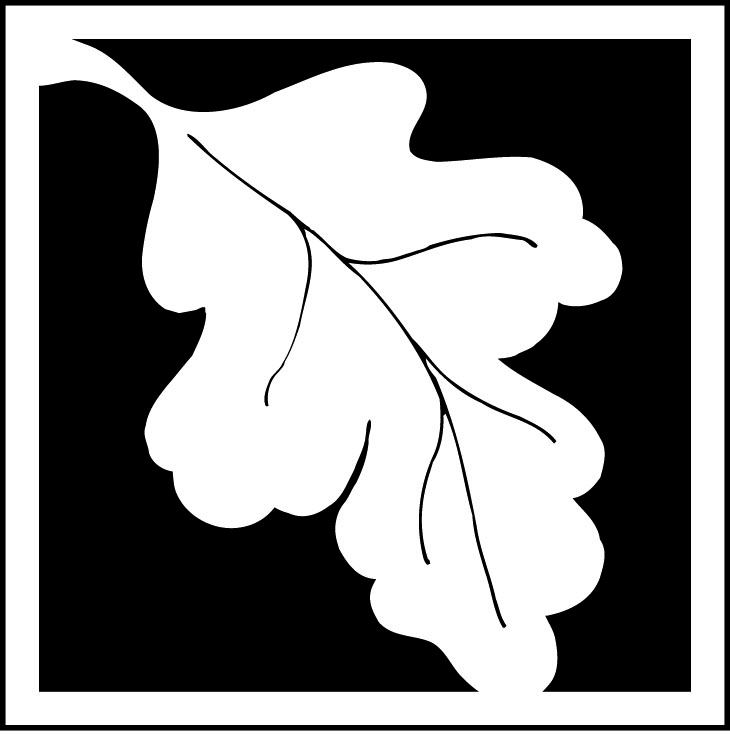 Massachusetts Department of Environmental Protection Bureau of Resource Protection - WetlandsANRAD Wetland Fee Transmittal FormMassachusetts Wetlands Protection Act M.G.L. c. 131, §40 Massachusetts Department of Environmental Protection Bureau of Resource Protection - WetlandsANRAD Wetland Fee Transmittal FormMassachusetts Wetlands Protection Act M.G.L. c. 131, §40 Massachusetts Department of Environmental Protection Bureau of Resource Protection - WetlandsANRAD Wetland Fee Transmittal FormMassachusetts Wetlands Protection Act M.G.L. c. 131, §40 Massachusetts Department of Environmental Protection Bureau of Resource Protection - WetlandsANRAD Wetland Fee Transmittal FormMassachusetts Wetlands Protection Act M.G.L. c. 131, §40 Massachusetts Department of Environmental Protection Bureau of Resource Protection - WetlandsANRAD Wetland Fee Transmittal FormMassachusetts Wetlands Protection Act M.G.L. c. 131, §40 Massachusetts Department of Environmental Protection Bureau of Resource Protection - WetlandsANRAD Wetland Fee Transmittal FormMassachusetts Wetlands Protection Act M.G.L. c. 131, §40 Massachusetts Department of Environmental Protection Bureau of Resource Protection - WetlandsANRAD Wetland Fee Transmittal FormMassachusetts Wetlands Protection Act M.G.L. c. 131, §40 Massachusetts Department of Environmental Protection Bureau of Resource Protection - WetlandsANRAD Wetland Fee Transmittal FormMassachusetts Wetlands Protection Act M.G.L. c. 131, §40 Massachusetts Department of Environmental Protection Bureau of Resource Protection - WetlandsANRAD Wetland Fee Transmittal FormMassachusetts Wetlands Protection Act M.G.L. c. 131, §40 Important: When filling out forms on the computer, use only the tab key to move your cursor - do not use the return key.A.	Applicant InformationA.	Applicant InformationA.	Applicant InformationA.	Applicant InformationA.	Applicant InformationA.	Applicant InformationA.	Applicant InformationA.	Applicant InformationA.	Applicant InformationImportant: When filling out forms on the computer, use only the tab key to move your cursor - do not use the return key.1.	Location of Project:1.	Location of Project:1.	Location of Project:1.	Location of Project:1.	Location of Project:1.	Location of Project:1.	Location of Project:1.	Location of Project:1.	Location of Project:Important: When filling out forms on the computer, use only the tab key to move your cursor - do not use the return key.a. Street Addressa. Street Addressa. Street Addressa. Street Addressb. City/Townb. City/Townb. City/Townb. City/Townb. City/TownImportant: When filling out forms on the computer, use only the tab key to move your cursor - do not use the return key.c. Fee amountc. Fee amountc. Fee amountc. Fee amountd. Check numberd. Check numberd. Check numberd. Check numberd. Check numberImportant: When filling out forms on the computer, use only the tab key to move your cursor - do not use the return key.2.	Applicant:2.	Applicant:2.	Applicant:2.	Applicant:2.	Applicant:2.	Applicant:2.	Applicant:2.	Applicant:2.	Applicant:Important: When filling out forms on the computer, use only the tab key to move your cursor - do not use the return key.a. First Namea. First Nameb. Last Nameb. Last Nameb. Last Nameb. Last Namec. Companyc. Companyc. CompanyImportant: When filling out forms on the computer, use only the tab key to move your cursor - do not use the return key.d. Mailing Addressd. Mailing Addressd. Mailing Addressd. Mailing Addressd. Mailing Addressd. Mailing Addressd. Mailing Addressd. Mailing Addressd. Mailing AddressImportant: When filling out forms on the computer, use only the tab key to move your cursor - do not use the return key.e. City/Towne. City/Towne. City/Towne. City/Towne. City/Townf. Statef. Statef. Stateg. Zip CodeImportant: When filling out forms on the computer, use only the tab key to move your cursor - do not use the return key.h. Phone Numberh. Phone Numberh. Phone Numberh. Phone Numberh. Phone Numberh. Phone Numberh. Phone Numberh. Phone Numberh. Phone NumberImportant: When filling out forms on the computer, use only the tab key to move your cursor - do not use the return key.3.	Property Owner (if different):3.	Property Owner (if different):3.	Property Owner (if different):3.	Property Owner (if different):3.	Property Owner (if different):3.	Property Owner (if different):3.	Property Owner (if different):3.	Property Owner (if different):3.	Property Owner (if different):Important: When filling out forms on the computer, use only the tab key to move your cursor - do not use the return key.a. First Namea. First Nameb. Last Nameb. Last Nameb. Last Nameb. Last Namec. Companyc. Companyc. Companyd. Mailing Addressd. Mailing Addressd. Mailing Addressd. Mailing Addressd. Mailing Addressd. Mailing Addressd. Mailing Addressd. Mailing Addressd. Mailing Addresse. City/Towne. City/Towne. City/Towne. City/Towne. City/Townf. Statef. Statef. Stateg. Zip Codeh. Phone Numberh. Phone Numberh. Phone Numberh. Phone Numberh. Phone Numberh. Phone Numberh. Phone Numberh. Phone Numberh. Phone NumberB.	FeesB.	FeesB.	FeesB.	FeesB.	FeesB.	FeesB.	FeesB.	FeesB.	FeesThe fee is calculated as follows for each Resource Area Delineation included in the ANRAD (check applicable project type). The maximum fee for each ANRAD, regardless of the number of Resource Area Delineations, is $200 activities associated with a single-family house and $2,000 for any other activity. The fee is calculated as follows for each Resource Area Delineation included in the ANRAD (check applicable project type). The maximum fee for each ANRAD, regardless of the number of Resource Area Delineations, is $200 activities associated with a single-family house and $2,000 for any other activity. The fee is calculated as follows for each Resource Area Delineation included in the ANRAD (check applicable project type). The maximum fee for each ANRAD, regardless of the number of Resource Area Delineations, is $200 activities associated with a single-family house and $2,000 for any other activity. The fee is calculated as follows for each Resource Area Delineation included in the ANRAD (check applicable project type). The maximum fee for each ANRAD, regardless of the number of Resource Area Delineations, is $200 activities associated with a single-family house and $2,000 for any other activity. The fee is calculated as follows for each Resource Area Delineation included in the ANRAD (check applicable project type). The maximum fee for each ANRAD, regardless of the number of Resource Area Delineations, is $200 activities associated with a single-family house and $2,000 for any other activity. The fee is calculated as follows for each Resource Area Delineation included in the ANRAD (check applicable project type). The maximum fee for each ANRAD, regardless of the number of Resource Area Delineations, is $200 activities associated with a single-family house and $2,000 for any other activity. The fee is calculated as follows for each Resource Area Delineation included in the ANRAD (check applicable project type). The maximum fee for each ANRAD, regardless of the number of Resource Area Delineations, is $200 activities associated with a single-family house and $2,000 for any other activity. The fee is calculated as follows for each Resource Area Delineation included in the ANRAD (check applicable project type). The maximum fee for each ANRAD, regardless of the number of Resource Area Delineations, is $200 activities associated with a single-family house and $2,000 for any other activity. The fee is calculated as follows for each Resource Area Delineation included in the ANRAD (check applicable project type). The maximum fee for each ANRAD, regardless of the number of Resource Area Delineations, is $200 activities associated with a single-family house and $2,000 for any other activity. The fee is calculated as follows for each Resource Area Delineation included in the ANRAD (check applicable project type). The maximum fee for each ANRAD, regardless of the number of Resource Area Delineations, is $200 activities associated with a single-family house and $2,000 for any other activity. The fee is calculated as follows for each Resource Area Delineation included in the ANRAD (check applicable project type). The maximum fee for each ANRAD, regardless of the number of Resource Area Delineations, is $200 activities associated with a single-family house and $2,000 for any other activity. The fee is calculated as follows for each Resource Area Delineation included in the ANRAD (check applicable project type). The maximum fee for each ANRAD, regardless of the number of Resource Area Delineations, is $200 activities associated with a single-family house and $2,000 for any other activity. The fee is calculated as follows for each Resource Area Delineation included in the ANRAD (check applicable project type). The maximum fee for each ANRAD, regardless of the number of Resource Area Delineations, is $200 activities associated with a single-family house and $2,000 for any other activity. The fee is calculated as follows for each Resource Area Delineation included in the ANRAD (check applicable project type). The maximum fee for each ANRAD, regardless of the number of Resource Area Delineations, is $200 activities associated with a single-family house and $2,000 for any other activity. The fee is calculated as follows for each Resource Area Delineation included in the ANRAD (check applicable project type). The maximum fee for each ANRAD, regardless of the number of Resource Area Delineations, is $200 activities associated with a single-family house and $2,000 for any other activity. The fee is calculated as follows for each Resource Area Delineation included in the ANRAD (check applicable project type). The maximum fee for each ANRAD, regardless of the number of Resource Area Delineations, is $200 activities associated with a single-family house and $2,000 for any other activity. The fee is calculated as follows for each Resource Area Delineation included in the ANRAD (check applicable project type). The maximum fee for each ANRAD, regardless of the number of Resource Area Delineations, is $200 activities associated with a single-family house and $2,000 for any other activity. The fee is calculated as follows for each Resource Area Delineation included in the ANRAD (check applicable project type). The maximum fee for each ANRAD, regardless of the number of Resource Area Delineations, is $200 activities associated with a single-family house and $2,000 for any other activity. 	Bordering Vegetated Wetland Delineation Fee:	Bordering Vegetated Wetland Delineation Fee:	Bordering Vegetated Wetland Delineation Fee:	Bordering Vegetated Wetland Delineation Fee:	Bordering Vegetated Wetland Delineation Fee:	Bordering Vegetated Wetland Delineation Fee:	Bordering Vegetated Wetland Delineation Fee:	Bordering Vegetated Wetland Delineation Fee:	Bordering Vegetated Wetland Delineation Fee: Online users: check box if fee exempt.	1. 	single family 			house projecta. feet of BVWa. feet of BVWa. feet of BVWx $2.00 =x $2.00 =x $2.00 =b. Fee for BVWb. Fee for BVW Online users: check box if fee exempt.	2. 	all other 			projectsa. feet of BVWa. feet of BVWa. feet of BVWx $2.00 =x $2.00 =x $2.00 =b. Fee for BVWb. Fee for BVW Online users: check box if fee exempt.Other Resource Area (e.g., bank, riverfront area, etc.):Other Resource Area (e.g., bank, riverfront area, etc.):Other Resource Area (e.g., bank, riverfront area, etc.):Other Resource Area (e.g., bank, riverfront area, etc.):Other Resource Area (e.g., bank, riverfront area, etc.):Other Resource Area (e.g., bank, riverfront area, etc.):Other Resource Area (e.g., bank, riverfront area, etc.):	3. 	single family 			house projecta. linear feeta. linear feetx $2.00 =x $2.00 =x $2.00 =x $2.00 =b. Feeb. Fee	4. 	all other 			projectsa. linear feeta. linear feetx $2.00 =x $2.00 =x $2.00 =x $2.00 =b. Feeb. FeeTotal Fee for all Resource Areas:Total Fee for all Resource Areas:Total Fee for all Resource Areas:Total Fee for all Resource Areas:Total Fee for all Resource Areas:Total Fee for all Resource Areas:Total Fee for all Resource Areas:FeeFeeState share of filing fee:State share of filing fee:State share of filing fee:State share of filing fee:State share of filing fee:State share of filing fee:State share of filing fee:5. 1/2 of total fee less $12.505. 1/2 of total fee less $12.50City/Town share of filing fee:City/Town share of filing fee:City/Town share of filing fee:City/Town share of filing fee:City/Town share of filing fee:City/Town share of filing fee:City/Town share of filing fee:6. 1/2 of total fee plus $12.506. 1/2 of total fee plus $12.50C. Submittal RequirementsSend a copy of this form, with a check or money order for the state share of the fee, payable to the Commonwealth of Massachusetts, to:Department of Environmental ProtectionBox 4062Boston, MA 02211To the Conservation Commission: Send the Abbreviated Notice of Resource Area Delineation; a copy of this form; and the city/town fee payment.To DEP Regional Office: Send one copy of the Abbreviated Notice of Resource Area Delineation (and any additional documentation required as part of a Simplified Review Buffer Zone Project); a copy of this form; and a copy of the state fee payment. (E-filers of Notices of Intent may submit these electronically.)C. Submittal RequirementsSend a copy of this form, with a check or money order for the state share of the fee, payable to the Commonwealth of Massachusetts, to:Department of Environmental ProtectionBox 4062Boston, MA 02211To the Conservation Commission: Send the Abbreviated Notice of Resource Area Delineation; a copy of this form; and the city/town fee payment.To DEP Regional Office: Send one copy of the Abbreviated Notice of Resource Area Delineation (and any additional documentation required as part of a Simplified Review Buffer Zone Project); a copy of this form; and a copy of the state fee payment. (E-filers of Notices of Intent may submit these electronically.)C. Submittal RequirementsSend a copy of this form, with a check or money order for the state share of the fee, payable to the Commonwealth of Massachusetts, to:Department of Environmental ProtectionBox 4062Boston, MA 02211To the Conservation Commission: Send the Abbreviated Notice of Resource Area Delineation; a copy of this form; and the city/town fee payment.To DEP Regional Office: Send one copy of the Abbreviated Notice of Resource Area Delineation (and any additional documentation required as part of a Simplified Review Buffer Zone Project); a copy of this form; and a copy of the state fee payment. (E-filers of Notices of Intent may submit these electronically.)C. Submittal RequirementsSend a copy of this form, with a check or money order for the state share of the fee, payable to the Commonwealth of Massachusetts, to:Department of Environmental ProtectionBox 4062Boston, MA 02211To the Conservation Commission: Send the Abbreviated Notice of Resource Area Delineation; a copy of this form; and the city/town fee payment.To DEP Regional Office: Send one copy of the Abbreviated Notice of Resource Area Delineation (and any additional documentation required as part of a Simplified Review Buffer Zone Project); a copy of this form; and a copy of the state fee payment. (E-filers of Notices of Intent may submit these electronically.)C. Submittal RequirementsSend a copy of this form, with a check or money order for the state share of the fee, payable to the Commonwealth of Massachusetts, to:Department of Environmental ProtectionBox 4062Boston, MA 02211To the Conservation Commission: Send the Abbreviated Notice of Resource Area Delineation; a copy of this form; and the city/town fee payment.To DEP Regional Office: Send one copy of the Abbreviated Notice of Resource Area Delineation (and any additional documentation required as part of a Simplified Review Buffer Zone Project); a copy of this form; and a copy of the state fee payment. (E-filers of Notices of Intent may submit these electronically.)C. Submittal RequirementsSend a copy of this form, with a check or money order for the state share of the fee, payable to the Commonwealth of Massachusetts, to:Department of Environmental ProtectionBox 4062Boston, MA 02211To the Conservation Commission: Send the Abbreviated Notice of Resource Area Delineation; a copy of this form; and the city/town fee payment.To DEP Regional Office: Send one copy of the Abbreviated Notice of Resource Area Delineation (and any additional documentation required as part of a Simplified Review Buffer Zone Project); a copy of this form; and a copy of the state fee payment. (E-filers of Notices of Intent may submit these electronically.)C. Submittal RequirementsSend a copy of this form, with a check or money order for the state share of the fee, payable to the Commonwealth of Massachusetts, to:Department of Environmental ProtectionBox 4062Boston, MA 02211To the Conservation Commission: Send the Abbreviated Notice of Resource Area Delineation; a copy of this form; and the city/town fee payment.To DEP Regional Office: Send one copy of the Abbreviated Notice of Resource Area Delineation (and any additional documentation required as part of a Simplified Review Buffer Zone Project); a copy of this form; and a copy of the state fee payment. (E-filers of Notices of Intent may submit these electronically.)C. Submittal RequirementsSend a copy of this form, with a check or money order for the state share of the fee, payable to the Commonwealth of Massachusetts, to:Department of Environmental ProtectionBox 4062Boston, MA 02211To the Conservation Commission: Send the Abbreviated Notice of Resource Area Delineation; a copy of this form; and the city/town fee payment.To DEP Regional Office: Send one copy of the Abbreviated Notice of Resource Area Delineation (and any additional documentation required as part of a Simplified Review Buffer Zone Project); a copy of this form; and a copy of the state fee payment. (E-filers of Notices of Intent may submit these electronically.)C. Submittal RequirementsSend a copy of this form, with a check or money order for the state share of the fee, payable to the Commonwealth of Massachusetts, to:Department of Environmental ProtectionBox 4062Boston, MA 02211To the Conservation Commission: Send the Abbreviated Notice of Resource Area Delineation; a copy of this form; and the city/town fee payment.To DEP Regional Office: Send one copy of the Abbreviated Notice of Resource Area Delineation (and any additional documentation required as part of a Simplified Review Buffer Zone Project); a copy of this form; and a copy of the state fee payment. (E-filers of Notices of Intent may submit these electronically.)C. Submittal RequirementsSend a copy of this form, with a check or money order for the state share of the fee, payable to the Commonwealth of Massachusetts, to:Department of Environmental ProtectionBox 4062Boston, MA 02211To the Conservation Commission: Send the Abbreviated Notice of Resource Area Delineation; a copy of this form; and the city/town fee payment.To DEP Regional Office: Send one copy of the Abbreviated Notice of Resource Area Delineation (and any additional documentation required as part of a Simplified Review Buffer Zone Project); a copy of this form; and a copy of the state fee payment. (E-filers of Notices of Intent may submit these electronically.)C. Submittal RequirementsSend a copy of this form, with a check or money order for the state share of the fee, payable to the Commonwealth of Massachusetts, to:Department of Environmental ProtectionBox 4062Boston, MA 02211To the Conservation Commission: Send the Abbreviated Notice of Resource Area Delineation; a copy of this form; and the city/town fee payment.To DEP Regional Office: Send one copy of the Abbreviated Notice of Resource Area Delineation (and any additional documentation required as part of a Simplified Review Buffer Zone Project); a copy of this form; and a copy of the state fee payment. (E-filers of Notices of Intent may submit these electronically.)C. Submittal RequirementsSend a copy of this form, with a check or money order for the state share of the fee, payable to the Commonwealth of Massachusetts, to:Department of Environmental ProtectionBox 4062Boston, MA 02211To the Conservation Commission: Send the Abbreviated Notice of Resource Area Delineation; a copy of this form; and the city/town fee payment.To DEP Regional Office: Send one copy of the Abbreviated Notice of Resource Area Delineation (and any additional documentation required as part of a Simplified Review Buffer Zone Project); a copy of this form; and a copy of the state fee payment. (E-filers of Notices of Intent may submit these electronically.)C. Submittal RequirementsSend a copy of this form, with a check or money order for the state share of the fee, payable to the Commonwealth of Massachusetts, to:Department of Environmental ProtectionBox 4062Boston, MA 02211To the Conservation Commission: Send the Abbreviated Notice of Resource Area Delineation; a copy of this form; and the city/town fee payment.To DEP Regional Office: Send one copy of the Abbreviated Notice of Resource Area Delineation (and any additional documentation required as part of a Simplified Review Buffer Zone Project); a copy of this form; and a copy of the state fee payment. (E-filers of Notices of Intent may submit these electronically.)C. Submittal RequirementsSend a copy of this form, with a check or money order for the state share of the fee, payable to the Commonwealth of Massachusetts, to:Department of Environmental ProtectionBox 4062Boston, MA 02211To the Conservation Commission: Send the Abbreviated Notice of Resource Area Delineation; a copy of this form; and the city/town fee payment.To DEP Regional Office: Send one copy of the Abbreviated Notice of Resource Area Delineation (and any additional documentation required as part of a Simplified Review Buffer Zone Project); a copy of this form; and a copy of the state fee payment. (E-filers of Notices of Intent may submit these electronically.)C. Submittal RequirementsSend a copy of this form, with a check or money order for the state share of the fee, payable to the Commonwealth of Massachusetts, to:Department of Environmental ProtectionBox 4062Boston, MA 02211To the Conservation Commission: Send the Abbreviated Notice of Resource Area Delineation; a copy of this form; and the city/town fee payment.To DEP Regional Office: Send one copy of the Abbreviated Notice of Resource Area Delineation (and any additional documentation required as part of a Simplified Review Buffer Zone Project); a copy of this form; and a copy of the state fee payment. (E-filers of Notices of Intent may submit these electronically.)C. Submittal RequirementsSend a copy of this form, with a check or money order for the state share of the fee, payable to the Commonwealth of Massachusetts, to:Department of Environmental ProtectionBox 4062Boston, MA 02211To the Conservation Commission: Send the Abbreviated Notice of Resource Area Delineation; a copy of this form; and the city/town fee payment.To DEP Regional Office: Send one copy of the Abbreviated Notice of Resource Area Delineation (and any additional documentation required as part of a Simplified Review Buffer Zone Project); a copy of this form; and a copy of the state fee payment. (E-filers of Notices of Intent may submit these electronically.)C. Submittal RequirementsSend a copy of this form, with a check or money order for the state share of the fee, payable to the Commonwealth of Massachusetts, to:Department of Environmental ProtectionBox 4062Boston, MA 02211To the Conservation Commission: Send the Abbreviated Notice of Resource Area Delineation; a copy of this form; and the city/town fee payment.To DEP Regional Office: Send one copy of the Abbreviated Notice of Resource Area Delineation (and any additional documentation required as part of a Simplified Review Buffer Zone Project); a copy of this form; and a copy of the state fee payment. (E-filers of Notices of Intent may submit these electronically.)C. Submittal RequirementsSend a copy of this form, with a check or money order for the state share of the fee, payable to the Commonwealth of Massachusetts, to:Department of Environmental ProtectionBox 4062Boston, MA 02211To the Conservation Commission: Send the Abbreviated Notice of Resource Area Delineation; a copy of this form; and the city/town fee payment.To DEP Regional Office: Send one copy of the Abbreviated Notice of Resource Area Delineation (and any additional documentation required as part of a Simplified Review Buffer Zone Project); a copy of this form; and a copy of the state fee payment. (E-filers of Notices of Intent may submit these electronically.)C. Submittal RequirementsSend a copy of this form, with a check or money order for the state share of the fee, payable to the Commonwealth of Massachusetts, to:Department of Environmental ProtectionBox 4062Boston, MA 02211To the Conservation Commission: Send the Abbreviated Notice of Resource Area Delineation; a copy of this form; and the city/town fee payment.To DEP Regional Office: Send one copy of the Abbreviated Notice of Resource Area Delineation (and any additional documentation required as part of a Simplified Review Buffer Zone Project); a copy of this form; and a copy of the state fee payment. (E-filers of Notices of Intent may submit these electronically.)C. Submittal RequirementsSend a copy of this form, with a check or money order for the state share of the fee, payable to the Commonwealth of Massachusetts, to:Department of Environmental ProtectionBox 4062Boston, MA 02211To the Conservation Commission: Send the Abbreviated Notice of Resource Area Delineation; a copy of this form; and the city/town fee payment.To DEP Regional Office: Send one copy of the Abbreviated Notice of Resource Area Delineation (and any additional documentation required as part of a Simplified Review Buffer Zone Project); a copy of this form; and a copy of the state fee payment. (E-filers of Notices of Intent may submit these electronically.)C. Submittal RequirementsSend a copy of this form, with a check or money order for the state share of the fee, payable to the Commonwealth of Massachusetts, to:Department of Environmental ProtectionBox 4062Boston, MA 02211To the Conservation Commission: Send the Abbreviated Notice of Resource Area Delineation; a copy of this form; and the city/town fee payment.To DEP Regional Office: Send one copy of the Abbreviated Notice of Resource Area Delineation (and any additional documentation required as part of a Simplified Review Buffer Zone Project); a copy of this form; and a copy of the state fee payment. (E-filers of Notices of Intent may submit these electronically.)C. Submittal RequirementsSend a copy of this form, with a check or money order for the state share of the fee, payable to the Commonwealth of Massachusetts, to:Department of Environmental ProtectionBox 4062Boston, MA 02211To the Conservation Commission: Send the Abbreviated Notice of Resource Area Delineation; a copy of this form; and the city/town fee payment.To DEP Regional Office: Send one copy of the Abbreviated Notice of Resource Area Delineation (and any additional documentation required as part of a Simplified Review Buffer Zone Project); a copy of this form; and a copy of the state fee payment. (E-filers of Notices of Intent may submit these electronically.)C. Submittal RequirementsSend a copy of this form, with a check or money order for the state share of the fee, payable to the Commonwealth of Massachusetts, to:Department of Environmental ProtectionBox 4062Boston, MA 02211To the Conservation Commission: Send the Abbreviated Notice of Resource Area Delineation; a copy of this form; and the city/town fee payment.To DEP Regional Office: Send one copy of the Abbreviated Notice of Resource Area Delineation (and any additional documentation required as part of a Simplified Review Buffer Zone Project); a copy of this form; and a copy of the state fee payment. (E-filers of Notices of Intent may submit these electronically.)C. Submittal RequirementsSend a copy of this form, with a check or money order for the state share of the fee, payable to the Commonwealth of Massachusetts, to:Department of Environmental ProtectionBox 4062Boston, MA 02211To the Conservation Commission: Send the Abbreviated Notice of Resource Area Delineation; a copy of this form; and the city/town fee payment.To DEP Regional Office: Send one copy of the Abbreviated Notice of Resource Area Delineation (and any additional documentation required as part of a Simplified Review Buffer Zone Project); a copy of this form; and a copy of the state fee payment. (E-filers of Notices of Intent may submit these electronically.)C. Submittal RequirementsSend a copy of this form, with a check or money order for the state share of the fee, payable to the Commonwealth of Massachusetts, to:Department of Environmental ProtectionBox 4062Boston, MA 02211To the Conservation Commission: Send the Abbreviated Notice of Resource Area Delineation; a copy of this form; and the city/town fee payment.To DEP Regional Office: Send one copy of the Abbreviated Notice of Resource Area Delineation (and any additional documentation required as part of a Simplified Review Buffer Zone Project); a copy of this form; and a copy of the state fee payment. (E-filers of Notices of Intent may submit these electronically.)C. Submittal RequirementsSend a copy of this form, with a check or money order for the state share of the fee, payable to the Commonwealth of Massachusetts, to:Department of Environmental ProtectionBox 4062Boston, MA 02211To the Conservation Commission: Send the Abbreviated Notice of Resource Area Delineation; a copy of this form; and the city/town fee payment.To DEP Regional Office: Send one copy of the Abbreviated Notice of Resource Area Delineation (and any additional documentation required as part of a Simplified Review Buffer Zone Project); a copy of this form; and a copy of the state fee payment. (E-filers of Notices of Intent may submit these electronically.)C. Submittal RequirementsSend a copy of this form, with a check or money order for the state share of the fee, payable to the Commonwealth of Massachusetts, to:Department of Environmental ProtectionBox 4062Boston, MA 02211To the Conservation Commission: Send the Abbreviated Notice of Resource Area Delineation; a copy of this form; and the city/town fee payment.To DEP Regional Office: Send one copy of the Abbreviated Notice of Resource Area Delineation (and any additional documentation required as part of a Simplified Review Buffer Zone Project); a copy of this form; and a copy of the state fee payment. (E-filers of Notices of Intent may submit these electronically.)C. Submittal RequirementsSend a copy of this form, with a check or money order for the state share of the fee, payable to the Commonwealth of Massachusetts, to:Department of Environmental ProtectionBox 4062Boston, MA 02211To the Conservation Commission: Send the Abbreviated Notice of Resource Area Delineation; a copy of this form; and the city/town fee payment.To DEP Regional Office: Send one copy of the Abbreviated Notice of Resource Area Delineation (and any additional documentation required as part of a Simplified Review Buffer Zone Project); a copy of this form; and a copy of the state fee payment. (E-filers of Notices of Intent may submit these electronically.)C. Submittal RequirementsSend a copy of this form, with a check or money order for the state share of the fee, payable to the Commonwealth of Massachusetts, to:Department of Environmental ProtectionBox 4062Boston, MA 02211To the Conservation Commission: Send the Abbreviated Notice of Resource Area Delineation; a copy of this form; and the city/town fee payment.To DEP Regional Office: Send one copy of the Abbreviated Notice of Resource Area Delineation (and any additional documentation required as part of a Simplified Review Buffer Zone Project); a copy of this form; and a copy of the state fee payment. (E-filers of Notices of Intent may submit these electronically.)C. Submittal RequirementsSend a copy of this form, with a check or money order for the state share of the fee, payable to the Commonwealth of Massachusetts, to:Department of Environmental ProtectionBox 4062Boston, MA 02211To the Conservation Commission: Send the Abbreviated Notice of Resource Area Delineation; a copy of this form; and the city/town fee payment.To DEP Regional Office: Send one copy of the Abbreviated Notice of Resource Area Delineation (and any additional documentation required as part of a Simplified Review Buffer Zone Project); a copy of this form; and a copy of the state fee payment. (E-filers of Notices of Intent may submit these electronically.)C. Submittal RequirementsSend a copy of this form, with a check or money order for the state share of the fee, payable to the Commonwealth of Massachusetts, to:Department of Environmental ProtectionBox 4062Boston, MA 02211To the Conservation Commission: Send the Abbreviated Notice of Resource Area Delineation; a copy of this form; and the city/town fee payment.To DEP Regional Office: Send one copy of the Abbreviated Notice of Resource Area Delineation (and any additional documentation required as part of a Simplified Review Buffer Zone Project); a copy of this form; and a copy of the state fee payment. (E-filers of Notices of Intent may submit these electronically.)C. Submittal RequirementsSend a copy of this form, with a check or money order for the state share of the fee, payable to the Commonwealth of Massachusetts, to:Department of Environmental ProtectionBox 4062Boston, MA 02211To the Conservation Commission: Send the Abbreviated Notice of Resource Area Delineation; a copy of this form; and the city/town fee payment.To DEP Regional Office: Send one copy of the Abbreviated Notice of Resource Area Delineation (and any additional documentation required as part of a Simplified Review Buffer Zone Project); a copy of this form; and a copy of the state fee payment. (E-filers of Notices of Intent may submit these electronically.)C. Submittal RequirementsSend a copy of this form, with a check or money order for the state share of the fee, payable to the Commonwealth of Massachusetts, to:Department of Environmental ProtectionBox 4062Boston, MA 02211To the Conservation Commission: Send the Abbreviated Notice of Resource Area Delineation; a copy of this form; and the city/town fee payment.To DEP Regional Office: Send one copy of the Abbreviated Notice of Resource Area Delineation (and any additional documentation required as part of a Simplified Review Buffer Zone Project); a copy of this form; and a copy of the state fee payment. (E-filers of Notices of Intent may submit these electronically.)C. Submittal RequirementsSend a copy of this form, with a check or money order for the state share of the fee, payable to the Commonwealth of Massachusetts, to:Department of Environmental ProtectionBox 4062Boston, MA 02211To the Conservation Commission: Send the Abbreviated Notice of Resource Area Delineation; a copy of this form; and the city/town fee payment.To DEP Regional Office: Send one copy of the Abbreviated Notice of Resource Area Delineation (and any additional documentation required as part of a Simplified Review Buffer Zone Project); a copy of this form; and a copy of the state fee payment. (E-filers of Notices of Intent may submit these electronically.)C. Submittal RequirementsSend a copy of this form, with a check or money order for the state share of the fee, payable to the Commonwealth of Massachusetts, to:Department of Environmental ProtectionBox 4062Boston, MA 02211To the Conservation Commission: Send the Abbreviated Notice of Resource Area Delineation; a copy of this form; and the city/town fee payment.To DEP Regional Office: Send one copy of the Abbreviated Notice of Resource Area Delineation (and any additional documentation required as part of a Simplified Review Buffer Zone Project); a copy of this form; and a copy of the state fee payment. (E-filers of Notices of Intent may submit these electronically.)C. Submittal RequirementsSend a copy of this form, with a check or money order for the state share of the fee, payable to the Commonwealth of Massachusetts, to:Department of Environmental ProtectionBox 4062Boston, MA 02211To the Conservation Commission: Send the Abbreviated Notice of Resource Area Delineation; a copy of this form; and the city/town fee payment.To DEP Regional Office: Send one copy of the Abbreviated Notice of Resource Area Delineation (and any additional documentation required as part of a Simplified Review Buffer Zone Project); a copy of this form; and a copy of the state fee payment. (E-filers of Notices of Intent may submit these electronically.)C. Submittal RequirementsSend a copy of this form, with a check or money order for the state share of the fee, payable to the Commonwealth of Massachusetts, to:Department of Environmental ProtectionBox 4062Boston, MA 02211To the Conservation Commission: Send the Abbreviated Notice of Resource Area Delineation; a copy of this form; and the city/town fee payment.To DEP Regional Office: Send one copy of the Abbreviated Notice of Resource Area Delineation (and any additional documentation required as part of a Simplified Review Buffer Zone Project); a copy of this form; and a copy of the state fee payment. (E-filers of Notices of Intent may submit these electronically.)C. Submittal RequirementsSend a copy of this form, with a check or money order for the state share of the fee, payable to the Commonwealth of Massachusetts, to:Department of Environmental ProtectionBox 4062Boston, MA 02211To the Conservation Commission: Send the Abbreviated Notice of Resource Area Delineation; a copy of this form; and the city/town fee payment.To DEP Regional Office: Send one copy of the Abbreviated Notice of Resource Area Delineation (and any additional documentation required as part of a Simplified Review Buffer Zone Project); a copy of this form; and a copy of the state fee payment. (E-filers of Notices of Intent may submit these electronically.)C. Submittal RequirementsSend a copy of this form, with a check or money order for the state share of the fee, payable to the Commonwealth of Massachusetts, to:Department of Environmental ProtectionBox 4062Boston, MA 02211To the Conservation Commission: Send the Abbreviated Notice of Resource Area Delineation; a copy of this form; and the city/town fee payment.To DEP Regional Office: Send one copy of the Abbreviated Notice of Resource Area Delineation (and any additional documentation required as part of a Simplified Review Buffer Zone Project); a copy of this form; and a copy of the state fee payment. (E-filers of Notices of Intent may submit these electronically.)C. Submittal RequirementsSend a copy of this form, with a check or money order for the state share of the fee, payable to the Commonwealth of Massachusetts, to:Department of Environmental ProtectionBox 4062Boston, MA 02211To the Conservation Commission: Send the Abbreviated Notice of Resource Area Delineation; a copy of this form; and the city/town fee payment.To DEP Regional Office: Send one copy of the Abbreviated Notice of Resource Area Delineation (and any additional documentation required as part of a Simplified Review Buffer Zone Project); a copy of this form; and a copy of the state fee payment. (E-filers of Notices of Intent may submit these electronically.)C. Submittal RequirementsSend a copy of this form, with a check or money order for the state share of the fee, payable to the Commonwealth of Massachusetts, to:Department of Environmental ProtectionBox 4062Boston, MA 02211To the Conservation Commission: Send the Abbreviated Notice of Resource Area Delineation; a copy of this form; and the city/town fee payment.To DEP Regional Office: Send one copy of the Abbreviated Notice of Resource Area Delineation (and any additional documentation required as part of a Simplified Review Buffer Zone Project); a copy of this form; and a copy of the state fee payment. (E-filers of Notices of Intent may submit these electronically.)C. Submittal RequirementsSend a copy of this form, with a check or money order for the state share of the fee, payable to the Commonwealth of Massachusetts, to:Department of Environmental ProtectionBox 4062Boston, MA 02211To the Conservation Commission: Send the Abbreviated Notice of Resource Area Delineation; a copy of this form; and the city/town fee payment.To DEP Regional Office: Send one copy of the Abbreviated Notice of Resource Area Delineation (and any additional documentation required as part of a Simplified Review Buffer Zone Project); a copy of this form; and a copy of the state fee payment. (E-filers of Notices of Intent may submit these electronically.)C. Submittal RequirementsSend a copy of this form, with a check or money order for the state share of the fee, payable to the Commonwealth of Massachusetts, to:Department of Environmental ProtectionBox 4062Boston, MA 02211To the Conservation Commission: Send the Abbreviated Notice of Resource Area Delineation; a copy of this form; and the city/town fee payment.To DEP Regional Office: Send one copy of the Abbreviated Notice of Resource Area Delineation (and any additional documentation required as part of a Simplified Review Buffer Zone Project); a copy of this form; and a copy of the state fee payment. (E-filers of Notices of Intent may submit these electronically.)C. Submittal RequirementsSend a copy of this form, with a check or money order for the state share of the fee, payable to the Commonwealth of Massachusetts, to:Department of Environmental ProtectionBox 4062Boston, MA 02211To the Conservation Commission: Send the Abbreviated Notice of Resource Area Delineation; a copy of this form; and the city/town fee payment.To DEP Regional Office: Send one copy of the Abbreviated Notice of Resource Area Delineation (and any additional documentation required as part of a Simplified Review Buffer Zone Project); a copy of this form; and a copy of the state fee payment. (E-filers of Notices of Intent may submit these electronically.)C. Submittal RequirementsSend a copy of this form, with a check or money order for the state share of the fee, payable to the Commonwealth of Massachusetts, to:Department of Environmental ProtectionBox 4062Boston, MA 02211To the Conservation Commission: Send the Abbreviated Notice of Resource Area Delineation; a copy of this form; and the city/town fee payment.To DEP Regional Office: Send one copy of the Abbreviated Notice of Resource Area Delineation (and any additional documentation required as part of a Simplified Review Buffer Zone Project); a copy of this form; and a copy of the state fee payment. (E-filers of Notices of Intent may submit these electronically.)C. Submittal RequirementsSend a copy of this form, with a check or money order for the state share of the fee, payable to the Commonwealth of Massachusetts, to:Department of Environmental ProtectionBox 4062Boston, MA 02211To the Conservation Commission: Send the Abbreviated Notice of Resource Area Delineation; a copy of this form; and the city/town fee payment.To DEP Regional Office: Send one copy of the Abbreviated Notice of Resource Area Delineation (and any additional documentation required as part of a Simplified Review Buffer Zone Project); a copy of this form; and a copy of the state fee payment. (E-filers of Notices of Intent may submit these electronically.)C. Submittal RequirementsSend a copy of this form, with a check or money order for the state share of the fee, payable to the Commonwealth of Massachusetts, to:Department of Environmental ProtectionBox 4062Boston, MA 02211To the Conservation Commission: Send the Abbreviated Notice of Resource Area Delineation; a copy of this form; and the city/town fee payment.To DEP Regional Office: Send one copy of the Abbreviated Notice of Resource Area Delineation (and any additional documentation required as part of a Simplified Review Buffer Zone Project); a copy of this form; and a copy of the state fee payment. (E-filers of Notices of Intent may submit these electronically.)C. Submittal RequirementsSend a copy of this form, with a check or money order for the state share of the fee, payable to the Commonwealth of Massachusetts, to:Department of Environmental ProtectionBox 4062Boston, MA 02211To the Conservation Commission: Send the Abbreviated Notice of Resource Area Delineation; a copy of this form; and the city/town fee payment.To DEP Regional Office: Send one copy of the Abbreviated Notice of Resource Area Delineation (and any additional documentation required as part of a Simplified Review Buffer Zone Project); a copy of this form; and a copy of the state fee payment. (E-filers of Notices of Intent may submit these electronically.)C. Submittal RequirementsSend a copy of this form, with a check or money order for the state share of the fee, payable to the Commonwealth of Massachusetts, to:Department of Environmental ProtectionBox 4062Boston, MA 02211To the Conservation Commission: Send the Abbreviated Notice of Resource Area Delineation; a copy of this form; and the city/town fee payment.To DEP Regional Office: Send one copy of the Abbreviated Notice of Resource Area Delineation (and any additional documentation required as part of a Simplified Review Buffer Zone Project); a copy of this form; and a copy of the state fee payment. (E-filers of Notices of Intent may submit these electronically.)C. Submittal RequirementsSend a copy of this form, with a check or money order for the state share of the fee, payable to the Commonwealth of Massachusetts, to:Department of Environmental ProtectionBox 4062Boston, MA 02211To the Conservation Commission: Send the Abbreviated Notice of Resource Area Delineation; a copy of this form; and the city/town fee payment.To DEP Regional Office: Send one copy of the Abbreviated Notice of Resource Area Delineation (and any additional documentation required as part of a Simplified Review Buffer Zone Project); a copy of this form; and a copy of the state fee payment. (E-filers of Notices of Intent may submit these electronically.)C. Submittal RequirementsSend a copy of this form, with a check or money order for the state share of the fee, payable to the Commonwealth of Massachusetts, to:Department of Environmental ProtectionBox 4062Boston, MA 02211To the Conservation Commission: Send the Abbreviated Notice of Resource Area Delineation; a copy of this form; and the city/town fee payment.To DEP Regional Office: Send one copy of the Abbreviated Notice of Resource Area Delineation (and any additional documentation required as part of a Simplified Review Buffer Zone Project); a copy of this form; and a copy of the state fee payment. (E-filers of Notices of Intent may submit these electronically.)C. Submittal RequirementsSend a copy of this form, with a check or money order for the state share of the fee, payable to the Commonwealth of Massachusetts, to:Department of Environmental ProtectionBox 4062Boston, MA 02211To the Conservation Commission: Send the Abbreviated Notice of Resource Area Delineation; a copy of this form; and the city/town fee payment.To DEP Regional Office: Send one copy of the Abbreviated Notice of Resource Area Delineation (and any additional documentation required as part of a Simplified Review Buffer Zone Project); a copy of this form; and a copy of the state fee payment. (E-filers of Notices of Intent may submit these electronically.)C. Submittal RequirementsSend a copy of this form, with a check or money order for the state share of the fee, payable to the Commonwealth of Massachusetts, to:Department of Environmental ProtectionBox 4062Boston, MA 02211To the Conservation Commission: Send the Abbreviated Notice of Resource Area Delineation; a copy of this form; and the city/town fee payment.To DEP Regional Office: Send one copy of the Abbreviated Notice of Resource Area Delineation (and any additional documentation required as part of a Simplified Review Buffer Zone Project); a copy of this form; and a copy of the state fee payment. (E-filers of Notices of Intent may submit these electronically.)C. Submittal RequirementsSend a copy of this form, with a check or money order for the state share of the fee, payable to the Commonwealth of Massachusetts, to:Department of Environmental ProtectionBox 4062Boston, MA 02211To the Conservation Commission: Send the Abbreviated Notice of Resource Area Delineation; a copy of this form; and the city/town fee payment.To DEP Regional Office: Send one copy of the Abbreviated Notice of Resource Area Delineation (and any additional documentation required as part of a Simplified Review Buffer Zone Project); a copy of this form; and a copy of the state fee payment. (E-filers of Notices of Intent may submit these electronically.)C. Submittal RequirementsSend a copy of this form, with a check or money order for the state share of the fee, payable to the Commonwealth of Massachusetts, to:Department of Environmental ProtectionBox 4062Boston, MA 02211To the Conservation Commission: Send the Abbreviated Notice of Resource Area Delineation; a copy of this form; and the city/town fee payment.To DEP Regional Office: Send one copy of the Abbreviated Notice of Resource Area Delineation (and any additional documentation required as part of a Simplified Review Buffer Zone Project); a copy of this form; and a copy of the state fee payment. (E-filers of Notices of Intent may submit these electronically.)C. Submittal RequirementsSend a copy of this form, with a check or money order for the state share of the fee, payable to the Commonwealth of Massachusetts, to:Department of Environmental ProtectionBox 4062Boston, MA 02211To the Conservation Commission: Send the Abbreviated Notice of Resource Area Delineation; a copy of this form; and the city/town fee payment.To DEP Regional Office: Send one copy of the Abbreviated Notice of Resource Area Delineation (and any additional documentation required as part of a Simplified Review Buffer Zone Project); a copy of this form; and a copy of the state fee payment. (E-filers of Notices of Intent may submit these electronically.)C. Submittal RequirementsSend a copy of this form, with a check or money order for the state share of the fee, payable to the Commonwealth of Massachusetts, to:Department of Environmental ProtectionBox 4062Boston, MA 02211To the Conservation Commission: Send the Abbreviated Notice of Resource Area Delineation; a copy of this form; and the city/town fee payment.To DEP Regional Office: Send one copy of the Abbreviated Notice of Resource Area Delineation (and any additional documentation required as part of a Simplified Review Buffer Zone Project); a copy of this form; and a copy of the state fee payment. (E-filers of Notices of Intent may submit these electronically.)C. Submittal RequirementsSend a copy of this form, with a check or money order for the state share of the fee, payable to the Commonwealth of Massachusetts, to:Department of Environmental ProtectionBox 4062Boston, MA 02211To the Conservation Commission: Send the Abbreviated Notice of Resource Area Delineation; a copy of this form; and the city/town fee payment.To DEP Regional Office: Send one copy of the Abbreviated Notice of Resource Area Delineation (and any additional documentation required as part of a Simplified Review Buffer Zone Project); a copy of this form; and a copy of the state fee payment. (E-filers of Notices of Intent may submit these electronically.)C. Submittal RequirementsSend a copy of this form, with a check or money order for the state share of the fee, payable to the Commonwealth of Massachusetts, to:Department of Environmental ProtectionBox 4062Boston, MA 02211To the Conservation Commission: Send the Abbreviated Notice of Resource Area Delineation; a copy of this form; and the city/town fee payment.To DEP Regional Office: Send one copy of the Abbreviated Notice of Resource Area Delineation (and any additional documentation required as part of a Simplified Review Buffer Zone Project); a copy of this form; and a copy of the state fee payment. (E-filers of Notices of Intent may submit these electronically.)C. Submittal RequirementsSend a copy of this form, with a check or money order for the state share of the fee, payable to the Commonwealth of Massachusetts, to:Department of Environmental ProtectionBox 4062Boston, MA 02211To the Conservation Commission: Send the Abbreviated Notice of Resource Area Delineation; a copy of this form; and the city/town fee payment.To DEP Regional Office: Send one copy of the Abbreviated Notice of Resource Area Delineation (and any additional documentation required as part of a Simplified Review Buffer Zone Project); a copy of this form; and a copy of the state fee payment. (E-filers of Notices of Intent may submit these electronically.)C. Submittal RequirementsSend a copy of this form, with a check or money order for the state share of the fee, payable to the Commonwealth of Massachusetts, to:Department of Environmental ProtectionBox 4062Boston, MA 02211To the Conservation Commission: Send the Abbreviated Notice of Resource Area Delineation; a copy of this form; and the city/town fee payment.To DEP Regional Office: Send one copy of the Abbreviated Notice of Resource Area Delineation (and any additional documentation required as part of a Simplified Review Buffer Zone Project); a copy of this form; and a copy of the state fee payment. (E-filers of Notices of Intent may submit these electronically.)C. Submittal RequirementsSend a copy of this form, with a check or money order for the state share of the fee, payable to the Commonwealth of Massachusetts, to:Department of Environmental ProtectionBox 4062Boston, MA 02211To the Conservation Commission: Send the Abbreviated Notice of Resource Area Delineation; a copy of this form; and the city/town fee payment.To DEP Regional Office: Send one copy of the Abbreviated Notice of Resource Area Delineation (and any additional documentation required as part of a Simplified Review Buffer Zone Project); a copy of this form; and a copy of the state fee payment. (E-filers of Notices of Intent may submit these electronically.)C. Submittal RequirementsSend a copy of this form, with a check or money order for the state share of the fee, payable to the Commonwealth of Massachusetts, to:Department of Environmental ProtectionBox 4062Boston, MA 02211To the Conservation Commission: Send the Abbreviated Notice of Resource Area Delineation; a copy of this form; and the city/town fee payment.To DEP Regional Office: Send one copy of the Abbreviated Notice of Resource Area Delineation (and any additional documentation required as part of a Simplified Review Buffer Zone Project); a copy of this form; and a copy of the state fee payment. (E-filers of Notices of Intent may submit these electronically.)C. Submittal RequirementsSend a copy of this form, with a check or money order for the state share of the fee, payable to the Commonwealth of Massachusetts, to:Department of Environmental ProtectionBox 4062Boston, MA 02211To the Conservation Commission: Send the Abbreviated Notice of Resource Area Delineation; a copy of this form; and the city/town fee payment.To DEP Regional Office: Send one copy of the Abbreviated Notice of Resource Area Delineation (and any additional documentation required as part of a Simplified Review Buffer Zone Project); a copy of this form; and a copy of the state fee payment. (E-filers of Notices of Intent may submit these electronically.)C. Submittal RequirementsSend a copy of this form, with a check or money order for the state share of the fee, payable to the Commonwealth of Massachusetts, to:Department of Environmental ProtectionBox 4062Boston, MA 02211To the Conservation Commission: Send the Abbreviated Notice of Resource Area Delineation; a copy of this form; and the city/town fee payment.To DEP Regional Office: Send one copy of the Abbreviated Notice of Resource Area Delineation (and any additional documentation required as part of a Simplified Review Buffer Zone Project); a copy of this form; and a copy of the state fee payment. (E-filers of Notices of Intent may submit these electronically.)C. Submittal RequirementsSend a copy of this form, with a check or money order for the state share of the fee, payable to the Commonwealth of Massachusetts, to:Department of Environmental ProtectionBox 4062Boston, MA 02211To the Conservation Commission: Send the Abbreviated Notice of Resource Area Delineation; a copy of this form; and the city/town fee payment.To DEP Regional Office: Send one copy of the Abbreviated Notice of Resource Area Delineation (and any additional documentation required as part of a Simplified Review Buffer Zone Project); a copy of this form; and a copy of the state fee payment. (E-filers of Notices of Intent may submit these electronically.)C. Submittal RequirementsSend a copy of this form, with a check or money order for the state share of the fee, payable to the Commonwealth of Massachusetts, to:Department of Environmental ProtectionBox 4062Boston, MA 02211To the Conservation Commission: Send the Abbreviated Notice of Resource Area Delineation; a copy of this form; and the city/town fee payment.To DEP Regional Office: Send one copy of the Abbreviated Notice of Resource Area Delineation (and any additional documentation required as part of a Simplified Review Buffer Zone Project); a copy of this form; and a copy of the state fee payment. (E-filers of Notices of Intent may submit these electronically.)C. Submittal RequirementsSend a copy of this form, with a check or money order for the state share of the fee, payable to the Commonwealth of Massachusetts, to:Department of Environmental ProtectionBox 4062Boston, MA 02211To the Conservation Commission: Send the Abbreviated Notice of Resource Area Delineation; a copy of this form; and the city/town fee payment.To DEP Regional Office: Send one copy of the Abbreviated Notice of Resource Area Delineation (and any additional documentation required as part of a Simplified Review Buffer Zone Project); a copy of this form; and a copy of the state fee payment. (E-filers of Notices of Intent may submit these electronically.)C. Submittal RequirementsSend a copy of this form, with a check or money order for the state share of the fee, payable to the Commonwealth of Massachusetts, to:Department of Environmental ProtectionBox 4062Boston, MA 02211To the Conservation Commission: Send the Abbreviated Notice of Resource Area Delineation; a copy of this form; and the city/town fee payment.To DEP Regional Office: Send one copy of the Abbreviated Notice of Resource Area Delineation (and any additional documentation required as part of a Simplified Review Buffer Zone Project); a copy of this form; and a copy of the state fee payment. (E-filers of Notices of Intent may submit these electronically.)C. Submittal RequirementsSend a copy of this form, with a check or money order for the state share of the fee, payable to the Commonwealth of Massachusetts, to:Department of Environmental ProtectionBox 4062Boston, MA 02211To the Conservation Commission: Send the Abbreviated Notice of Resource Area Delineation; a copy of this form; and the city/town fee payment.To DEP Regional Office: Send one copy of the Abbreviated Notice of Resource Area Delineation (and any additional documentation required as part of a Simplified Review Buffer Zone Project); a copy of this form; and a copy of the state fee payment. (E-filers of Notices of Intent may submit these electronically.)C. Submittal RequirementsSend a copy of this form, with a check or money order for the state share of the fee, payable to the Commonwealth of Massachusetts, to:Department of Environmental ProtectionBox 4062Boston, MA 02211To the Conservation Commission: Send the Abbreviated Notice of Resource Area Delineation; a copy of this form; and the city/town fee payment.To DEP Regional Office: Send one copy of the Abbreviated Notice of Resource Area Delineation (and any additional documentation required as part of a Simplified Review Buffer Zone Project); a copy of this form; and a copy of the state fee payment. (E-filers of Notices of Intent may submit these electronically.)C. Submittal RequirementsSend a copy of this form, with a check or money order for the state share of the fee, payable to the Commonwealth of Massachusetts, to:Department of Environmental ProtectionBox 4062Boston, MA 02211To the Conservation Commission: Send the Abbreviated Notice of Resource Area Delineation; a copy of this form; and the city/town fee payment.To DEP Regional Office: Send one copy of the Abbreviated Notice of Resource Area Delineation (and any additional documentation required as part of a Simplified Review Buffer Zone Project); a copy of this form; and a copy of the state fee payment. (E-filers of Notices of Intent may submit these electronically.)C. Submittal RequirementsSend a copy of this form, with a check or money order for the state share of the fee, payable to the Commonwealth of Massachusetts, to:Department of Environmental ProtectionBox 4062Boston, MA 02211To the Conservation Commission: Send the Abbreviated Notice of Resource Area Delineation; a copy of this form; and the city/town fee payment.To DEP Regional Office: Send one copy of the Abbreviated Notice of Resource Area Delineation (and any additional documentation required as part of a Simplified Review Buffer Zone Project); a copy of this form; and a copy of the state fee payment. (E-filers of Notices of Intent may submit these electronically.)C. Submittal RequirementsSend a copy of this form, with a check or money order for the state share of the fee, payable to the Commonwealth of Massachusetts, to:Department of Environmental ProtectionBox 4062Boston, MA 02211To the Conservation Commission: Send the Abbreviated Notice of Resource Area Delineation; a copy of this form; and the city/town fee payment.To DEP Regional Office: Send one copy of the Abbreviated Notice of Resource Area Delineation (and any additional documentation required as part of a Simplified Review Buffer Zone Project); a copy of this form; and a copy of the state fee payment. (E-filers of Notices of Intent may submit these electronically.)C. Submittal RequirementsSend a copy of this form, with a check or money order for the state share of the fee, payable to the Commonwealth of Massachusetts, to:Department of Environmental ProtectionBox 4062Boston, MA 02211To the Conservation Commission: Send the Abbreviated Notice of Resource Area Delineation; a copy of this form; and the city/town fee payment.To DEP Regional Office: Send one copy of the Abbreviated Notice of Resource Area Delineation (and any additional documentation required as part of a Simplified Review Buffer Zone Project); a copy of this form; and a copy of the state fee payment. (E-filers of Notices of Intent may submit these electronically.)C. Submittal RequirementsSend a copy of this form, with a check or money order for the state share of the fee, payable to the Commonwealth of Massachusetts, to:Department of Environmental ProtectionBox 4062Boston, MA 02211To the Conservation Commission: Send the Abbreviated Notice of Resource Area Delineation; a copy of this form; and the city/town fee payment.To DEP Regional Office: Send one copy of the Abbreviated Notice of Resource Area Delineation (and any additional documentation required as part of a Simplified Review Buffer Zone Project); a copy of this form; and a copy of the state fee payment. (E-filers of Notices of Intent may submit these electronically.)C. Submittal RequirementsSend a copy of this form, with a check or money order for the state share of the fee, payable to the Commonwealth of Massachusetts, to:Department of Environmental ProtectionBox 4062Boston, MA 02211To the Conservation Commission: Send the Abbreviated Notice of Resource Area Delineation; a copy of this form; and the city/town fee payment.To DEP Regional Office: Send one copy of the Abbreviated Notice of Resource Area Delineation (and any additional documentation required as part of a Simplified Review Buffer Zone Project); a copy of this form; and a copy of the state fee payment. (E-filers of Notices of Intent may submit these electronically.)C. Submittal RequirementsSend a copy of this form, with a check or money order for the state share of the fee, payable to the Commonwealth of Massachusetts, to:Department of Environmental ProtectionBox 4062Boston, MA 02211To the Conservation Commission: Send the Abbreviated Notice of Resource Area Delineation; a copy of this form; and the city/town fee payment.To DEP Regional Office: Send one copy of the Abbreviated Notice of Resource Area Delineation (and any additional documentation required as part of a Simplified Review Buffer Zone Project); a copy of this form; and a copy of the state fee payment. (E-filers of Notices of Intent may submit these electronically.)C. Submittal RequirementsSend a copy of this form, with a check or money order for the state share of the fee, payable to the Commonwealth of Massachusetts, to:Department of Environmental ProtectionBox 4062Boston, MA 02211To the Conservation Commission: Send the Abbreviated Notice of Resource Area Delineation; a copy of this form; and the city/town fee payment.To DEP Regional Office: Send one copy of the Abbreviated Notice of Resource Area Delineation (and any additional documentation required as part of a Simplified Review Buffer Zone Project); a copy of this form; and a copy of the state fee payment. (E-filers of Notices of Intent may submit these electronically.)C. Submittal RequirementsSend a copy of this form, with a check or money order for the state share of the fee, payable to the Commonwealth of Massachusetts, to:Department of Environmental ProtectionBox 4062Boston, MA 02211To the Conservation Commission: Send the Abbreviated Notice of Resource Area Delineation; a copy of this form; and the city/town fee payment.To DEP Regional Office: Send one copy of the Abbreviated Notice of Resource Area Delineation (and any additional documentation required as part of a Simplified Review Buffer Zone Project); a copy of this form; and a copy of the state fee payment. (E-filers of Notices of Intent may submit these electronically.)C. Submittal RequirementsSend a copy of this form, with a check or money order for the state share of the fee, payable to the Commonwealth of Massachusetts, to:Department of Environmental ProtectionBox 4062Boston, MA 02211To the Conservation Commission: Send the Abbreviated Notice of Resource Area Delineation; a copy of this form; and the city/town fee payment.To DEP Regional Office: Send one copy of the Abbreviated Notice of Resource Area Delineation (and any additional documentation required as part of a Simplified Review Buffer Zone Project); a copy of this form; and a copy of the state fee payment. (E-filers of Notices of Intent may submit these electronically.)